Цена: бесплатноРОССИЙСКАЯ ФЕДЕРАЦИЯИРКУТСКАЯ ОБЛАСТЬ ИРКУТСКИЙ РАЙОНХОМУТОВСКОЕ МУНИЦИПАЛЬНОЕ ОБРАЗОВАНИЕАДМИНИСТРАЦИЯПОСТАНОВЛЕНИЕ12.07.2024  № 148од       с. Хомутово Об утверждении Требований к закупаемым администрацией Хомутовского муниципального образования и подведомственными учреждениями администрации Хомутовского муниципального образования отдельным видам товаров, работ, услуг (в том числе предельных цен товаров, работ, услуг) В соответствии с ч. 5 ст. 19 Федерального закона от 05.04.2013 № 44-ФЗ «О контрактной системе в сфере закупок товаров, работ, услуг для обеспечения государственных и муниципальных нужд», руководствуясь ст. 14 Федерального закона от 06.10.2003 № 131-ФЗ «Об общих принципах организации местного самоуправления в Российской Федерации», постановлением администрации Хомутовского муниципального образования от 24.08.2021 №136 о/д «Об утверждении Правил определения требований к закупаемым администрацией Хомутовского муниципального образования и подведомственных учреждений администрации Хомутовского муниципального образования отдельным видам товаров, работ, услуг (в том числе предельных цен товаров, работ, услуг)», Уставом Хомутовского муниципального образования, администрация Хомутовского муниципального образованияПОСТАНОВЛЯЕТ:1.	Утвердить Требования к закупаемым администрацией Хомутовского муниципального образования и подведомственными учреждениями администрации Хомутовского муниципального образования отдельным видам товаров, работ, услуг (в том числе предельных цен товаров, работ, услуг) согласно приложению к настоящему постановлению.2. Постановление администрации Хомутовского муниципального образования от 24.06.2024 №137 о/д «Об утверждении Требований к закупаемым администрацией Хомутовского муниципального образования и подведомственными учреждениями администрации Хомутовского муниципального образования отдельным видам товаров, работ, услуг (в том числе предельных цен товаров, работ, услуг)» считать утратившим силу.	3. 	Опубликовать настоящее постановление в установленном законом порядке.4. Контроль за исполнением настоящего постановления возложить на Первого заместителя Главы администрации.Исполняющий обязанности Главы администрации                                                                         А.В. ИваненкоУтвержденоПриложениек постановлению администрации Хомутовского муниципального образованияот «12» июля 2024г. № 148 одТРЕБОВАНИЯ К ЗАКУПАЕМЫМ АДМИНИСТРАЦИЕЙ ХОМУТОВСКОГО МУНИЦИПАЛЬНОГО ОБРАЗОВАНИЯ И ПОДВЕДОМСТВЕННЫМИ УЧРЕЖДЕНИЯМИ АДМИНИСТРАЦИИ ХОМУТОВСКОГО МУНИЦИПАЛЬНОГО ОБРАЗОВАНИЯ ОТДЕЛЬНЫМ ВИДАМ ТОВАРОВ, РАБОТ, УСЛУГ (В ТОМ ЧИСЛЕ ПРЕДЕЛЬНЫХ ЦЕН ТОВАРОВ, РАБОТ, УСЛУГ)                                                                                                                                                    Начальник отдела МЗ и РМП                                                         Е.Н. ДубровинаРОССИЙСКАЯ ФЕДЕРАЦИЯИРКУТСКАЯ ОБЛАСТЬ ИРКУТСКИЙ РАЙОНХОМУТОВСКОЕ МУНИЦИПАЛЬНОЕ ОБРАЗОВАНИЕАДМИНИСТРАЦИЯПОСТАНОВЛЕНИЕ12.07.2024  № 149од       с. ХомутовоО внесении изменений в постановление администрации Хомутовского муниципального образования от 24.08.2021 №136 о/д «Об утверждении Правил определения требований к закупаемым администрацией Хомутовского муниципального образования и подведомственных учреждений администрации Хомутовского муниципального образования отдельным видам товаров, работ, услуг (в том числе предельных цен товаров, работ, услуг)»В соответствии с ч. 4 ст. 19 Федерального закона от 5 апреля 2013 года        № 44-ФЗ «О контрактной системе в сфере закупок товаров, работ, услуг для обеспечения государственных и муниципальных нужд», постановлением Правительства Российской Федерации от 2 сентября 2015 № 926 «Об утверждении общих правил определения требований к закупаемым заказчиками отдельным видам товаров, работ, услуг (в том числе предельных цен товаров, работ, услуг)», руководствуясь Уставом Хомутовского муниципального образования, Администрация Хомутовского муниципального образованияПОСТАНОВЛЯЕТ:1.	Внести изменения в постановление администрации Хомутовского муниципального образования от 24.08.2021 №136 о/д «Об утверждении Правил определения требований к закупаемым администрацией Хомутовского муниципального образования и подведомственных учреждений администрации Хомутовского муниципального образования отдельным видам товаров, работ, услуг (в том числе предельных цен товаров, работ, услуг)»:1.1.  приложение №2 изменить и изложить в новой редакции согласно Приложению.2. Постановление администрации Хомутовского муниципального образования от 24.06.2024 №135 о/д «О внесении изменений в постановление администрации Хомутовского муниципального образования от 24.08.2021 №136 о/д «Об утверждении Правил определения требований к закупаемым администрацией Хомутовского муниципального образования и подведомственных учреждений администрации Хомутовского муниципального образования отдельным видам товаров, работ, услуг (в том числе предельных цен товаров, работ, услуг)» считать утратившим силу.	3. 	Опубликовать настоящее постановление в установленном законом порядке.4.  Контроль за исполнением настоящего постановления возложить на Первого заместителя Главы администрации.Исполняющий обязанности Главы администрации                                                                      А.В. ИваненкоПриложение к постановлениюАдминистрации Хомутовскогомуниципального образованияот 12 Июля 2024г. №149 одПриложение № 2к Правилам определения требований к закупаемым Администрацией Хомутовского муниципального образования и подведомственных учреждений администрации Хомутовского муниципального образования отдельных видам товаров, работ, услуг (в том числе предельных цен товаров, работ, услуг)ОБЯЗАТЕЛЬНЫЙ ПЕРЕЧЕНЬОТДЕЛЬНЫХ ВИДОВ ТОВАРОВ, РАБОТ, УСЛУГ, В ОТНОШЕНИИ КОТОРЫХ АДМИНСИТРАЦИЕЙ ХОМУТОВСКОГО МУНИЦИПАЛЬНОГО ОБРАЗОВАНИЯ ОПРЕДЕЛЯЮТСЯ ТРЕБОВАНИЯ К ПОТРЕБИТЕЛЬСКИМ СВОЙСТВАМ (В ТОМ ЧИСЛЕ КАЧЕСТВУ) И ИНЫМ ХАРАКТЕРИСТИКАМ (В ТОМ ЧИСЛЕ ПРЕДЕЛЬНЫЕ ЦЕНЫ ТОВАРОВ, РАБОТ, УСЛУГ)                                                                                                                                                          Начальник отдела МЗ и РМП                                        Е.Н. ДубровинаРОССИЙСКАЯ ФЕДЕРАЦИЯИРКУТСКАЯ ОБЛАСТЬ ИРКУТСКИЙ РАЙОНХОМУТОВСКОЕ МУНИЦИПАЛЬНОЕ ОБРАЗОВАНИЕАДМИНИСТРАЦИЯПОСТАНОВЛЕНИЕ12.07.2024  № 150од       с. ХомутовоО внесении изменений в постановление администрации Хомутовского муниципального образования от 24.08.2021 №137 о/д «Об утверждении правил определения нормативных затрат на обеспечение функций администрации Хомутовского муниципального образования и подведомственных учреждений Хомутовского муниципального образования» В соответствии с п. 2 ч. 4 ст. 19 Федерального закона от 05.04.2013 № 44-ФЗ «О контрактной системе в сфере закупок товаров, работ, услуг для обеспечения государственных и муниципальных нужд», руководствуясь ст. 14 Федерального закона от 06.10.2003 № 131-ФЗ «Об общих принципах организации местного самоуправления в Российской Федерации», постановлением Правительства Российской Федерации от 13.10.2014 № 1047 «Об Общих правилах определения нормативных затрат на обеспечение функций государственных органов, органов управления государственными внебюджетными фондами и муниципальных органов, включая соответственно территориальные органы и подведомственные казенные учреждения», Уставом Хомутовского муниципального образования, администрация Хомутовского муниципального образованияПОСТАНОВЛЯЕТ:1.	Внести изменения в постановление администрации Хомутовского муниципального образования от 24.08.2021 № 137 о/д «Об утверждении правил определения нормативных затрат на обеспечение функций администрации Хомутовского муниципального образования и подведомственных учреждений Хомутовского муниципального образования»:1.1.  приложение изменить и изложить в новой редакции согласно Приложению.2. Постановление администрации Хомутовского муниципального образования от 24.06.2024 №138 о/д «О внесении изменений в постановление администрации Хомутовского муниципального образования от 24.08.2021 №137 о/д «Об утверждении правил определения нормативных затрат на обеспечение функций администрации Хомутовского муниципального образования и подведомственных учреждений Хомутовского муниципального образования» считать утратившим силу.	3. 	Опубликовать настоящее постановление в установленном законом порядке.4.  Контроль за исполнением настоящего постановления возложить на Первого заместителя Главы администрации.Исполняющий обязанности Главы администрации                                                                          А.В. ИваненкоПриложение к постановлению администрацииХомутовского муниципального образованияот «12» Июля 2024г. №150 одПриложение  к Постановлению администрацииХомутовского муниципального образования от 24.08.2021 №137 о/д «Об утверждении правил определения нормативных затрат на обеспечение функций администрации Хомутовского муниципального образования и подведомственных учреждений Хомутовского муниципального образования»ПРАВИЛАОПРЕДЕЛЕНИЯ НОРМАТИВНЫХ ЗАТРАТ НА ОБЕСПЕЧЕНИЕ ФУНКЦИЙ АДМИНИСТРАЦИИ ХОМУТОВСКОГО МУНИЦИПАЛЬНОГО ОБРАЗОВАНИЯ И ПОДВЕДОМСТВЕННЫХ УЧРЕЖДЕНИЙ ХОМУТОВСКОГО МУНИЦИПАЛЬНОГО ОБРАЗОВАНИЯГлава 1. ОБЩИЕ ПОЛОЖЕНИЯ1. Настоящие Правила устанавливают порядок определения нормативных затрат на обеспечение функций администрации Хомутовского муниципального образования и подведомственных казенных учреждений Хомутовского муниципального образования в части закупок товаров, работ, услуг (далее – нормативные затраты). 2. Нормативные затраты применяются для обоснования закупок администрации Хомутовского муниципального образования, подведомственных казенных учреждений Хомутовского муниципального образования.3. Общий объем затрат, связанных с закупкой товаров, работ, услуг, рассчитанный на основе нормативных затрат, не может превышать объем доведенных до администрации Хомутовского муниципального образования и подведомственных учреждений Хомутовского муниципального образования лимитов бюджетных обязательств на закупку товаров, работ и услуг в рамках исполнения местного бюджета.При определении нормативных затрат заказчики Хомутовского муниципального образования применяют национальные стандарты, технические регламенты, технические условия и иные документы, а также учитывают регулируемые цены (тарифы).4. Для определения нормативных затрат в соответствии с Правилами в формулах используются нормативы количества и (или) цены товаров, работ, услуг, устанавливаемые муниципальными органами, если данные нормативы не предусмотрены приложениями к Правилам.5. Заказчики Хомутовского муниципального образования разрабатывают и утверждают индивидуальные (установленные для каждого работника) и (или) коллективные (установленные для нескольких работников), сгруппированные по должностям (исходя из специфики функций и полномочий муниципального органа администрации Хомутовского муниципального образования, должностных обязанностей его работников, подведомственных учреждений Хомутовского муниципального образования) нормативы: 1) количества абонентских номеров пользовательского (оконечного) оборудования, подключенного к сети подвижной связи;2) количества и цены средств подвижной связи с учетом нормативов, предусмотренных приложением №1 к Правилам;3) цены услуг подвижной связи с учетом нормативов, предусмотренных приложением №1 к Правилам;4) количества SIM-карт, используемых в средствах подвижной связи, с учетом нормативов, приложением №1 к Правилам;5) количества и цены транспортных средств с учетом нормативов, предусмотренных приложением №2 к Правилам;6) цены и количества принтеров, многофункциональных устройств, копировальных аппаратов и иной оргтехники с учетом нормативов, предусмотренных приложением №3 к Правилам;7) цены и объема потребления расходных материалов для различных типов принтеров, многофункциональных устройств, копировальных аппаратов и иной оргтехники с учетом нормативов, предусмотренных приложением №3 к Правилам;8) количества и цены рабочих станций с учетом нормативов, предусмотренных приложением №3 к Правилам;9) количества и цены ноутбуков с учетом нормативов, предусмотренных приложением №3 к Правилам;10) количества и цены носителей информации;11) количества и цены мебели с учетом нормативов количества, предусмотренных приложением №4 к методике;12) перечня периодических печатных изданий и справочной литературы;13) количества и цены канцелярских принадлежностей;14) количества и цены хозяйственных товаров и принадлежностей;15) количества и цены материальных запасов для нужд гражданской обороны;16) количества и цены иных товаров и услуг.6. Норматив цены товаров, работ и услуг в формулах расчета, указанных в главах 2-8 настоящих Правил, определяется в соответствии с положениями статьи 22 Федерального закона от 05.04.2013 № 44-ФЗ «О контрактной системе в сфере закупок товаров, работ, услуг для обеспечения государственных и муниципальных нужд». 7. Количество планируемых к приобретению товаров (основных средств и материальных запасов) определяется с учетом фактического наличия количества товаров, учитываемых на балансе у администрации Хомутовского муниципального образования и подведомственных учреждений Хомутовского муниципального образования.8. В отношении товаров, относящихся к основным средствам, устанавливаются сроки их полезного использования в соответствии с требованиями законодательства Российской Федерации о бухгалтерском учете или исходя из предполагаемого срока их фактического использования. При этом предполагаемый срок фактического использования не может быть меньше срока полезного использования, определяемого в соответствии с требованиями законодательства Российской Федерации о бухгалтерском учете.Администрацией Хомутовского муниципального образования может быть установлена периодичность выполнения (оказания) работ, услуг, если такая периодичность в отношении соответствующих работ, услуг не определена действующим законодательством.9. Значения нормативов цены и нормативов количества товаров, работ и услуг для руководителей подведомственных учреждений Хомутовского муниципального образования не могут превышать (если установлено верхнее предельное значение) или быть ниже (если установлено нижнее значение) нормативов цены и нормативов количества соответствующих товаров, работ и услуг, предусмотренных настоящими Правилами для Главы администрации.10. Нормативные затраты подлежат размещению в единой информационной системе в сфере закупок (www.zakupki.ru).Глава 2. ОПРЕДЕЛЕНИЕ НОРМАТИВНЫХ ЗАТРАТ2.1. ЗАТРАТЫ НА УСЛУГИ СВЯЗИ 2.1.1. Затраты на абонентскую плату (Заб) определяются по формуле:где:Qi аб - количество абонентских номеров пользовательского (оконечного) оборудования, подключенного к сети местной телефонной связи, используемых для передачи голосовой информации (далее - абонентский номер для передачи голосовой информации) с i-й абонентской платой;Hi аб - ежемесячная i-я абонентская плата в расчете на 1 абонентский номер для передачи голосовой информации;Ni аб - количество месяцев предоставления услуги с i-й абонентской платой.2.1.2. Затраты на повременную оплату местных, междугородних и международных телефонных соединений (Зпов) определяются по формуле:где:Qgм - количество абонентских номеров для передачи голосовой информации, используемых для местных телефонных соединений, с g-м тарифом;Sgм - продолжительность местных телефонных соединений в месяц в расчете на 1 абонентский номер для передачи голосовой информации по g-му тарифу;Pgм - цена минуты разговора при местных телефонных соединениях по g-му тарифу;Ngм - количество месяцев предоставления услуги местной телефонной связи по g-му тарифу;Qi мг - количество абонентских номеров для передачи голосовой информации, используемых для междугородних телефонных соединений, с i-м тарифом;Si мг - продолжительность междугородних телефонных соединений в месяц в расчете на 1 абонентский телефонный номер для передачи голосовой информации по i-му тарифу;Pi мг - цена минуты разговора при междугородних телефонных соединениях по i-му тарифу;Ni мг - количество месяцев предоставления услуги междугородней телефонной связи по i-му тарифу;Qj мн - количество абонентских номеров для передачи голосовой информации, используемых для международных телефонных соединений, с j-м тарифом;Sj мн - продолжительность международных телефонных соединений в месяц в расчете на 1 абонентский номер для передачи голосовой информации по j-му тарифу;Pj мн - цена минуты разговора при международных телефонных соединениях по j-му тарифу;Nj мн - количество месяцев предоставления услуги международной телефонной связи по j-му тарифу.2.1.3. Затраты на оплату услуг подвижной связи (Зсот) определяются по формуле:где:Qi сот - количество абонентских номеров пользовательского (оконечного) оборудования, подключенного к сети подвижной связи (далее - номер абонентской станции) по i-й должности в соответствии с нормативами, определяемыми муниципальными органами в соответствии с пунктом 5 настоящих Правил (далее - нормативы), с учетом нормативов, применяемых при определении нормативных затрат на приобретение средств подвижной связи и услуг подвижной связи;Pi сот - ежемесячная цена услуги подвижной связи в расчете на 1 номер сотовой абонентской станции i-й должности в соответствии с нормативами муниципальных органов с учетом нормативов обеспечения средствами связи;Ni сот - количество месяцев предоставления услуги подвижной связи по i-й должности.2.1.4. Затраты на передачу данных с использованием информационно-телекоммуникационной сети «Интернет» (далее - сеть «Интернет») и услуги интернет-провайдеров для планшетных компьютеров (Зип) определяются по формуле:где:Qi ип - количество SIM-карт по i-й должности в соответствии с нормативами государственных органов;Pi ип - ежемесячная цена в расчете на 1 SIM-карту по i-й должности;Ni ип - количество месяцев предоставления услуги передачи данных по i-й должности.2.1.5. Затраты на сеть «Интернет» и услуги интернет-провайдеров (Зи) определяются по формуле:где:Qi и - количество каналов передачи данных сети "Интернет" с i-й пропускной способностью;Pi и - месячная цена аренды канала передачи данных сети "Интернет" с i-й пропускной способностью;Ni и - количество месяцев аренды канала передачи данных сети "Интернет" с i-й пропускной способностью.2.2. ЗАТРАТЫ НА СОДЕРЖАНИЕ ИМУЩЕСТВА2.2.1. При определении затрат на техническое обслуживание и регламентно-профилактический ремонт, указанных в пунктах 2.2.2 – 2.2.7. настоящих Правил, применяется перечень работ по техническому обслуживанию и регламентно-профилактическому ремонту и нормативным трудозатратам на их выполнение, установленный в эксплуатационной документации или утвержденном регламенте выполнения таких работ.2.2.2. Затраты на техническое обслуживание и регламентно-профилактический ремонт вычислительной техники (Зрвт) определяются по формуле:где:Qi рвт - фактическое количество i-й вычислительной техники, но не более предельного количества i-й вычислительной техники;Pi рвт - цена технического обслуживания и регламентно-профилактического ремонта в расчете на 1 i-ю вычислительную технику в год.Предельное количество i-й вычислительной техники (Qi рвт предел) определяется с округлением до целого по формулам:Qi рвт предел = Чоп x 0,2 - для закрытого контура обработки информации,Qi рвт предел = Чоп x 1 - для открытого контура обработки информации,где: Чоп - расчетная численность основных работников, определяемая в соответствии с пунктами 18, 20, 22. Общих правил определения нормативных затрат на обеспечение функций государственных органов, органов управления государственными внебюджетными фондами и муниципальных органов, включая соответственно территориальные органы и подведомственные казенные учреждения, утвержденных постановлением Правительства Российской Федерации от 13 октября 2014 года N 1047 (далее - Общие правила определения нормативных затрат).2.2.3. Затраты на техническое обслуживание и регламентно-профилактический ремонт оборудования по обеспечению безопасности информации (Зсби) определяются по формуле:где:Qi сби - количество единиц i-го оборудования по обеспечению безопасности информации;Pi сби - цена технического обслуживания и регламентно-профилактического ремонта 1 единицы i-го оборудования в год.2.2.4. Затраты на техническое обслуживание и регламентно-профилактический ремонт системы телефонной связи (автоматизированных телефонных станций) (Зстс) определяются по формуле:где:Qi стс - количество автоматизированных телефонных станций i-го вида;Pi стс - цена технического обслуживания и регламентно-профилактического ремонта 1 автоматизированной телефонной станции i-го вида в год.2.2.5. Затраты на техническое обслуживание и регламентно-профилактический ремонт локальных вычислительных сетей (Злвс) определяются по формуле:где:Qi лвс - количество устройств локальных вычислительных сетей i-го вида;Pi лвс - цена технического обслуживания и регламентно-профилактического ремонта 1 устройства локальных вычислительных сетей i-го вида в год.2.2.6. Затраты на техническое обслуживание и регламентно-профилактический ремонт систем бесперебойного питания (Зсбп) определяются по формуле:где:Qi сбп - количество модулей бесперебойного питания i-го вида;Pi сбп - цена технического обслуживания и регламентно-профилактического ремонта 1 модуля бесперебойного питания i-го вида в год.2.2.7. Затраты на техническое обслуживание и регламентно-профилактический ремонт принтеров, многофункциональных устройств, копировальных аппаратов и иной оргтехники (Зрпм) определяются по формуле:где:Qi рпм - количество i-х принтеров, многофункциональных устройств, копировальных аппаратов и иной оргтехники в соответствии с нормативами государственных органов;Pi рпм - цена технического обслуживания и регламентно-профилактического ремонта i-х принтеров, многофункциональных устройств, копировальных аппаратов и иной оргтехники в год.2.3. ЗАТРАТЫ НА ПРИОБРЕТЕНИЕ ПРОЧИХ РАБОТ И УСЛУГ, НЕ ОТНОСЯЩИЕСЯ К ЗАТРАТАМ НА УСЛУГИ СВЯЗИ, АРЕНДУ И СОДЕРЖАНИЕ ИМУЩЕСТВА2.3.1. Затраты на оплату услуг по сопровождению программного обеспечения и приобретению простых (неисключительных) лицензий на использование программного обеспечения (Зспо) определяются по формуле:Зспо = Зсспс + Зсип,где:Зсспс - затраты на оплату услуг по сопровождению справочно-правовых систем;Зсип - затраты на оплату услуг по сопровождению и приобретению иного программного обеспечения.В затраты на оплату услуг по сопровождению программного обеспечения и приобретению простых (неисключительных) лицензий на использование программного обеспечения не входят затраты на приобретение общесистемного программного обеспечения.2.3.2. Затраты на оплату услуг по сопровождению справочно-правовых систем (Зсспс) определяются по формуле:где Pi сспс - цена сопровождения i-й справочно-правовой системы, определяемая согласно перечню работ по сопровождению справочно-правовых систем и нормативным трудозатратам на их выполнение, установленным в эксплуатационной документации или утвержденном регламенте выполнения работ по сопровождению справочно-правовых систем.2.3.3. Затраты на оплату услуг по сопровождению и приобретению иного программного обеспечения (Зсип) определяются по формуле:где:Pg ипо - цена сопровождения g-го иного программного обеспечения, за исключением справочно-правовых систем, определяемая согласно перечню работ по сопровождению g-го иного программного обеспечения и нормативным трудозатратам на их выполнение, установленным в эксплуатационной документации или утвержденном регламенте выполнения работ по сопровождению g-го иного программного обеспечения;Pj пнл - цена простых (неисключительных) лицензий на использование программного обеспечения на j-е программное обеспечение, за исключением справочно-правовых систем.2.3.4. Затраты на оплату услуг, связанных с обеспечением безопасности информации (Зоби), определяются по формуле:Зоби = Зат + Знп,где:Зат - затраты на проведение аттестационных, проверочных и контрольных мероприятий;Знп - затраты на приобретение простых (неисключительных) лицензий на использование программного обеспечения по защите информации.2.3.5. Затраты на проведение аттестационных, проверочных и контрольных мероприятий (Зат) определяются по формуле:где:Qi об - количество аттестуемых i-х объектов (помещений);Pi об - цена проведения аттестации 1 i-го объекта (помещения);Qi ус - количество единиц j-го оборудования (устройств), требующих проверки;Pi ус - цена проведения проверки 1 единицы j-го оборудования (устройства).2.3.6. Затраты на приобретение простых (неисключительных) лицензий на использование программного обеспечения по защите информации (Знп) определяются по формуле:где:Qi нп - количество приобретаемых простых (неисключительных) лицензий на использование i-го программного обеспечения по защите информации;Pi нп - цена единицы простой (неисключительной) лицензии на использование i-го программного обеспечения по защите информации.2.3.7. Затраты на оплату работ по монтажу (установке), дооборудованию и наладке оборудования (Зм) определяются по формуле:где:Qi м - количество i-го оборудования, подлежащего монтажу (установке), дооборудованию и наладке;Pi м - цена монтажа (установки), дооборудования и наладки 1 единицы i-го оборудования.2.4. ЗАТРАТЫ НА ПРИОБРЕТЕНИЕ ОСНОВНЫХ СРЕДСТВ 2.4.1. Затраты на приобретение рабочих станций (Зрст) определяются по формуле:где:Qi рст предел - количество рабочих станций по i-й должности, не превышающее предельное количество рабочих станций по i-й должности;Pi рст - цена приобретения 1 рабочей станции по i-й должности в соответствии с нормативами государственных органов.Предельное количество рабочих станций по i-й должности (Qi рст предел) определяется по формулам:Qi рст предел = Чоп x 0,2 - для закрытого контура обработки информации,Qi рст предел = Чоп x 1 - для открытого контура обработки информации,где:Чоп - расчетная численность основных работников, определяемая в соответствии с пунктами 18, 20, 22 Общих правил определения нормативных затрат.2.4.2. Затраты на приобретение принтеров, многофункциональных устройств и копировальных аппаратов (оргтехники) (Зпм) определяются по формуле:где:Qi пм - количество принтеров, многофункциональных устройств, копировальных аппаратов и иной оргтехники по i-й должности в соответствии с нормативами государственных органов;Pi пм - цена 1 i-го типа принтера, многофункционального устройства, копировального аппарата и иной оргтехники в соответствии с нормативами государственных органов.2.4.3. Затраты на приобретение средств подвижной связи (Зпрсот) определяются по формуле:где:Qi прсот - количество средств подвижной связи по i-й должности в соответствии с нормативами государственных органов с учетом нормативов затрат на обеспечение средствами связи;Pi прсот - стоимость 1 средства подвижной связи для i-й должности в соответствии с нормативами государственных органов с учетом нормативов затрат на обеспечение средствами связи.2.4.4. Затраты на приобретение ноутбуков (Зпрнб) определяются по формуле:где:Qiпрнб - количество ноутбуков по i-й должности в соответствии с утвержденными нормативами, применяемыми при расчете нормативов затрат на обеспечение ноутбуками;Piпрнб - цена одного ноутбука по i-й должности в соответствии с утвержденными нормативами, применяемыми при расчете нормативов затрат на обеспечение ноутбуками.2.4.5. Затраты на приобретение оборудования по обеспечению безопасности информации (Зобин) определяются по формуле:где:Qi обин - количество i-го оборудования по обеспечению безопасности информации;Pi обин - цена приобретаемого i-го оборудования по обеспечению безопасности информации.2.5. ЗАТРАТЫ НА ПРИОБРЕТЕНИЕ МАТЕРИАЛЬНЫХ ЗАПАСОВ 2.5.1. Затраты на приобретение мониторов (Змон) определяются по формуле:где:Qi мон - количество мониторов для i-й должности;Pi мон - цена 1 монитора для i-й должности.2.5.2. Затраты на приобретение системных блоков (Зсб) определяются по формуле:где:Qi сб - количество i-х системных блоков;Pi сб - цена 1 i-го системного блока.2.5.3. Затраты на приобретение других запасных частей для вычислительной техники (Здвт) определяются по формуле:где:Qi двт - количество i-х запасных частей для вычислительной техники, которое определяется по средним фактическим данным за 3 предыдущих финансовых года;Pi двт - цена 1 единицы i-й запасной части для вычислительной техники.2.5.4. Затраты на приобретение носителей информации, в том числе магнитных и оптических носителей информации (Змн), определяются по формуле:где:Qi мн - количество носителей информации по i-й должности в соответствии с нормативами государственных органов;Pi мн - цена 1 единицы носителя информации по i-й должности в соответствии с нормативами государственных органов.2.5.5. Затраты на приобретение деталей для содержания принтеров, многофункциональных устройств, копировальных аппаратов и иной оргтехники (Здсо) определяются по формуле:Здсо = Зрм + Ззп,где:Зрм - затраты на приобретение расходных материалов для принтеров, многофункциональных устройств, копировальных аппаратов и иной оргтехники;Ззп - затраты на приобретение запасных частей для принтеров, многофункциональных устройств, копировальных аппаратов и иной оргтехники.2.5.6. Затраты на приобретение расходных материалов для принтеров, многофункциональных устройств, копировальных аппаратов и иной оргтехники (Зрм) определяются по формуле:где:Qi рм - фактическое количество принтеров, многофункциональных устройств, копировальных аппаратов и иной оргтехники по i-й должности в соответствии с нормативами государственных органов;Ni рм - норматив потребления расходных материалов для принтеров, многофункциональных устройств, копировальных аппаратов и иной оргтехники по i-й должности в соответствии с нормативами государственных органов;Pi рм - цена расходного материала для принтеров, многофункциональных устройств, копировальных аппаратов и иной оргтехники по i-й должности в соответствии с нормативами государственных органов.2.5.7. Затраты на приобретение запасных частей для принтеров, многофункциональных устройств, копировальных аппаратов и иной оргтехники (Ззп) определяются по формуле:где:Qi зп - количество i-х запасных частей для принтеров, многофункциональных устройств, копировальных аппаратов и иной оргтехники;Pi зп - цена 1 единицы i-й запасной части.2.5.8. Затраты на приобретение материальных запасов по обеспечению безопасности информации (Змби) определяются по формуле:где:Qi мби - количество i-го материального запаса;Pi мби - цена 1 единицы i-го материального запаса.2.6. ЗАТРАТЫ НА УСЛУГИ СВЯЗИ, НЕ ОТНЕСЕННЫЕ К ЗАТРАТАМ НА УСЛУГИ СВЯЗИ В РАМКАХ ЗАТАРАТ НА ИНФОРМАЦИОННО-КОМУНИКАЦИОННЫЕ ТЕХНОЛОГИИ2.6.1. Затраты на оплату услуг почтовой связи (Зп) определяются по формуле: ,где:Qiп - планируемое количество i-х почтовых отправлений в год;Piп - цена 1 i-го почтового отправления.2.7. ЗАТРАТЫ НА ТРАНСПОРТНЫЕ УСЛУГИ2.7.1. Затраты по контракту (договору) об оказании услуг перевозки (транспортировки) грузов (Здг) определяются по формуле:где:Qi дг - количество i-х услуг перевозки (транспортировки) грузов;Pi дг - цена 1 i-й услуги перевозки (транспортировки) груза.2.8. ЗАТРАТЫ НА ОПЛАТУ РАСХОДОВ ПО КОНТРАКТАМ (ДОГОВОРАМ) ОБ ОКАЗАНИИ УСЛУГ, СВЯЗАННЫХ С ПРОЕЗДОМ И НАЙМОМ ЖИЛОГО ПОМЕЩЕНИЯ В СВЯЗИ С КОМАНДИРОВАНИЕМ РАБОТНИКОВ, ЗАКЛЮЧАЕМЫМ СО СТОРОННИМИ ОРГАНИЗАЦИЯМИ2.8.1. Затраты на оплату расходов по контрактам (договорам) об оказании услуг, связанных с проездом и наймом жилого помещения в связи с командированием работников, заключаемым со сторонними организациями (Зкр), определяются по формуле:Зкр = Зпроезд + Знайм,где:Зпроезд - затраты по контракту (договору) на проезд к месту командирования и обратно;Знайм - затраты по контракту (договору) на наем жилого помещения на период командирования.2.8.2. Затраты по контракту (договору) на проезд к месту командирования и обратно (Зпроезд) определяются по формуле:где:Qi проезд - количество командированных работников по i-му направлению командирования с учетом показателей утвержденных планов служебных командировок;Pi проезд - цена проезда по i-му направлению командирования с учетом требований правовых актов муниципальных органов. 2.8.3. Затраты по контракту (договору) на наем жилого помещения на период командирования (Знайм) определяются по формуле:где:Qi найм - количество командированных работников по i-му направлению командирования с учетом показателей утвержденных планов служебных командировок;Pi найм - цена найма жилого помещения в сутки по i-му направлению командирования с учетом требований правовых актов муниципальных органов Хомутовского муниципального образования;Ni найм - количество суток проживания по контракту (договору) найма жилого помещения по i-му направлению командирования.2.9. ЗАТРАТЫ НА КОММУНАЛЬНЫЕ УСЛУГИ2.9.1. Затраты на коммунальные услуги (Зком) определяются по формуле:Зком = Зэс + Зтс + Згв + Зхв + Звнск,где:Зэс - затраты на электроснабжение;Зтс - затраты на теплоснабжение;Згв - затраты на горячее водоснабжение;Зхв - затраты на холодное водоснабжение и водоотведение;Звнск - затраты на оплату услуг лиц, привлекаемых на основании гражданско-правовых договоров (далее - внештатный сотрудник).2.9.2. Затраты на электроснабжение (Зэс) определяются по формуле:где:Ti эс - i-й нерегулируемый тариф на электроэнергию (в рамках применяемого одноставочного, дифференцированного по зонам суток или двуставочного тарифа);Пi эс - расчетная потребность электроэнергии в год по i-му тарифу (цене) на электроэнергию (в рамках применяемого одноставочного, дифференцированного по зонам суток или двуставочного тарифа).2.9.3. Затраты на теплоснабжение (Зтс) определяются по формуле:Зтс = Птопл x Tтс,где:Птопл - расчетная потребность в теплоэнергии на отопление зданий, помещений и сооружений;Tтс - регулируемый тариф на теплоснабжение.2.9.4. Затраты на горячее водоснабжение (Згв) определяются по формуле:Згв = Пгв x Tгв,где:Пгв - расчетная потребность в горячей воде;Tгв - регулируемый тариф на горячее водоснабжение.2.9.5. Затраты на холодное водоснабжение и водоотведение (Зхв) определяются по формуле:Зхв = Пхв x Tхв + Пво x Tво,где:Пхв - расчетная потребность в холодном водоснабжении;Tхв - регулируемый тариф на холодное водоснабжение;Пво - расчетная потребность в водоотведении;Tво - регулируемый тариф на водоотведение.2.9.6. Затраты на оплату услуг внештатных сотрудников (Звнск) определяются по формуле: ,где:Мiвнск - планируемое количество месяцев работы внештатного сотрудника по i-й должности;Piвнск - стоимость 1 месяца работы внештатного сотрудника по i-й должности;tiвнск - процентная ставка страховых взносов во внебюджетные фонды.Расчет затрат на оплату услуг внештатных сотрудников может быть произведен при условии отсутствия должности (профессии рабочего) внештатного сотрудника в штатном расписании.К указанным затратам относятся затраты по договорам гражданско-правового характера, предметом которых является оказание физическим лицом коммунальных услуг (договорам гражданско-правового характера, заключенным с кочегарами, сезонными истопниками и др.).2.10. ЗАТРАТЫ НА АРЕНДУ ПОМЕЩЕНИЙ 2.10.1. Затраты на аренду помещений (Зап) определяются по формуле:где:Чi ап - численность работников, размещаемых на i-й арендуемой площади;S - площадь, определяемая в соответствии с нормативами, установленными законодательством Российской Федерации в сфере охраны труда;Pi ап - цена ежемесячной аренды за 1 кв. метр i-й арендуемой площади;Ni ап - планируемое количество месяцев аренды i-й арендуемой площади.2.11. ЗАТРАТЫ НА СОДЕРЖАНИЕ ИМУЩЕСТВА, НЕ ОТНЕСЕННЫЕ К ЗАТАРАТМ НА СОДЕРЖАНИЕ ИМУЩЕСТВА В РАМКАХ ЗАТРАТ НА ИНФОРМАЦИОННО-КОММУНИКАЦИОННЫЕ ТЕХНОЛОГИИ 2.11.1. Затраты на содержание и техническое обслуживание помещений (Зсп) определяются по формуле:Зсп = Зос + Зтр + Зэз + Заутп + Зтко + Зл + Звнсв + Звнсп ++ Зитп + Заэз,где:Зос - затраты на техническое обслуживание и регламентно-профилактический ремонт систем охранно-тревожной сигнализации;Зтр - затраты на проведение текущего ремонта помещения;Зэз - затраты на содержание прилегающей территории;Заутп - затраты на оплату услуг по обслуживанию и уборке помещения;Зтко - затраты на вывоз твердых коммунальных отходов;Зл - затраты на техническое обслуживание и регламентно-профилактический ремонт лифтов;Звнсв - затраты на техническое обслуживание и регламентно-профилактический ремонт водонапорной насосной станции хозяйственно-питьевого и противопожарного водоснабжения;Звнсп - затраты на техническое обслуживание и регламентно-профилактический ремонт водонапорной насосной станции пожаротушения;Зитп - затраты на техническое обслуживание и регламентно-профилактический ремонт индивидуального теплового пункта, в том числе на подготовку отопительной системы к зимнему сезону;Заэз - затраты на техническое обслуживание и регламентно-профилактический ремонт электрооборудования (электроподстанций, трансформаторных подстанций, электрощитовых) административного здания (помещения).Затраты на содержание и техническое обслуживание помещений не подлежат отдельному расчету, если они включены в общую стоимость комплексных услуг управляющей компании.2.11.2. Затраты на закупку услуг управляющей компании (Зук) определяются по формуле:где:Qiук - объем i-й услуги управляющей компании;Piук - цена i-й услуги управляющей компании в месяц;Niук - планируемое количество месяцев использования i-й услуги управляющей компании.2.11.3. Затраты на техническое обслуживание и регламентно-профилактический ремонт систем охранно-тревожной сигнализации (Зос) определяются по формуле:где:Qi ос - количество i-х обслуживаемых устройств в составе системы охранно-тревожной сигнализации;Pi ос - цена обслуживания 1 i-го устройства.2.11.4. Затраты на проведение текущего ремонта помещения (Зтр) определяются исходя из установленной государственным органом нормы проведения ремонта, но не более 1 раза в 3 года, с учетом требований Положения об организации и проведении реконструкции, ремонта и технического обслуживания жилых зданий, объектов коммунального и социально-культурного назначения ВСН 58-88(р), утвержденного приказом Государственного комитета по архитектуре и градостроительству при Госстрое СССР от 23 ноября 1988 года N 312, по формуле:где:Si тр - площадь i-го здания, планируемая к проведению текущего ремонта;Pi тр - цена текущего ремонта 1 кв. метра площади i-го здания.2.11.5. Затраты на содержание прилегающей территории (Зэз) определяются по формуле:где:Si эз - площадь закрепленной i-й прилегающей территории;Pi эз - цена содержания i-й прилегающей территории в месяц в расчете на 1 кв. метр площади;Ni эз - планируемое количество месяцев содержания i-й прилегающей территории в очередном финансовом году.2.11.6. Затраты на оплату услуг по обслуживанию и уборке помещения (Заутп) определяются по формуле:где:Si аутп - площадь в i-м помещении, в отношении которой планируется заключение контракта (договора) на обслуживание и уборку;Pi аутп - цена услуги по обслуживанию и уборке i-го помещения в месяц;Ni аутп - количество месяцев использования услуги по обслуживанию и уборке i-го помещения в месяц.2.11.7. Затраты на вывоз твердых бытовых отходов (Зтбо) определяются по формуле:Зтбо = Qтбо x Pтбо,где:Q тбо - количество куб. метров твердых бытовых отходов в год;P тбо - цена вывоза 1 куб. метра твердых бытовых отходов.2.11.8. Затраты на техническое обслуживание и регламентно-профилактический ремонт водонапорной насосной станции пожаротушения (Звнсп) определяются по формуле:Звнсп = Sвнсп x Pвнсп,где:Sвнсп - площадь административных помещений, для обслуживания которых предназначена водонапорная насосная станция пожаротушения;Pвнсп - цена технического обслуживания и текущего ремонта водонапорной насосной станции пожаротушения в расчете на 1 кв. метр площади соответствующего административного помещения.2.11.9. Затраты на техническое обслуживание и регламентно-профилактический ремонт электрооборудования (электроподстанций, трансформаторных подстанций, электрощитовых) административного здания (помещения) (Заэз) определяются по формуле:где:Pi аэз - стоимость технического обслуживания и текущего ремонта i-го электрооборудования (электроподстанций, трансформаторных подстанций, электрощитовых) административного здания (помещения);Qi аэз - количество i-го оборудования.2.11.10. Затраты на техническое обслуживание и ремонт транспортных средств (Зтортс) определяются по формуле:где:Q тортс - количество i-го транспортного средства;P тортс - стоимость технического обслуживания и ремонта i-го транспортного средства, которая определяется по средним фактическим данным за 3 предыдущих финансовых года.2.11.11. Затраты на техническое обслуживание и регламентно-профилактический ремонт бытового оборудования определяются по фактическим затратам в отчетном финансовом году.2.11.12. Затраты на техническое обслуживание и регламентно-профилактический ремонт иного оборудования - дизельных генераторных установок, систем газового пожаротушения, систем кондиционирования и вентиляции, систем пожарной сигнализации, систем контроля и управления доступом, систем автоматического диспетчерского управления, систем видеонаблюдения (Зио) определяются по формуле:Зио = Здгу + Зсгп + Зскив + Зспс + Зскуд + Зсаду + Зсвн,где:Здгу - затраты на техническое обслуживание и регламентно-профилактический ремонт дизельных генераторных установок;Зсгп - затраты на техническое обслуживание и регламентно-профилактический ремонт системы газового пожаротушения;Зскив - затраты на техническое обслуживание и регламентно-профилактический ремонт систем кондиционирования и вентиляции;Зспс - затраты на техническое обслуживание и регламентно-профилактический ремонт систем пожарной сигнализации;Зскуд - затраты на техническое обслуживание и регламентно-профилактический ремонт систем контроля и управления доступом;Зсаду - затраты на техническое обслуживание и регламентно-профилактический ремонт систем автоматического диспетчерского управления;Зсвн - затраты на техническое обслуживание и регламентно-профилактический ремонт систем видеонаблюдения.2.11.13. Затраты на техническое обслуживание и регламентно-профилактический ремонт дизельных генераторных установок (Здгу) определяются по формуле: ,где:Qiдгу - количество i-х дизельных генераторных установок;Piдгу - цена технического обслуживания и регламентно-профилактического ремонта 1 i-й дизельной генераторной установки в год.2.11.14. Затраты на техническое обслуживание и регламентно-профилактический ремонт системы газового пожаротушения (Зсгп) определяются по формуле: ,где:Qiсгп - количество i-х датчиков системы газового пожаротушения;Piсгп - цена технического обслуживания и регламентно-профилактического ремонта 1 i-го датчика системы газового пожаротушения в год.2.11.15. Затраты на техническое обслуживание и регламентно-профилактический ремонт систем кондиционирования и вентиляции (Зскив) определяются по формуле: ,где:Qiскив - количество i-х установок кондиционирования и элементов систем вентиляции;Piскив - цена технического обслуживания и регламентно-профилактического ремонта 1 i-й установки кондиционирования и элементов вентиляции.2.11.16. Затраты на техническое обслуживание и регламентно-профилактический ремонт систем пожарной сигнализации (Зспс) определяются по формуле: ,где:Qiспс - количество i-х извещателей пожарной сигнализации;Piспс - цена технического обслуживания и регламентно-профилактического ремонта 1 i-го извещателя в год.2.11.17. Затраты на техническое обслуживание и регламентно-профилактический ремонт систем контроля и управления доступом (Зскуд) определяются по формуле: ,где:Qiскуд - количество i-х устройств в составе систем контроля и управления доступом;Piскуд - цена технического обслуживания и текущего ремонта 1 i-го устройства в составе систем контроля и управления доступом в год.2.11.18. Затраты на техническое обслуживание и регламентно-профилактический ремонт систем автоматического диспетчерского управления (Зсаду) определяются по формуле: ,где:Qiсаду - количество обслуживаемых i-х устройств в составе систем автоматического диспетчерского управления;Piсаду - цена технического обслуживания и регламентно-профилактического ремонта 1 i-го устройства в составе систем автоматического диспетчерского управления в год.2.11.19. Затраты на техническое обслуживание и регламентно-профилактический ремонт систем видеонаблюдения (Зсвн) определяются по формуле: ,где:Qiсвн - количество обслуживаемых i-х устройств в составе систем видеонаблюдения;Piсвн - цена технического обслуживания и регламентно-профилактического ремонта 1 i-го устройства в составе систем видеонаблюдения в год.2.11.20. Затраты на оплату услуг внештатных сотрудников (Звнси) определяются по формуле: ,где:Mgвнси - планируемое количество месяцев работы внештатного сотрудника в g-й должности;Pgвнси - стоимость 1 месяца работы внештатного сотрудника в g-й должности;tgвнси - процентная ставка страховых взносов во внебюджетные фонды.Расчет затрат на оплату услуг внештатных сотрудников может быть произведен при условии отсутствия должности (профессии рабочего) внештатного сотрудника в штатном расписании.К указанным затратам относятся затраты по договорам гражданско-правового характера, предметом которых является оказание физическим лицом услуг, связанных с содержанием имущества (за исключением коммунальных услуг).2.12. ЗАТРАТЫ НА ПРИОБРЕТЕНИЕ ПРОЧИХ РАБОТ И УСЛУГ, НЕ ОТНОСЯЩИЕСЯ К ЗАТРАТАМ НА УСЛУГИ СВЯЗИ, ТРАНСПОРТНЫЕ УСЛУГИ, ОПЛАТУ РАСХОДОВ ПО ДОГОВОРАМ ОБ ОКАЗАНИИ УСЛУГ, СВЯЗАННЫХ С ПРОЕЗДОМ И НАЙМОМ ЖИЛОГО ПОМЕЩЕНИЯ В СВЯЗИ С КОМАНДИРОВАНИЕМ РАБОТНИКОВ, ЗАКЛЮЧАЕМЫМ СО СТОРОННИМИ ОРГАНИЗАЦИЯМИ, А ТАКЖЕ ЗАТРАТАМ НА КОММУНАЛЬНЫЕ УСЛУГИ, АРЕНДУ ПОМЕЩЕНИЙ И ОБОРУДОВАНИЯ, СОДЕРЖАНИЕ ИМУЩЕСТВА В РАМКАХ ПРОЧИХ ЗАТРАТ И ЗАТРАТАМ НА ПРИОБРЕТЕНИЕ ПРОЧИХ РАБОТ И УСЛУГ В РАМКАХ ЗАТРАТ НА ИНФОРМАЦИОННО-КОММУНИКАЦИОННЫЕ ТЕХНОЛОГИИ2.12.1. Затраты на оплату типографских работ и услуг, включая приобретение периодических печатных изданий (Зт), определяются по формуле:Зт = Зж + Зиу,где:Зж - затраты на приобретение спецжурналов;Зиу - затраты на приобретение информационных услуг, которые включают в себя затраты на приобретение иных периодических печатных изданий, справочной литературы, а также подачу объявлений в печатные издания.2.12.2. Затраты на приобретение спецжурналов и бланков строгой отчетности (Зжбо) определяются по формуле: ,где:Qi ж - количество приобретаемых i-х спецжурналов;Pi ж - цена 1 i-го спецжурнала;Qбо - количество приобретаемых бланков строгой отчетности;Pбо - цена 1 бланка строгой отчетности.2.12.3. Затраты на приобретение информационных услуг, которые включают в себя затраты на приобретение периодических печатных изданий, справочной литературы, а также подачу объявлений в печатные издания (Зиу), определяются по фактическим затратам в отчетном финансовом году.2.12.4. Затраты на оплату услуг внештатных сотрудников (Звнсп) определяются по формуле: ,где:Mjвнсп - планируемое количество месяцев работы внештатного сотрудника в j-й должности;Pjвнсп - цена 1 месяца работы внештатного сотрудника в j-й должности;tjвнсп - процентная ставка страховых взносов во внебюджетные фонды.Расчет затрат на оплату услуг внештатных сотрудников может быть произведен при условии отсутствия должности (профессии рабочего) внештатного сотрудника в штатном расписании.К указанным затратам относятся затраты по договорам гражданско-правового характера, предметом которых является оказание физическим лицом работ и услуг, не относящихся к коммунальным услугам и услугам, связанным с содержанием имущества.2.12.5. Затраты на проведение предрейсового и послерейсового осмотра водителей транспортных средств (Зосм) определяются по формуле: ,где:Qвод - количество водителей;Pвод - цена проведения 1 предрейсового и послерейсового осмотра;Nвод - количество рабочих дней в году;1,2 - поправочный коэффициент, учитывающий неявки на работу по причинам, установленным трудовым законодательством Российской Федерации (отпуск, больничный лист).2.12.6. Затраты на проведение диспансеризации работников (Здисп) определяются по формуле:Здисп = Чдисп x Pдисп,где:Чдисп - численность работников, подлежащих диспансеризации;Pдисп - цена проведения диспансеризации в расчете на 1 работника.2.12.7. Затраты на оплату работ по монтажу (установке), дооборудованию и наладке оборудования (Змдн) определяются по формуле: ,где:Qgмдн - количество g-го оборудования, подлежащего монтажу (установке), дооборудованию и наладке;Pgмдн - цена монтажа (установки), дооборудования и наладки g-го оборудования.2.12.8. Затраты на оплату услуг вневедомственной охраны определяются по фактическим затратам в отчетном финансовом году.2.12.9. Затраты на приобретение страховых полисов обязательного страхования гражданской ответственности владельцев транспортных средств в отношении каждого транспортного средства определяются как произведение предельного размера базовой ставки страхового тарифа по каждому транспортному средству и коэффициентов страховых тарифов в соответствии с порядком применения страховщиками страховых тарифов по обязательному страхованию при определении страховой премии по договору обязательного страхования, установленным Центральным банком Российской Федерации в соответствии со статьей 8 Федерального закона "Об обязательном страховании гражданской ответственности владельцев транспортных средств".2.12.10. Затраты на оплату труда независимых экспертов (Знэ) определяются по формуле:Знэ = Qчз x Qнэ x Sнэ x (1 + kстр),где:Qчз - количество часов заседаний аттестационных и конкурсных комиссий, комиссий по соблюдению требований к служебному поведению государственных служащих и урегулированию конфликта интересов;Qнэ - количество независимых экспертов, включенных в аттестационные и конкурсные комиссии, комиссии по соблюдению требований к служебному поведению служащих и урегулированию конфликта интересов;Sнэ - ставка почасовой оплаты труда независимых экспертов, установленная постановлением Правительства Российской Федерации от 12 августа 2005 г. N 509 "О порядке оплаты труда независимых экспертов, включаемых в составы аттестационной и конкурсной комиссий, образуемых федеральными государственными органами";kстр - процентная ставка страхового взноса во внебюджетные фонды при оплате труда независимых экспертов на основании гражданско-правовых договоров.2.13. ЗАТРАТЫ НА ПРИОБРЕТЕНИЕ ОСНОВНЫХ СРЕДСТВ, НЕ ОТНЕСЕННЫЕ К ЗАТРАТАМ НА ПРИОБРЕТЕНИЕ ОСНОВНЫХ СРЕДСТВ В РАМКАХ ЗАТАРТ НА ИНФОРМАЦИОННО-КОММУНИКАЦИОННЫЕ ТЕХНОЛОГИИ2.13.1. Затраты на приобретение основных средств, не отнесенные к затратам на приобретение основных средств в рамках затрат на информационно-коммуникационные технологии ( ), определяются по формуле:где:Зам - затраты на приобретение транспортных средств;Зпмеб - затраты на приобретение мебели;Зск - затраты на приобретение систем кондиционирования.2.13.2. Затраты на приобретение транспортных средств (Зам) определяются по формуле:где:Qi ам - количество i-х транспортных средств в соответствии с нормативами муниципальных органов с учетом нормативов, применяемых при определении нормативных затрат на приобретение служебного легкового автотранспорта, предусмотренных Приложением №1 к настоящим Правилам;Pi ам - цена приобретения i-го транспортного средства в соответствии с нормативами муниципальных органов с учетом нормативов, применяемых при определении нормативных затрат на приобретение служебного легкового автотранспорта, предусмотренных Приложением №1 к настоящим Правилам.2.13.3. Затраты на приобретение мебели (Зпмеб) определяются по формуле:где:Qi пмеб - количество i-х предметов мебели в соответствии с нормативами муниципальных органов;Pi пмеб - цена i-го предмета мебели в соответствии с нормативами муниципальных органов.2.13.4. Затраты на приобретение систем кондиционирования (Зск) определяются по формуле: ,где:Qiс - количество i-х систем кондиционирования;Piс - цена 1-й системы кондиционирования.2.14. ЗАТРАТЫ НА ПРИОБРЕТЕНИЕ МАТЕРИАЛЬНЫХ ЗАПАСОВ, НЕ ОТНЕСЕННЫЕ К ЗАТРАТАМ НА ПРИОБРЕТЕНИЕ МАТЕРИАЛЬНЫХ ЗАПАСОВ В РАМКАХ ЗАТАРТ НА ИНФОРМАЦИОННО-КОММУНИКАЦИОННЫЕ ТЕХНОЛОГИИ2.14.1. Затраты на приобретение материальных запасов, не отнесенные к затратам на приобретение материальных запасов в рамках затрат на информационно-коммуникационные технологии ( ), определяются по формуле:где:Збл - затраты на приобретение бланочной и иной типографской продукции;Зканц - затраты на приобретение канцелярских принадлежностей;Зхп - затраты на приобретение хозяйственных товаров и принадлежностей;Згсм - затраты на приобретение горюче-смазочных материалов;Ззпа - затраты на приобретение запасных частей для транспортных средств;Змзго - затраты на приобретение материальных запасов для нужд гражданской обороны.2.14.2. Затраты на приобретение бланочной и иной типографской продукции (Збл) определяются по формуле:где:Qi б - количество бланочной продукции;Pi б - цена 1 бланка по i-му тиражу;Qj пп - количество прочей продукции, изготовляемой типографией;Pj пп - цена 1 единицы прочей продукции, изготовляемой типографией, по j-му тиражу.2.14.3. Затраты на приобретение канцелярских принадлежностей (Зканц) определяются по формуле:где:Ni канц - количество i-го предмета канцелярских принадлежностей в соответствии с нормативами муниципальных органов в расчете на основного работника;Чоп - расчетная численность основных работников, определяемая в соответствии с пунктами 18, 20, 22 Общих правил определения нормативных затрат;Pi канц - цена i-го предмета канцелярских принадлежностей в соответствии с нормативами муниципальных органов.2.14.4. Затраты на приобретение хозяйственных товаров и принадлежностей (Зхп) определяются по формуле:где:Pi хп - цена i-й единицы хозяйственных товаров и принадлежностей в соответствии с нормативами муниципальных органов;Qi хп - количество i-го хозяйственного товара и принадлежностей в соответствии с нормативами муниципальных органов.2.14.5. Затраты на приобретение горюче-смазочных материалов (Згсм) определяются по формуле:где:Hi гсм - норма расхода топлива на 100 километров пробега i-го транспортного средства согласно методическим рекомендациям «Нормы расхода топлив и смазочных материалов на автомобильном транспорте», введенным в действие распоряжением Министерства транспорта Российской Федерации от 14 марта 2008 года № АМ-23-р;Pi гсм - цена 1 литра горюче-смазочного материала по i-му транспортному средству;Ni гсм - километраж использования i-го транспортного средства в очередном финансовом году.2.14.6. Затраты на приобретение запасных частей для транспортных средств определяются по фактическим затратам в отчетном финансовом году с учетом нормативов, применяемых при определении нормативных затрат на приобретение служебного легкового автотранспорта, предусмотренных Приложением № 1 к настоящим Правилам.2.14.7. Затраты на приобретение материальных запасов для нужд гражданской обороны (Змзго) определяются по формуле:где:Pi мзго - цена i-й единицы материальных запасов для нужд гражданской обороны в соответствии с нормативами муниципальных органов;Ni мзго - количество i-го материального запаса для нужд гражданской обороны из расчета на 1 работника в год в соответствии с нормативами муниципальных органов;Чоп - расчетная численность основных работников, определяемая в соответствии с пунктами 18, 20, 22 Общих правил определения нормативных затрат.2.15. ЗАТРАТЫ НА КАПИТАЛЬНЫЙ РЕМОНТ МУНИЦИПАЛЬНОГО ИМУЩЕСТВА2.15.1. Затраты на капитальный ремонт муниципального имущества определяются на основании затрат, связанных со строительными работами, и затрат на разработку проектной документации.2.15.2. Затраты на строительные работы, осуществляемые в рамках капитального ремонта, определяются на основании сводного сметного расчета стоимости строительства, разработанного в соответствии с методиками и нормативами (государственными элементными сметными нормами) строительных работ и специальных строительных работ, утвержденными органом исполнительной власти, осуществляющим функции по выработке государственной политики и нормативно-правовому регулированию в сфере строительства.2.15.3. Затраты на разработку проектной документации определяются в соответствии со статьей 22 Федерального закона «О контрактной системе в сфере закупок товаров, работ, услуг для обеспечения государственных и муниципальных нужд» (далее - Федеральный закон № 44-ФЗ) и с законодательством Российской Федерации о градостроительной деятельности.2.16. ЗАТРАТЫ НА ФИНАНСОВОЕ ОБЕСПЕЧЕНИЕ СТРОИТЕЛЬСТВА, РЕКОНСТРУКЦИИ (В ТОМ ЧИСЛЕ С ЭЛЕМЕНТАМИ РЕСТАВРАЦИИ), ТЕХНИЧЕСКОГО ПЕРЕВООРУЖЕНИЯ ОБЪЕКТОВ КАПИТАЛЬНОГО СТРОИТЕЛЬСТВА ИЛИ ПРИОБРЕТЕНИЕ ОБЪЕКТОВ НЕДВИЖИМОГО ИМУЩЕСТВА2.16.1. Затраты на финансовое обеспечение строительства, реконструкции (в том числе с элементами реставрации), технического перевооружения объектов капитального строительства определяются в соответствии со статьей 22 Федерального закона № 44-ФЗ и с законодательством Российской Федерации о градостроительной деятельности.2.16.2. Затраты на приобретение объектов недвижимого имущества определяются в соответствии со статьей 22 Федерального закона № 44-ФЗ и с законодательством Российской Федерации, регулирующим оценочную деятельность в Российской Федерации.2.17. ЗАТРАТЫ НА ДОПОЛНИТЕЛЬНОЕ ПРОФЕССИОНАЛЬНОЕ ОБРАЗОВАНИЕ РАБОТНИКОВ2.17.1. Затраты на приобретение образовательных услуг по профессиональной переподготовке и повышению квалификации (Здпо) определяются по формуле:где:Qi дпо - количество работников, направляемых на i-й вид дополнительного профессионального образования;Pi дпо - цена обучения 1 работника по i-му виду дополнительного профессионального образования.Начальник отдела МЗ и РМП                                                             Е.Н. ДубровинаПриложение 1к Правилам определения нормативных затратна обеспечение функций администрации Хомутовского муниципального образования и подведомственных учреждений Хомутовского муниципального образования<1> Периодичность приобретения средств связи определяется максимальным сроком полезного использования и составляет 5 лет.<2> Объем расходов, рассчитанный с применением нормативных затрат на приобретение сотовой связи, может быть изменен по решению руководителя муниципального органа в пределах утвержденных на эти цели лимитов бюджетных обязательств по соответствующему коду классификации расходов бюджетов.Начальник отдела МЗ и РМП                                                                                  Е.Н. ДубровинаПриложение 2к Правилам определения нормативных затратна обеспечение функций администрации Хомутовского муниципального образования и подведомственных учреждений Хомутовского муниципального образованияНОРМАТИВЫ,ПРИМЕНЯЕМЫЕ ПРИ ОПРЕДЕЛЕНИИ НОРМАТИВНЫХ ЗАТРАТНА ПРИОБРЕТЕНИЕ СЛУЖЕБНОГО АВТОТРАНСПОРТАНачальник отдела МЗ и РМП                                                      Е.Н. ДубровинаПриложение 3к Правилам определения нормативных затратна обеспечение функций администрации Хомутовского муниципального образования и подведомственных учреждений Хомутовского муниципального образованияНОРМАТИВЫ,ПРИМЕНЯЕМЫЕ ПРИ ОПРЕДЕЛЕНИИ НОРМАТИВНЫХ ЗАТРАТНА ПРИОБРЕТЕНИЕ СРЕДСТВ ВЫЧИСЛИТЕЛЬНОЙ ТЕХНИКИ, РАСХОДНЫХМАТЕРИАЛОВ И ЗАПАСНЫХ ЧАСТЕЙ К НИМ<1> Периодичность приобретения средств вычислительной техники определяется максимальным сроком полезного использования и составляет 5 лет.<2> Объем расходов, рассчитанный с применением нормативных затрат на приобретение средств вычислительной техники, не может превышать объема лимитов бюджетных обязательств, доведенных до муниципального органа включая подведомственные казенные учреждения."Начальник отдела МЗ и РМП                                                                                Е.Н. ДубровинаРОССИЙСКАЯ ФЕДЕРАЦИЯИРКУТСКАЯ ОБЛАСТЬ ИРКУТСКИЙ РАЙОНХОМУТОВСКОЕ МУНИЦИПАЛЬНОЕ ОБРАЗОВАНИЕАДМИНИСТРАЦИЯПОСТАНОВЛЕНИЕ12.07.2024 №151 од    с. ХомутовоОб исключении из  перечня управляющих организаций для управления       многоквартирным домом, в отношении которого собственниками помещений в многоквартирном доме не выбран способ управления таким домом или    выбранный способ управления не реализован, не определена управляющая  организация на территории Хомутовского муниципального образованияВ соответствии  п.7 Постановления Правительства Российской Федерации от 21.12.2018 № 1616 "Об утверждении Правил определения управляющей   организации для  управления многоквартирным домом, в отношении которого собственниками помещений в многоквартирном доме не выбран способ управления таким домом или выбранный способ управления не реализован, не определена управляющая организация, и о внесении изменений в некоторые акты      Правительства Российской Федерации" (далее - Правила),  на основа-нии заявления ООО УК «Авиатор Сибирь» (вх. № 3142-24 от  31.05.2024),  руководствуясь Уставом Хомутовского муниципального образования,Администрация      Хомутовского муниципального образования ПОСТАНОВЛЯЕТ:1. Исключить управляющую компанию ООО УК «Авиатор Сибирь»  (ИНН 3811145147) из перечня управляющих организаций для управления            многоквартирным домом, в отношении которого собственниками помещений в многоквартирном доме не выбран способ управления таким домом или     выбранный способ управления не реализован, не определена управляющая  организация.2. Опубликовать настоящее Постановление в установленном  законом  порядке.3. Контроль за исполнением настоящего Постановления оставляю за     заместителем Главы администрации.Исполняющий обязанности Главы администрации                                                                     А.В. ИваненкоРОССИЙСКАЯ ФЕДЕРАЦИЯИРКУТСКАЯ ОБЛАСТЬ ИРКУТСКИЙ РАЙОНХОМУТОВСКОЕ МУНИЦИПАЛЬНОЕ ОБРАЗОВАНИЕАДМИНИСТРАЦИЯПОСТАНОВЛЕНИЕ12.07.2024 №152 од     с. ХомутовоОб актуализации Перечня  управляющих  организаций           для    управления       многоквартирным     домом,     в    отношении    которого                собственниками помещений в многоквартирном доме не выбран способ управления таким домом или     выбранный способ управления не реализован, не определена  управляющая   организация на территории Хомутовского      муниципального образованияДля обеспечения соблюдения обязательных требований, установленных  ч. 1 статьи 161 Жилищного кодекса Российской Федерации, руководствуясь Федеральным   законом от 06.10.2003 № 131-ФЗ «Об общих принципах организации         местного самоуправления в Российской Федерации», п.7 Постановления   Правительства Российской Федерации от 21.12.2018 № 1616 «Об утверждении Правил определения управляющей организации для  управления многоквартирным домом, в отношении которого собственниками помещений в многоквартирном доме не выбран способ управления таким домом или    выбранный способ управления не реализован, не определена управляющая  организация, и о внесении изменений в некоторые акты Правительства Российской Федерации», на основании протокола №2 рассмотрения заявок на участие в открытом  конкурсе по извещению 22000004780000000031,    руководствуясь     Уставом  Хомутовского  муниципального  образования,  Администрация      Хомутовского муниципального образования ПОСТАНОВЛЯЕТ:1. Актуализировать  Перечень управляющих организаций для управления многоквартирным домом, в отношении которого собственниками помещений в многоквартирном доме не выбран способ управления таким    домом или    выбранный способ управления не реализован, не определена управляющая   организация на территории Хомутовского муниципального   образования     (далее – Перечень управляющих организаций для управления многоквартирным домом, в отношении которого собственниками помещений в многоквартирном доме не выбран способ управления таким домом или выбранный способ управления не реализован, не определена управляющая организация на территории Хомутовского муниципального образования)     согласно приложению.2. Опубликовать настоящее Постановление в государственной информационной системе жилищно-коммунального хозяйства.3.   Контроль за исполнением настоящего Постановления возложить на заместителя Главы администрации.Исполняющий обязанности Главы  администрации                                                                А.В. Иваненко	Приложение к постановлениюАдминистрации Хомутовского  муниципального образованияот «12» июля 2024г. № 152 одПереченьуправляющих организаций для управления многоквартирнымдомом, в отношении которого собственниками помещенийв многоквартирном доме не выбран способ управления такимдомом или выбранный способ управления не реализован,не определена управляющая организация на территории Хомутовского муниципального образованияНачальник отдела градостроительства, земельных и имущественных отношений                                          Ю.В.ТюкавкинаРОССИЙСКАЯ ФЕДЕРАЦИЯИРКУТСКАЯ ОБЛАСТЬ ИРКУТСКИЙ РАЙОНХОМУТОВСКОЕ МУНИЦИПАЛЬНОЕ ОБРАЗОВАНИЕАДМИНИСТРАЦИЯПОСТАНОВЛЕНИЕ12.07.2024 №156 од     с. ХомутовоО внесении дополнений в постановление администрации Хомутовского муниципального образования от 15.04.2015 № 62-од «О мерах по противодействию коррупции на муниципальной службе»В целях приведения муниципальных правовых актов в соответствии с действующим законодательством, руководствуясь Федеральным законом от 06.10.2023 №131-ФЗ «Об общих принципах организации местного самоуправления в Российской Федерации», Федеральным законом   25.12.2008 №273-ФЗ «О противодействии коррупции», Федеральным законом от 02.03.2007 №25-ФЗ «О муниципальной службе в Российской Федерации», Указом Президента Российской Федерации от 01.07.2010 №821 «О комиссиях по соблюдению требований к служебному поведению федеральных государственных служащих и урегулированию конфликта интересов»,   Уставом Хомутовского муниципального образования, Администрация Хомутовского муниципального образованияПОСТАНОВЛЯЕТ: 1. Внести в приложение №1 к постановлению администрации Хомутовского муниципального образования от 15.04.2015 № 62-од «О мерах по противодействию коррупции на муниципальной службе» следующие дополнения:1.1. Пункт 4.1.   раздела 3 «Порядок работы комиссии» дополнить подпунктом «е» следующего содержания:«е) поступившее в соответствии с частью 4 статьи 12 Федерального закона от 25.12.2008  № 273-ФЗ «О противодействии коррупции» и статьей 64.1 Трудового кодекса Российской Федерации в администрацию Хомутовского МО уведомление коммерческой или некоммерческой организации о заключении с гражданином, замещавшим должность муниципальной службы в администрации, трудового или гражданско-правового договора на выполнение работ (оказание услуг), если отдельные функции муниципального управления данной организацией входили в его должностные (служебные) обязанности, исполняемые во время замещения должности в органе местного самоуправления, при условии, что указанному гражданину комиссией ранее было отказано во вступлении в трудовые и гражданско-правовые отношения с данной организацией или что вопрос о даче согласия такому гражданину на замещение им должности в коммерческой или некоммерческой организации либо на выполнение им работы на условиях гражданско-правового договора в коммерческой или некоммерческой организации комиссией не рассматривался;»;1.2. Пункт 4.1.  раздела 3 «Порядок работы комиссии» дополнить подпунктом «ж» следующего содержания: «ж) уведомление муниципального служащего о возникновении не зависящих от него обстоятельств, препятствующих соблюдению требований к служебному поведению и (или) требований об урегулировании конфликта интересов.»;1.3.   Пункт 4.1. раздела 3 «Порядок работы комиссии» дополнить  п.п. 4.1.1. следующего содержания:«4.1.1. заявление, указанное в подпункте «в» пункта 4.1., подается гражданином, замещавшим должность муниципальной службы в кадровую службу администрации. В заявлении указываются: фамилия, имя, отчество гражданина, дата его рождения, адрес места жительства, замещаемые должности в течение последних двух лет до дня увольнения с муниципальной службы, наименование, местонахождение коммерческой или некоммерческой организации, характер ее деятельности, должностные (служебные) обязанности, исполняемые гражданином во время замещения им должности муниципальной службы, функции по муниципальному  управлению в отношении коммерческой или некоммерческой организации, вид договора (трудовой или гражданско-правовой), предполагаемый срок его действия, сумма оплаты за выполнение (оказание) по договору работ (услуг). В кадровой службе администрации осуществляется рассмотрение обращения, по результатам которого подготавливается мотивированное заключение по существу обращения с учетом требований статьи 12 Федерального закона от 25.12.2008 №273-ФЗ «О противодействии коррупции».»;1.4.   Пункт  4.1. раздела 3 «Порядок работы Комиссии»  дополнить п.п. 4.1.2 следующего содержания:«4.1.2. заявление, указанное в подпункте «в» пункта 4.1., может быть подано муниципальным служащим, планирующим свое увольнение с муниципальной службы, и подлежит рассмотрению Комиссией в соответствии с настоящим Положением.»;1.5.   Пункт 4.1. раздела 3 «Порядок работы Комиссии» дополнить п.п. 4.1.3. следующего содержания:«4.1.3. Заявление, указанное в подпункте «е» пункта 4.1., рассматривается кадровой службой администрации, которая осуществляет подготовку мотивированного заключения о соблюдении гражданином, замещавшим должность муниципальной службы в органе местного самоуправления, требований статьи 12 Федерального закона от 25 декабря 2008 г. № 273-ФЗ «О противодействии коррупции».»;1.6.   Пункт 4.1. раздела 3 «Порядок работы Комиссии» дополнить п.п. 4.1.4. следующего содержания:«4.1.4. Уведомления, указанные подпункте «ж» пункта 4.1., рассматриваются кадровой службой администрации, которая осуществляет подготовку мотивированных заключений по результатам рассмотрения уведомлений.»;1.7.   Пункт  4.1. раздел 3 «Порядок работы Комиссии» дополнить  п.п. 4.1.5 следующего содержания:«4.1.5. При подготовке мотивированного заключения по результатам рассмотрения обращения, указанного в подпункте «в» пункта 4.1., или заявлений, указанных в подпункте «е» и подпункте «д» пункта 4.1., кадровая служба администрации имеет право проводить собеседование с муниципальным служащим, представившим заявление, получать от него письменные пояснения  и может направлять в установленном порядке запросы в государственные органы, органы местного самоуправления и заинтересованные организации, использовать государственную информационную систему в области противодействия коррупции «Посейдон», в том числе для направления запросов. Обращение или уведомление, а также заключение и другие материалы в течение семи рабочих дней со дня поступления обращения или уведомления представляются председателю комиссии. В случае направления запросов обращение или уведомление, а также заключение и другие материалы представляются председателю комиссии в течение 45 дней со дня поступления обращения или уведомления. Указанный срок может быть продлен, но не более чем на 30 дней.»;1.8.   Пункт  4.1. раздела 3 «Порядок работы Комиссии» дополнить п.п. 4.1.6 следующего содержания:«4.1.6. Мотивированные заключения, предусмотренные п.п. 4.1.1, 4.1.3 и 4.1.4 настоящего Положения, должны содержать:а) информацию, изложенную в обращениях или уведомлениях, указанных в подпунктах «б», «в», «д», «е», «ж» пункта 4.1.;б) информацию, полученную от государственных органов, органов местного самоуправления и заинтересованных организаций на основании запросов;в) мотивированный вывод по результатам предварительного рассмотрения обращений и уведомлений, указанных в подпунктах «б», «в», «д», «е», «ж» пункта 4.1.;1.9.   Пункт  4.16. раздела 3 «Порядок работы Комиссии» дополнить п.п. 4.16.1. следующего содержания:«4.16.1. По итогам рассмотрения вопроса, указанного в подпункте «ж» пункта 4.1., Комиссия принимает одно из следующих решений:а) признать наличие причинно-следственной связи между возникновением не зависящих от муниципального служащего обстоятельств и невозможностью соблюдения им требований к служебному поведению и (или) требований об урегулировании конфликта интересов;б) признать отсутствие причинно-следственной связи между возникновением не зависящих от муниципального служащего обстоятельств и невозможностью соблюдения им требований к служебному поведению и (или) требований об урегулировании конфликта интересов.»;2. Опубликовать настоящее постановление в установленном законом порядке.3. Контроль за исполнением настоящего постановления возложить на руководителя аппарата администрации.Исполняющий обязанности Главы администрации                                                                  							А.В. ИваненкоРОССИЙСКАЯ ФЕДЕРАЦИЯИРКУТСКАЯ ОБЛАСТЬ ИРКУТСКИЙ РАЙОНХОМУТОВСКОЕ МУНИЦИПАЛЬНОЕ ОБРАЗОВАНИЕАДМИНИСТРАЦИЯПОСТАНОВЛЕНИЕ16.07.2024 № 157 од      с. ХомутовоО выделении специальных мест для размещения печатных агитационных материалов при подготовке и проведении выборов депутатов Думы Иркутского районного муниципального образования восьмого созыва, досрочных выборов Главы Хомутовского муниципального образования на территории Хомутовского муниципального образования, назначенных на единый день голосования 8 сентября 2024 годаВ соответствии с  пунктами 7, 10  статьи 54 Федерального закона от 12 июня 2002 г. №67-ФЗ «Об основных гарантиях избирательных прав и права на участие в референдуме граждан Российской Федерации»,  с частью 7 статьи 81 закона Иркутской области от 11 ноября 2011 г.  №116-ОЗ «О муниципальных выборах в Иркутской области»,    Уставом Хомутовского муниципального образования, администрация Хомутовского муниципального образованияПОСТАНОВЛЯЕТ:1. Выделить на территории каждого избирательного участка специальные места для размещения печатных агитационных  материалов при  подготовке и проведении выборов депутатов Думы Иркутского районного муниципального образования восьмого созыва, досрочных выборов Главы Хомутовского муниципального образования на территории Хомутовского муниципального образования, назначенных на единый день голосования 8 сентября 2024 года  (Приложение 1).2. Запретить размещение агитационных материалов на памятниках, обелисках, зданиях и сооружениях и в помещениях, имеющих историческую, культурную или архитектурную ценность, а также в зданиях, в которых размещены избирательные комиссии, помещения для голосования, и на расстоянии менее 50 метров от входа в них.3. Опубликовать настоящее постановление в установленном законом порядке.4. Контроль за исполнением настоящего постановления возложить на руководителя аппарата администрации.Исполняющий обязанности Главы администрации                                                                           А.В. ИваненкоРОССИЙСКАЯ ФЕДЕРАЦИЯИРКУТСКАЯ ОБЛАСТЬ ИРКУТСКИЙ РАЙОНХОМУТОВСКОЕ МУНИЦИПАЛЬНОЕ ОБРАЗОВАНИЕАДМИНИСТРАЦИЯПОСТАНОВЛЕНИЕ16.07.2024 № 159од      с. ХомутовоОб утверждении отчета об исполнении бюджета Хомутовского муниципального образования за 1 полугодие  2024 годаВ соответствии со ст. 264.2 Бюджетного Кодекса РФ, с Федеральным законом от 06.10.2003 N 131-ФЗ «Об общих принципах организации местного самоуправления в Российской Федерации», руководствуясь ст. ст. 27, 51 Устава Хомутовского муниципального образования, Администрация Хомутовского муниципального образованияПОСТАНОВЛЯЕТ:1. Утвердить прилагаемый отчет об исполнении бюджета Хомутовского муниципального образования за 1 полугодие 2024 года.    2. Опубликовать настоящее постановление в установленном законом порядке.3.  Контроль за исполнением данного постановления оставляю за собой.                    Исполняющий обязанности Главы администрации                                                                    А.В. ИваненкоРОССИЙСКАЯ ФЕДЕРАЦИЯИРКУТСКАЯ ОБЛАСТЬ ИРКУТСКИЙ РАЙОНХОМУТОВСКОЕ МУНИЦИПАЛЬНОЕ ОБРАЗОВАНИЕАДМИНИСТРАЦИЯПОСТАНОВЛЕНИЕ22.07.2024 № 160од      с. ХомутовоО внесении изменений в постановление администрации от 24.05.2019 № 99 о/дРуководствуясь пунктом 18 части 1 статьи 14 Федерального закона от 06.10.2003 № 131-ФЗ «Об общих принципах организации местного самоуправления в Российской Федерации», пунктом 12, статьи 2 областного закона Иркутской области от 03.11.2016 № 96-оз «О закреплении за сельскими поселениями Иркутской области вопросов местного значения», статьей 8 Федерального закона от 24.06.1998 № 89 - ФЗ «Об отходах производства и потребления», Правилами обустройства мест (площадок) накопления твердых коммунальных отходов и ведения их реестра, утвержденными постановлением Правительства Российской Федерации от 31.08.2018 № 1039, ст. 6 Устава Хомутовского муниципального образования, Администрация  Хомутовского муниципального образования  ПОСТАНОВЛЯЕТ:1. Внести изменения в постановление администрации Хомутовского муниципального образования от     24.05.2019 № 99 о/д «Об утверждении реестра мест (площадок) накопления твердых коммунальных отходов на территории Хомутовского муниципального образования»:	 1.1. Приложение изменить и изложить в новой редакции (Приложение); 2. Постановление от 22.03.2023 № 65 о/д «О внесении изменений в постановление администрации от 24.05.2019 № 99 о/д» считать утратившим силу. 3. Опубликовать настоящее постановление в установленном законом порядке.     4. Контроль за исполнением настоящего постановления возложить на заместителя Главы администрации.Исполняющий обязанности	 Главы  администрации                                                                         А.В. ИваненкоРОССИЙСКАЯ ФЕДЕРАЦИЯИРКУТСКАЯ ОБЛАСТЬ ИРКУТСКИЙ РАЙОНХОМУТОВСКОЕ МУНИЦИПАЛЬНОЕ ОБРАЗОВАНИЕ              АДМИНИСТРАЦИЯПОСТАНОВЛЕНИЕ16.07.2024 № 910пзс. ХомутовоО предоставлении разрешения на условно разрешенный вид использования земельного участка    В соответствии со ст. 39 Градостроительного кодекса Российской Федерации, ст. 14 Федерального закона от 06.10.2003 № 131-ФЗ «Об общих принципах организации местного самоуправления в Российской Федерации», Законом Иркутской области от 03.11.2016 № 96-ОЗ «О закреплении за сельскими поселениями Иркутской области вопросов местного значения», ст. 6 Устава Хомутовского муниципального образования, Постановления № 23о/д от 11.02.2022 об утверждении административного регламента предоставления муниципальной услуги «Предоставление разрешения на условно разрешенный вид использования земельного участка или объекта капитального строительства» на основании рекомендаций комиссии по подготовке правил землепользования и застройки Хомутовского муниципального образования» от 20.06.2024, рассмотрев заявление Акопян Норайра Карленовича и представленные документы, Администрация Хомутовского муниципального образования  ПОСТАНОВЛЯЕТ:1.	Предоставить разрешение на условно разрешенный вид использования «Магазины» в отношении:1.1	земельного  участка ЗУ2 площадью 477 кв.м., образованного в результате перераспределения земельного участка с кадастровым номером 38:06:100104:2061, расположенного по адресу: Иркутская область, Иркутский район, с. Хомутово, ул. Колхозная, 198/3 и земельного участка с кадастровым номером 38:06:100104:1643, расположенного по адресу: Иркутская область, Иркутский район, с. Хомутово, ул. Солнечная, 46.2. Опубликовать настоящее постановление в установленном законом порядке.3. Контроль за исполнением настоящего постановления возложить на заместителя Главы администрации Хомутовского муниципального образования.Исполняющий обязанности Главы администрации	                               А.В. ИваненкоРекомендации Комиссиипо подготовке Правил землепользования и застройкисельского поселения Хомутовского муниципального образования Иркутского района, Иркутской области по вопросу решения о предоставлении разрешения на условно  разрешенный вид использования земельного участка20.06.2024  с. Хомутово                                                                                                                                                                              Присутствовали: Комиссия в составе:Председатель комиссии – Максименко Наалья Викторовна;Секретарь комиссии – Благирева Анна Владимировна;Начальник отдела градостроительства, земельных и имущественных отношений – Тюкавкина Юлия Валерьевна;Консультант отдела градостроительства, земельных и имущественных отношений – Кучеренко Анастасия Алексеевна1. Основание подготовки рекомендаций: -протокол публичных слушаний по проекту решения в предоставлении разрешения на условно разрешенный вид использования «Магазины» в отношении земельного  участка ЗУ2 площадью 477 кв.м., образованного в результате перераспределения земельного участка с кадастровым номером 38:06:100104:2061, расположенного по адресу: Иркутская область, Иркутский район, с. Хомутово, ул. Колхозная, 198/3 и земельного участка с кадастровым номером 38:06:100104:1643, расположенного по адресу: Иркутская область, Иркутский район, с. Хомутово, ул. Солнечная, 46;- заключение о результатах публичных слушаний по проекту решения о предоставлении разрешения на условно разрешенный вид использования «Магазины» в отношении земельного  участка ЗУ2 площадью 477 кв.м., образованного в результате перераспределения земельного участка с кадастровым номером 38:06:100104:2061, расположенного по адресу: Иркутская область, Иркутский район, с. Хомутово, ул. Колхозная, 198/3 и земельного участка с кадастровым номером 38:06:100104:1643, расположенного по адресу: Иркутская область, Иркутский район, с. Хомутово, ул. Солнечная, 46. от 20.06.2024. 2. Земельный участок, для которого испрашивается предоставление разрешения на условно разрешенный вид использования «Магазины» в отношении земельного  участка ЗУ2 площадью 477 кв.м., образованного в результате перераспределения земельного участка с кадастровым номером 38:06:100104:2061, расположенного по адресу: Иркутская область, Иркутский район, с. Хомутово, ул. Колхозная, 198/3 и земельного участка с кадастровым номером 38:06:100104:1643, расположенного по адресу: Иркутская область, Иркутский район, с. Хомутово, ул. Солнечная, 46.3. Территориальные зоны, в состав которой входит земельный участок: Зона застройки индивидуальными жилыми домами – вид разрешенного использования «под индивидуальное жилищное строительство» и «под строительство и эксплуатацию магазина».4. Испрашиваемые заявителями разрешения на условно-разрешенный вид использования Зона застройки индивидуальными жилыми домами –вид условно разрешенного использования «Бытовое обслуживание» .5. Содержание рекомендаций Комиссии:	Высказано мнение о целесообразности предоставления в отношении земельного  участка ЗУ2 площадью 477 кв.м., образованного в результате перераспределения земельного участка с кадастровым номером 38:06:100104:2061, расположенного по адресу: Иркутская область, Иркутский район, с. Хомутово, ул. Колхозная, 198/3 и земельного участка с кадастровым номером 38:06:100104:1643, расположенного по адресу: Иркутская область, Иркутский район, с. Хомутово, ул. Солнечная, 46Учитывая изложенное, рекомендуется предоставить разрешение на условно разрешенный вид использования «Магазины» в отношении земельного  участка ЗУ2 площадью 477 кв.м., образованного в результате перераспределения земельного участка с кадастровым номером 38:06:100104:2061, расположенного по адресу: Иркутская область, Иркутский район, с. Хомутово, ул. Колхозная, 198/3 и земельного участка с кадастровым номером 38:06:100104:1643, расположенного по адресу: Иркутская область, Иркутский район, с. Хомутово, ул. Солнечная, 46.Заместитель Главы администрации Председатель публичных слушаний	                                                       Максименко Н.В.РОССИЙСКАЯ ФЕДЕРАЦИЯИРКУТСКАЯ ОБЛАСТЬ ИРКУТСКИЙ РАЙОНХОМУТОВСКОЕ МУНИЦИПАЛЬНОЕ ОБРАЗОВАНИЕАДМИНИСТРАЦИЯПОСТАНОВЛЕНИЕ22.07.2024 № 954пз       с. ХомутовоО назначении публичных слушаний по проекту решения о предоставлении разрешения на условно разрешенный видиспользования земельных участков     В целях соблюдения права человека на благоприятные условия жизнедеятельности, прав и законных интересов правообладателей земельных участков и объектов капитального строительства, руководствуясь ст. ст. 5.1, 39 Градостроительного кодекса Российской Федерации, ст. 28 Федерального закона от 06.10.2003 № 131-ФЗ «Об общих принципах организации местного самоуправления в Российской Федерации», ст. 19 Устава Хомутовского муниципального образования, постановлением администрации Хомутовского муниципального образования от 31.10.2018 №150 о/д «О комиссии по подготовке правил землепользования и застройки Хомутовского муниципального образования», Решением Думы Хомутовского муниципального образования от 26.07.2018 № 13-56/д «Об утверждении Положения об отдельных вопросах организации и проведения общественных обсуждений, публичных слушаний в области градостроительной деятельности в Хомутовском муниципальном образовании», на основании заявления Новокрещенова Андрея Александровича, Администрация Хомутовского муниципального образования  ПОСТАНОВЛЯЕТ:1.	Назначить публичные слушания по проекту решения о предоставлении разрешения на условно разрешенный вид использования «Магазины»: в отношении: 1.1	земельного участка с кадастровым номером 38:06:100801:36491  площадью 1478 кв.м., расположенного по адресу: Иркутская область, Иркутский район, село Хомутово;1.2	земельного участка с кадастровым номером 38:06:100801:12948  площадью 1440 кв.м., расположенного по адресу: Иркутская область, Иркутский район, село Хомутово;2.	 Комиссии по подготовке правил землепользования и застройки Хомутовского муниципального образования:1)	В срок не более одного месяца со дня опубликования оповещения о начале публичных слушаний, предусмотренного подпунктом «а» пункта 2 части 2 настоящего постановления до дня опубликования заключения о результатах публичных слушаний, провести публичные слушания по проекту;2)	Обеспечить опубликование в газете «Вестник Хомутовского поселения» и размещение на официальном сайте администрации Хомутовского муниципального образования в информационно-телекоммуникационной сети «Интернет» (https://khomutovskoe-mo.ru);а) оповещения о начале публичных слушаний в форме информационного сообщения, содержащего, в том числе, информацию о месте и дате открытия, времени проведения экспозиции проекта;б) проекта и информационных материалов к нему;в) заключения о результатах публичных слушаний.3. Опубликовать настоящее постановление в газете «Вестник Хомутовского поселения» и разместить на официальном сайте администрации Хомутовского муниципального образования в информационно-телекоммуникационной сети «Интернет» (https://khomutovskoe-mo.ru).4. Контроль за исполнением настоящего постановления возложить на заместителя Главы администрации Хомутовского муниципального образования.                              Исполняющий обязанности  Главы администрации	                                А.В. ИваненкоОповещениежителей Хомутовского муниципального образования о начале публичных слушаний по проекту решения о предоставлении разрешения на условно разрешенный вид использования «Магазины» в отношении: земельного участка с кадастровым номером 38:06:100801:36491  площадью 1478 кв.м., расположенного по адресу: Иркутская область, Иркутский район, село Хомутово; земельного участка с кадастровым номером 38:06:100801:12948  площадью 1440 кв.м., расположенного по адресу: Иркутская область, Иркутский район, село ХомутовоКомиссия по подготовке правил землепользования и застройки Хомутовского муниципального образования сообщает о начале публичных слушаний по проекту решения о предоставлении разрешения на условно разрешенный вид использования «Магазины»: в отношении: земельного участка с кадастровым номером 38:06:100801:36491  площадью 1478 кв.м., расположенного по адресу: Иркутская область, Иркутский район, село Хомутово; земельного участка с кадастровым номером 38:06:100801:12948  площадью 1440 кв.м., расположенного по адресу: Иркутская область, Иркутский район, село Хомутово (далее – проект).Информационные материалы к проекту:1)проект решения о предоставлении разрешения на условно разрешенный вид использования земельного участка;2) схема расположения земельного участка, в отношении которого подготовлен проект решения о предоставлении разрешения на условно разрешенный вид использования.Порядок и срок проведения публичных слушаний: не более одного месяца со дня опубликования настоящего информационного сообщения до дня опубликования заключения о результатах публичных слушаний (с 22.07.2024г. по 12.08.2024 г.)Место экспозиции проекта: в здании Администрации Хомутовского муниципального образования по адресу: Иркутская область, Иркутский район, с. Хомутово, ул. Кирова, 7 А, 1 этаж, 3 кабинет (отдел градостроительства, земельных и имущественных отношений)Дата открытия экспозиции проекта: 12.08.2024 г.Срок, время проведения экспозиции проекта: с 22.07.2024 г. по 12.08.2024 г. включительно. Дни и часы, в которые возможно посещение экспозиции проекта: понедельник, четверг, (кроме праздничных дней), с 8-00 до 16-00, перерыв на обед с 12-00 до 13-00Собрания участников публичных слушаний: - Регистрация лиц, участвующих в собрании участников публичных слушаний: 12.08.2024 г.(с 15:30 до 16:00 часов) по адресу: в здании Администрации Хомутовского муниципального образования по адресу: Иркутская область, Иркутский район, с. Хомутово, ул. Кирова, 7 А, 1 этаж, 3 кабинет;- Собрание участников публичных слушаний: 12.08.2024 в 15:45 часов.В целях идентификации участникам публичных слушаний необходимо представить сведения о себе (для физических лиц - фамилию, имя, отчество (при наличии), дату рождения, адрес места жительства (регистрации); для юридических лиц - наименование, основной государственный регистрационный номер, место нахождения и адрес) с приложением документов, подтверждающих такие сведения.Участники публичных слушаний, прошедшие в установленном порядке идентификацию, имеют право вносить предложения, касающиеся проектов:- в письменной или устной форме в ходе проведения собрания участников публичных слушаний;- в письменной форме в адрес Администрации Хомутовского муниципального образования по адресу: Иркутская область, Иркутский район, с. Хомутово, ул. Кирова, 7 а, 1 этаж, 3 кабинет (отдел градостроительства, земельных и имущественных отношений); (все дни, кроме субботы, воскресенья);Проект и информационные материалы к нему будут размещены на официальном сайте администрации Хомутовского муниципального образования в информационно-телекоммуникационной сети "Интернет" (http://khomutovskoe-mo.ru) и в газете «Вестник Хомутовского поселения», »:,  https://pos.gosuslugi.ru/backoffice/ПОС/ Общественные обсуждения и публичные слушания: с 22.07.2024 г. по 12.08.2024 г.Справки по вопросам организации и проведения публичных слушаний по телефону: 696-182,696-501.ПроектРешения о предоставлении разрешения на условно разрешенный вид использования «Магазины»: земельного участка с кадастровым номером 38:06:100801:36491  площадью 1478 кв.м., расположенного по адресу: Иркутская область, Иркутский район, село Хомутово и земельного участка с кадастровым номером 38:06:100801:12948  площадью 1440 кв.м., расположенного по адресу: Иркутская область, Иркутский район, село ХомутовоУчитывая заявление Новокрещенова Андрея Александровича о предоставлении разрешения на условно разрешенный вид использования «Магазины»: земельного участка с кадастровым номером 38:06:100801:36491  площадью 1478 кв.м., расположенного по адресу: Иркутская область, Иркутский район, село Хомутово и земельного участка с кадастровым номером 38:06:100801:12948  площадью 1440 кв.м., расположенного по адресу: Иркутская область, Иркутский район, село Хомутово.Схема расположения земельного участка, в отношении которого подготовлен проект решения о предоставлении разрешения на условно разрешенный вид использования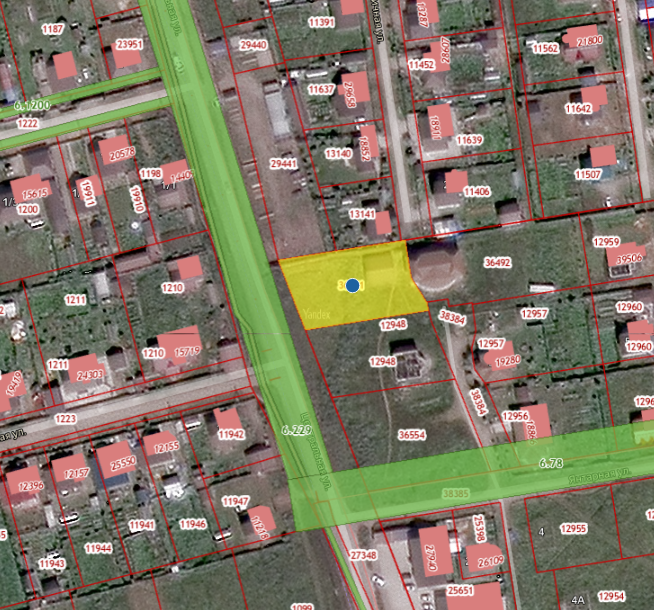 Сообщение о возможном установлении публичного сервитута на земельном участке, согласно прилагаемой схеме.     1.	 Орган, рассматривающий ходатайство об установлении публичного сервитута: администрация Иркутского районного муниципального образования.2.	Цель установления публичного сервитута: для прокладки, переустройства, переноса инженерных коммуникаций, их эксплуатации в границах полос отвода и придорожных полос автомобильных дорог и для эксплуатации объекта электросетевого хозяйства «Двухцепная ВЛЗ 10 кВ Урик-Подпарщина, с. Хомутово (электроснабжение мкр. Западный)», ходатайство акционерного общества «Иркутская электросетевая компания».3.	Публичный сервитут площадью 205 кв.м., расположен по адресу: Иркутская область, Иркутский район, в границах согласно приложению, в том числе:- на части земельного участка с кадастровым номером 38:06:100801:5098, расположенного по адресу:  Иркутская область, Иркутский район, поле «Хомутовский курган», севернее д. Грановщина, площадью 10 кв.м.,- на части земельного участка с кадастровым номером 38:06:100801:16900, расположенного по адресу: Иркутская область, Иркутский район, площадью 20 кв.м.,- на части земельного участка с кадастровым номером 38:06:100801:30821, расположенного по адресу:  Российская Федерация, Иркутская область, муниципальный район Иркутский, сельское поселение Хомутовское, село Хомутово, улица Донская, земельный участок 1А, площадью 5 кв.м.,- на части земельного участка с кадастровым номером 38:06:100801:17458, расположенного по адресу:  Иркутская область, Иркутский район, площадью 27 кв.м.,- на части земельного участка с кадастровым номером 38:06:100801:27041, расположенного по адресу:  Российская Федерация, Иркутская область, Иркутский район, Хомутовское муниципальное образование, площадью 16 кв.м.,- на части земельного участка с кадастровым номером 38:06:100801:31091, расположенного по адресу:  Российская Федерация, Иркутская область, Иркутский район, урочище «Миллионка», северо-западнее с. Хомутово, ЛПХ Тухбатуллиной К.Г., площадью 1 кв.м.,- на части земельного участка с кадастровым номером 38:06:100801:27042, расположенного по адресу:  Российская Федерация, Иркутская область, Иркутский район, Хомутовское муниципальное образование, площадью 22 кв.м.,- на части земельного участка с кадастровым номером 38:06:100801:22071, расположенного по адресу:  Иркутская область, Иркутский район, площадью 10 кв.м.,- на части земельного участка с кадастровым номером 38:06:100801:12825, расположенного по адресу:  Иркутская область, Иркутский район, площадью 2 кв.м.,- на части земельного участка с кадастровым номером 38:06:100801:14618, расположенного по адресу:  Иркутская область, Иркутский район, площадью 12 кв.м.,- на части земельного участка с кадастровым номером 38:06:100801:15943, расположенного по адресу:  Иркутская область, Иркутский район, площадью 4 кв.м.,- на части земельного участка с кадастровым номером 38:06:100801:13545, расположенного по адресу:  Иркутская область, Иркутский район, площадью 22 кв.м.,- на землях, государственная собственность на которые не разграничена, расположенных по адресу: Иркутская область, Иркутский район, площадью                  54 кв.м.4. Ознакомиться с поступившим ходатайством об установлении публичного сервитута и прилагаемым к нему описанием местоположения границ публичного сервитута, подать заявление об учете прав на земельные участки: 664007, г. Иркутск, ул. Декабрьских Событий, д. 119а, этаж 2, каб. 211, вторник, четверг с 08-00 до 17-00, перерыв с 12-00 до 12-48. Срок подачи заявлений об учете прав на земельные участки: 15 календарных дней со дня опубликования настоящего сообщения.5.	Настоящее сообщение подлежит опубликованию в газете «Ангарские огни», размещению в информационно-телекоммуникационной сети «Интернет» на официальном сайте Иркутского районного муниципального образования www.irkraion.ru 6.	Публичный сервитут необходим для прокладки, переустройства, переноса инженерных коммуникаций, их эксплуатации в границах полос отвода и придорожных полос автомобильных дорог и для эксплуатации объекта электросетевого хозяйства «Двухцепная ВЛЗ 10 кВ Урик-Подпарщина, с. Хомутово (электроснабжение мкр. Западный)».7.	Правообладатели земельных участков, в отношении которых испрашивается публичный сервитут, если их права не зарегистрированы в Едином государственном реестре недвижимости, в течение пятнадцати дней со дня опубликования сообщения, подают в администрацию Иркутского районного муниципального образования заявление об учете их прав (обременений прав) на земельные участки с приложением копий документов, подтверждающих эти права (обременения прав).8.	Выбор места размещения линейного объекта обусловлен технологическими требованиями, экономической целесообразностью и минимально возможными пересечениями с земельными участками, находящимися в частной собственности.Определение границ публичного сервитута выполнялось аналогично требованиям об определении размеров земельных участков для размещения воздушных линий электропередачи и опор линий связи, обслуживающих электрические сети согласно постановлению от 11.08.2003 № 486 «Об утверждении Правил определения размеров земельных участков для размещения воздушных линий электропередачи и опор линий связи, обслуживающих электрические сети».9.	 Описание местоположения границ публичного сервитута: схема расположения границ публичного сервитута приложение к настоящему сообщению.                                 Исполняющая обязанности председателя Комитета                                         А.С. ИвановаПриложение 1  к постановлению администрацииИркутского  районного муниципального образования                                                                                      от «___»_________2024 г     №______СХЕМА РАСПОЛОЖЕНИЯ  ГРАНИЦ  ПУБЛИЧНОГО СЕРВИТУТАЗаместитель Мэра по жизнеобеспечению                                                      Ю.Р. ВитерСообщение о возможном установлении публичного сервитута на земельном участке, согласно прилагаемой схеме.     1.	 Орган, рассматривающий ходатайство об установлении публичного сервитута: администрация Иркутского районного муниципального образования.2.	Цель установления публичного сервитута: строительство объекта электросетевого хозяйства: «Строительство КТП № 3715, 3716, 3717, 3719, 3720, 3721 с ВЛ 0,4 кВ и линейным ответвлением от ВЛ 10 кВ Покровская-Плишкино А, п. Плишкино» (ТР 8496/23)» необходимого для подключения (технологического присоединения) к сетям инженерно-технического обеспечения, ходатайство акционерного общества «Иркутская электросетевая компания».3.	Публичный сервитут площадью 7670 кв.м., расположен по адресу: Российская Федерация, Иркутская область, Иркутский район, в границах согласно приложению, в том числе:- на части земельного участка с кадастровым номером 38:36:000017:5652, расположенного по адресу:  Российская Федерация, Иркутская область, муниципальный район Иркутский, площадью 5691 кв.м.,- на части земельного участка с кадастровым номером 38:36:000017:5017, расположенного по адресу: Российская Федерация, Иркутская область, Иркутский район, площадью 1978 кв.м.,- на землях, государственная собственность на которые не разграничена, расположенных по адресу: Иркутская область, Иркутский район, площадью                  1 кв.м.4. Ознакомиться с поступившим ходатайством об установлении публичного сервитута и прилагаемым к нему описанием местоположения границ публичного сервитута, подать заявление об учете прав на земельные участки: 664007, г. Иркутск, ул. Декабрьских Событий, д. 119а, этаж 2, каб. 211, вторник, четверг с 08-00 до 17-00, перерыв с 12-00 до 12-48. Срок подачи заявлений об учете прав на земельные участки: 15 календарных дней со дня опубликования настоящего сообщения.5.	Настоящее сообщение подлежит опубликованию в газете «Ангарские огни», размещению в информационно-телекоммуникационной сети «Интернет» на официальном сайте Иркутского районного муниципального образования www.irkraion.ru 6.	Публичный сервитут необходим для строительства объекта электросетевого хозяйства: «Строительство КТП № 3715, 3716, 3717, 3719, 3720, 3721 с ВЛ 0,4 кВ и линейным ответвлением от ВЛ 10 кВ Покровская-Плишкино А, п. Плишкино» (ТР 8496/23)» необходимого для подключения (технологического присоединения) к сетям инженерно-технического обеспечения.7.	Правообладатели земельных участков, в отношении которых испрашивается публичный сервитут, если их права не зарегистрированы в Едином государственном реестре недвижимости, в течение пятнадцати дней со дня опубликования сообщения, подают в администрацию Иркутского районного муниципального образования заявление об учете их прав (обременений прав) на земельные участки с приложением копий документов, подтверждающих эти права (обременения прав).8.	Выбор места размещения линейного объекта обусловлен технологическими требованиями, экономической целесообразностью и минимально возможными пересечениями с земельными участками, находящимися в частной собственности.Определение границ публичного сервитута выполнялось аналогично требованиям об определении размеров земельных участков для размещения воздушных линий электропередачи и опор линий связи, обслуживающих электрические сети согласно постановлению от 11.08.2003 № 486 «Об утверждении Правил определения размеров земельных участков для размещения воздушных линий электропередачи и опор линий связи, обслуживающих электрические сети».9.	 Описание местоположения границ публичного сервитута: схема расположения границ публичного сервитута приложение к настоящему сообщению.Исполняющая обязанности  председателя Комитета                           А.С. ИвановаПриложение 1  к постановлению администрацииИркутского  районного муниципального образования                                                                                      от «___»_________2024 г     №______СХЕМА РАСПОЛОЖЕНИЯ ГРАНИЦ ПУБЛИЧНОГО СЕРВИТУТАЗаместитель Мэра по жизнеобеспечению                                               Ю.Р. Витер22 Июля2024г.№ 29Учредитель газеты – администрация Хомутовского муниципального образования№п/п  Код по ОКПД2Наименование отдельного вида товаров, работ, услугЕдиница измеренияЕдиница измеренияТребования к потребительским свойствам (в том числе качеству) и иным характеристикам (в том числе предельные цены), утвержденные муниципальным правовым актом администрации Хомутовского муниципального образованияТребования к потребительским свойствам (в том числе качеству) и иным характеристикам (в том числе предельные цены), утвержденные муниципальным правовым актом администрации Хомутовского муниципального образованияТребования к потребительским свойствам (в том числе качеству) и иным характеристикам (в том числе предельные цены), утвержденные подведомственными учреждениями администрации Хомутовского муниципального образованияТребования к потребительским свойствам (в том числе качеству) и иным характеристикам (в том числе предельные цены), утвержденные подведомственными учреждениями администрации Хомутовского муниципального образованияТребования к потребительским свойствам (в том числе качеству) и иным характеристикам (в том числе предельные цены), утвержденные подведомственными учреждениями администрации Хомутовского муниципального образованияТребования к потребительским свойствам (в том числе качеству) и иным характеристикам (в том числе предельные цены), утвержденные подведомственными учреждениями администрации Хомутовского муниципального образования№п/п  Код по ОКПД2Наименование отдельного вида товаров, работ, услугкод по ОКЕИнаименованиехарактеристиказначение характеристикихарактеристиказначение характеристикиобоснование отклонения значения характеристики от утвержденной администрацией Хомутовского муниципального образованияфункциональное назначение *Выборная должность, муниципальный служащий, замещающий должность, относящуюся к главной группе должностей муниципальной службы(за исключением должности руководитель аппарата, начальник отдела)Выборная должность, муниципальный служащий, замещающий должность, относящуюся к главной группе должностей муниципальной службы(за исключением должности руководитель аппарата, начальник отдела)Выборная должность, муниципальный служащий, замещающий должность, относящуюся к главной группе должностей муниципальной службы(за исключением должности руководитель аппарата, начальник отдела)Выборная должность, муниципальный служащий, замещающий должность, относящуюся к главной группе должностей муниципальной службы(за исключением должности руководитель аппарата, начальник отдела)Выборная должность, муниципальный служащий, замещающий должность, относящуюся к главной группе должностей муниципальной службы(за исключением должности руководитель аппарата, начальник отдела)Выборная должность, муниципальный служащий, замещающий должность, относящуюся к главной группе должностей муниципальной службы(за исключением должности руководитель аппарата, начальник отдела)Выборная должность, муниципальный служащий, замещающий должность, относящуюся к главной группе должностей муниципальной службы(за исключением должности руководитель аппарата, начальник отдела)Выборная должность, муниципальный служащий, замещающий должность, относящуюся к главной группе должностей муниципальной службы(за исключением должности руководитель аппарата, начальник отдела)Выборная должность, муниципальный служащий, замещающий должность, относящуюся к главной группе должностей муниципальной службы(за исключением должности руководитель аппарата, начальник отдела)Выборная должность, муниципальный служащий, замещающий должность, относящуюся к главной группе должностей муниципальной службы(за исключением должности руководитель аппарата, начальник отдела)Выборная должность, муниципальный служащий, замещающий должность, относящуюся к главной группе должностей муниципальной службы(за исключением должности руководитель аппарата, начальник отдела)1.26.20.11Компьютеры портативные массой не более 10 кг, такие как ноутбуки, планшетные компьютеры, карманные компьютеры, в том числе совмещающие функции39дюймразмер экрана10-24''размер и тип экрана1.26.20.11Компьютеры портативные массой не более 10 кг, такие как ноутбуки, планшетные компьютеры, карманные компьютеры, в том числе совмещающие функцииххтип экранаIPS, VA, ТN1.26.20.11Компьютеры портативные массой не более 10 кг, такие как ноутбуки, планшетные компьютеры, карманные компьютеры, в том числе совмещающие функцииххтип процессораIntel Pentium G Intel Core i3, i5,,i7вес№п/пКод по ОКПД2Наименование отдельного вида товаров, работ, услугмобильного телефонного аппарата, электронные записные книжки и аналогичная компьютерная техникаЕдиница измеренияЕдиница измеренияТребования к потребительским свойствам (в том числе качеству) и иным характеристикам (в том числе предельные цены), утвержденные муниципальным правовым актом администрации Хомутовского муниципального образованияТребования к потребительским свойствам (в том числе качеству) и иным характеристикам (в том числе предельные цены), утвержденные муниципальным правовым актом администрации Хомутовского муниципального образованияТребования к потребительским свойствам (в том числе качеству) и иным характеристикам (в том числе предельные цены), утвержденные подведомственными учреждениями администрации Хомутовского муниципального образованияТребования к потребительским свойствам (в том числе качеству) и иным характеристикам (в том числе предельные цены), утвержденные подведомственными учреждениями администрации Хомутовского муниципального образованияТребования к потребительским свойствам (в том числе качеству) и иным характеристикам (в том числе предельные цены), утвержденные подведомственными учреждениями администрации Хомутовского муниципального образованияТребования к потребительским свойствам (в том числе качеству) и иным характеристикам (в том числе предельные цены), утвержденные подведомственными учреждениями администрации Хомутовского муниципального образования№п/пКод по ОКПД2Наименование отдельного вида товаров, работ, услугмобильного телефонного аппарата, электронные записные книжки и аналогичная компьютерная техникакод по ОКЕИнаименованиехарактеристиказначение характеристикихарактеристиказначение характеристикиобоснование отклонения значения характеристики от утвержденной администрацией Хомутовского муниципального образованияфункциональное назначение •№п/пКод по ОКПД2Наименование отдельного вида товаров, работ, услугмобильного телефонного аппарата, электронные записные книжки и аналогичная компьютерная техника166кгвес0,5-3тип процессора№п/пКод по ОКПД2Наименование отдельного вида товаров, работ, услугмобильного телефонного аппарата, электронные записные книжки и аналогичная компьютерная техника2931GHzчастота процессора1,1-5.0частота процессора№п/пКод по ОКПД2Наименование отдельного вида товаров, работ, услугмобильного телефонного аппарата, электронные записные книжки и аналогичная компьютерная техника2553Gbразмер оперативной памяти4-64размер оперативной памяти№п/пКод по ОКПД2Наименование отдельного вида товаров, работ, услугмобильного телефонного аппарата, электронные записные книжки и аналогичная компьютерная техника2554Tbобъем накопителя0,128 - lобъем накопителя№п/пКод по ОКПД2Наименование отдельного вида товаров, работ, услугмобильного телефонного аппарата, электронные записные книжки и аналогичная компьютерная техникатип жесткого дискаSSD М2, HDDтип жесткого диска№п/пКод по ОКПД2Наименование отдельного вида товаров, работ, услугмобильного телефонного аппарата, электронные записные книжки и аналогичная компьютерная техникаххоптический приводнетоптический привод№п/пКод по ОКПД2Наименование отдельного вида товаров, работ, услугмобильного телефонного аппарата, электронные записные книжки и аналогичная компьютерная техникаххподдержки 3G (UМTS)опцияподдержки 3G (UМТS)№п/пКод по ОКПД2Наименование отдельного вида товаров, работ, услугмобильного телефонного аппарата, электронные записные книжки и аналогичная компьютерная техникаххтип видеоадаптеравстроенныйтип видеоадаптера№п/пКод по ОКПД2Наименование отдельного вида товаров, работ, услугмобильного телефонного аппарата, электронные записные книжки и аналогичная компьютерная техника356часвремя работы4-24время работы№п/пКод по ОКПД2Наименование отдельного вида товаров, работ, услугмобильного телефонного аппарата, электронные записные книжки и аналогичная компьютерная техникаххоперационная системаAstra, BaseAlt, Free OSоперационная система№п/пКод по ОКПД2Наименование отдельного вида товаров, работ, услугмобильного телефонного аппарата, электронные записные книжки и аналогичная компьютерная техникаххпредустановленное программноеналичиепредустановленное программное№п/пКод по ОКПД2Наименование отдельного вида товаров, работ, услугЕдиница измеренияЕдиница измеренияТребования к потребительским свойствам (в том числе качеству) и иным характеристикам (в том числе предельные цены), утвержденные муниципальным правовым актом администрации Хомутовского муниципального образованияТребования к потребительским свойствам (в том числе качеству) и иным характеристикам (в том числе предельные цены), утвержденные муниципальным правовым актом администрации Хомутовского муниципального образованияТребования к потребительским свойствам (в том числе качеству) и иным характеристикам (в том числе предельные цены), утвержденные подведомственными учреждениями администрации Хомутовского муниципального образованияТребования к потребительским свойствам (в том числе качеству) и иным характеристикам (в том числе предельные цены), утвержденные подведомственными учреждениями администрации Хомутовского муниципального образованияТребования к потребительским свойствам (в том числе качеству) и иным характеристикам (в том числе предельные цены), утвержденные подведомственными учреждениями администрации Хомутовского муниципального образованияТребования к потребительским свойствам (в том числе качеству) и иным характеристикам (в том числе предельные цены), утвержденные подведомственными учреждениями администрации Хомутовского муниципального образования№п/пКод по ОКПД2Наименование отдельного вида товаров, работ, услугКод поОКЕИнаименованиехарактеристиказначение характеристикихарактеристиказначение характеристикиобоснование отклонения значения характеристики от утвержденной администрацией Хомутовского муниципального образованияфункциональное назначение *№п/пКод по ОКПД2Наименование отдельного вида товаров, работ, услугобеспечениеобеспечение№п/пКод по ОКПД2Наименование отдельного вида товаров, работ, услуг383рубльпредельная ценане более 75 тыс.предельная цена2.26.20.15Машины вычислительные электронные цифровые прочие, содержащие или не содержащие в одном корпусе одно или два из следующих устройств для автоматической обработки данных: запоминающие устройства, устройства ввода, устройства выводаПояснения по требуемой продукции:компьютеры персональныеххТип (моноблок/системный блок и монитор)системный блок и монитортип (моноблок/системный блок и монитор)2.26.20.15Машины вычислительные электронные цифровые прочие, содержащие или не содержащие в одном корпусе одно или два из следующих устройств для автоматической обработки данных: запоминающие устройства, устройства ввода, устройства выводаПояснения по требуемой продукции:компьютеры персональные39дюймразмер экрана/монитора27размер экрана/монитора2.26.20.15Машины вычислительные электронные цифровые прочие, содержащие или не содержащие в одном корпусе одно или два из следующих устройств для автоматической обработки данных: запоминающие устройства, устройства ввода, устройства выводаПояснения по требуемой продукции:компьютеры персональныеххтип процессораIntel core i3, i5, i7тип процессора2.26.20.15Машины вычислительные электронные цифровые прочие, содержащие или не содержащие в одном корпусе одно или два из следующих устройств для автоматической обработки данных: запоминающие устройства, устройства ввода, устройства выводаПояснения по требуемой продукции:компьютеры персональныеххколичествоо ядер процессора4 - 122.26.20.15Машины вычислительные электронные цифровые прочие, содержащие или не содержащие в одном корпусе одно или два из следующих устройств для автоматической обработки данных: запоминающие устройства, устройства ввода, устройства выводаПояснения по требуемой продукции:компьютеры персональные2931GНzчастота процессора3-5частота процессора2.26.20.15Машины вычислительные электронные цифровые прочие, содержащие или не содержащие в одном корпусе одно или два из следующих устройств для автоматической обработки данных: запоминающие устройства, устройства ввода, устройства выводаПояснения по требуемой продукции:компьютеры персональные2553Gbразмер оперативной памяти16- 64размер оперативной памяти2.26.20.15Машины вычислительные электронные цифровые прочие, содержащие или не содержащие в одном корпусе одно или два из следующих устройств для автоматической обработки данных: запоминающие устройства, устройства ввода, устройства выводаПояснения по требуемой продукции:компьютеры персональные2554Tbобъем накопителя,0,5 -2объем накопителя2.26.20.15Машины вычислительные электронные цифровые прочие, содержащие или не содержащие в одном корпусе одно или два из следующих устройств для автоматической обработки данных: запоминающие устройства, устройства ввода, устройства выводаПояснения по требуемой продукции:компьютеры персональныеххтип жесткого дискаSSD М2, HDDтип жесткого диска2.26.20.15Машины вычислительные электронные цифровые прочие, содержащие или не содержащие в одном корпусе одно или два из следующих устройств для автоматической обработки данных: запоминающие устройства, устройства ввода, устройства выводаПояснения по требуемой продукции:компьютеры персональныеххоптический приводнетоптический привод2.26.20.15Машины вычислительные электронные цифровые прочие, содержащие или не содержащие в одном корпусе одно или два из следующих устройств для автоматической обработки данных: запоминающие устройства, устройства ввода, устройства выводаПояснения по требуемой продукции:компьютеры персональныеххтип видеоадаптеравстроенныйтип видеоадаптера№п/пКод по ОКПД2Наименование отдельного вида товаров, работ, услугнастольные,рабочие станции выводаЕдиница измеренияЕдиница измеренияТребования к потребительским свойствам (в том числе качеству) и иным характеристикам (в том числе предельные цены), утвержденные муниципальным правовым актом администрации Хомутовского муниципального образованияТребования к потребительским свойствам (в том числе качеству) и иным характеристикам (в том числе предельные цены), утвержденные муниципальным правовым актом администрации Хомутовского муниципального образованияТребования к потребительским свойствам (в том числе качеству) и иным характеристикам (в том числе предельные цены), утвержденные подведомственными учреждениями администрации Хомутовского муниципального образованияТребования к потребительским свойствам (в том числе качеству) и иным характеристикам (в том числе предельные цены), утвержденные подведомственными учреждениями администрации Хомутовского муниципального образованияТребования к потребительским свойствам (в том числе качеству) и иным характеристикам (в том числе предельные цены), утвержденные подведомственными учреждениями администрации Хомутовского муниципального образованияТребования к потребительским свойствам (в том числе качеству) и иным характеристикам (в том числе предельные цены), утвержденные подведомственными учреждениями администрации Хомутовского муниципального образования№п/пКод по ОКПД2Наименование отдельного вида товаров, работ, услугнастольные,рабочие станции выводакод по ОКЕИнаименованиехарактеристиказначение характеристикихарактеристиказначение характеристикиобоснование отклонения значения характеристики от утвержденной администрацией Хомутовского муниципального образованияфункциональное назначение *№п/пКод по ОКПД2Наименование отдельного вида товаров, работ, услугнастольные,рабочие станции выводаххоперационная системаAstra, BaseAlt, Free OSоперационная система№п/пКод по ОКПД2Наименование отдельного вида товаров, работ, услугнастольные,рабочие станции выводаххпредустановленное программное обеспечениеналичиепредустановленное программное обеспечение№п/пКод по ОКПД2Наименование отдельного вида товаров, работ, услугнастольные,рабочие станции вывода383рубльпредельная ценане более 80 тыс. предельная ценаГлавная группа должностей: руководитель аппарата, начальник отдела, муниципальный служащий, замещающий должность, относящуюся к ведущей группе должностей муниципальной службыГлавная группа должностей: руководитель аппарата, начальник отдела, муниципальный служащий, замещающий должность, относящуюся к ведущей группе должностей муниципальной службыГлавная группа должностей: руководитель аппарата, начальник отдела, муниципальный служащий, замещающий должность, относящуюся к ведущей группе должностей муниципальной службыГлавная группа должностей: руководитель аппарата, начальник отдела, муниципальный служащий, замещающий должность, относящуюся к ведущей группе должностей муниципальной службыГлавная группа должностей: руководитель аппарата, начальник отдела, муниципальный служащий, замещающий должность, относящуюся к ведущей группе должностей муниципальной службыГлавная группа должностей: руководитель аппарата, начальник отдела, муниципальный служащий, замещающий должность, относящуюся к ведущей группе должностей муниципальной службыГлавная группа должностей: руководитель аппарата, начальник отдела, муниципальный служащий, замещающий должность, относящуюся к ведущей группе должностей муниципальной службыГлавная группа должностей: руководитель аппарата, начальник отдела, муниципальный служащий, замещающий должность, относящуюся к ведущей группе должностей муниципальной службыГлавная группа должностей: руководитель аппарата, начальник отдела, муниципальный служащий, замещающий должность, относящуюся к ведущей группе должностей муниципальной службыГлавная группа должностей: руководитель аппарата, начальник отдела, муниципальный служащий, замещающий должность, относящуюся к ведущей группе должностей муниципальной службыГлавная группа должностей: руководитель аппарата, начальник отдела, муниципальный служащий, замещающий должность, относящуюся к ведущей группе должностей муниципальной службы3.26.20.11Компьютеры портативные массой не более 10 кг, такие как ноутбуки, планшетные компьютеры, карманные компьютеры, в том числе совмещающие функции мобильного телефонного аппарата, электронные записные книжки и аналогичная компьютерная техника39дюймразмер экрана10-23"размер и тип экрана3.26.20.11Компьютеры портативные массой не более 10 кг, такие как ноутбуки, планшетные компьютеры, карманные компьютеры, в том числе совмещающие функции мобильного телефонного аппарата, электронные записные книжки и аналогичная компьютерная техникаххтип экранаIPS, VA, ТN3.26.20.11Компьютеры портативные массой не более 10 кг, такие как ноутбуки, планшетные компьютеры, карманные компьютеры, в том числе совмещающие функции мобильного телефонного аппарата, электронные записные книжки и аналогичная компьютерная техникаххтип процессораlntel Pentium G шtel Core i3,i5,i7вес3.26.20.11Компьютеры портативные массой не более 10 кг, такие как ноутбуки, планшетные компьютеры, карманные компьютеры, в том числе совмещающие функции мобильного телефонного аппарата, электронные записные книжки и аналогичная компьютерная техника166кгвес0,5-3тип процессора3.26.20.11Компьютеры портативные массой не более 10 кг, такие как ноутбуки, планшетные компьютеры, карманные компьютеры, в том числе совмещающие функции мобильного телефонного аппарата, электронные записные книжки и аналогичная компьютерная техника2931GНzчастота процессора1,1-5.0частота процессора3.26.20.11Компьютеры портативные массой не более 10 кг, такие как ноутбуки, планшетные компьютеры, карманные компьютеры, в том числе совмещающие функции мобильного телефонного аппарата, электронные записные книжки и аналогичная компьютерная техника2553Gbразмер оперативной памяти4-32размер оперативной памяти3.26.20.11Компьютеры портативные массой не более 10 кг, такие как ноутбуки, планшетные компьютеры, карманные компьютеры, в том числе совмещающие функции мобильного телефонного аппарата, электронные записные книжки и аналогичная компьютерная техника2554Tbобъем накопителя0,128 - 1объем накопителя3.26.20.11Компьютеры портативные массой не более 10 кг, такие как ноутбуки, планшетные компьютеры, карманные компьютеры, в том числе совмещающие функции мобильного телефонного аппарата, электронные записные книжки и аналогичная компьютерная техникаххтип жесткого дискаSSD М2, HDDтип жесткого диска№п/пКод по ОКПД2Наименование отдельного вида товаров, работ, услугЕдиница измеренияЕдиница измеренияТребования к потребительским свойствам (в том числе качеству) и иным характеристикам (в том числе предельные цены), утвержденные муниципальным правовым актом администрации Хомутовского муниципального образованияТребования к потребительским свойствам (в том числе качеству) и иным характеристикам (в том числе предельные цены), утвержденные муниципальным правовым актом администрации Хомутовского муниципального образованияТребования к потребительским свойствам (в том числе качеству) и иным характеристикам (в том числе предельные цены), утвержденные подведомственными учреждениями администрации Хомутовского муниципального образованияТребования к потребительским свойствам (в том числе качеству) и иным характеристикам (в том числе предельные цены), утвержденные подведомственными учреждениями администрации Хомутовского муниципального образованияТребования к потребительским свойствам (в том числе качеству) и иным характеристикам (в том числе предельные цены), утвержденные подведомственными учреждениями администрации Хомутовского муниципального образованияТребования к потребительским свойствам (в том числе качеству) и иным характеристикам (в том числе предельные цены), утвержденные подведомственными учреждениями администрации Хомутовского муниципального образования№п/пКод по ОКПД2Наименование отдельного вида товаров, работ, услугкод по ОКЕИнаименованиехарактеристиказначение характеристикихарактеристиказначение характеристикиобоснование отклонения значения характеристики от утвержденной администрацией Хомутовского муниципального образованияфункциональное назначение *№п/пКод по ОКПД2Наименование отдельного вида товаров, работ, услугххоптический приводнетоптический привод№п/пКод по ОКПД2Наименование отдельного вида товаров, работ, услугххподдержки 3G(UМТS)опцияподдержки 3G(UМТS)№п/пКод по ОКПД2Наименование отдельного вида товаров, работ, услугххтип видеоадаптеравстроенныйтип видеоадаптера№п/пКод по ОКПД2Наименование отдельного вида товаров, работ, услуг356часвремя работы4-24время работы№п/пКод по ОКПД2Наименование отдельного вида товаров, работ, услугххоперационная системаAstra, BaseAlt, Free OSоперационная система№п/пКод по ОКПД2Наименование отдельного вида товаров, работ, услугххпредустановленное программное обеспечениеналичиепредустановленное программное обеспечение№п/пКод по ОКПД2Наименование отдельного вида товаров, работ, услуг383рубльпредельная ценане более 75 тыс.предельная цена4.26.20.15Машины вычислительные электронные цифровые прочие, содержащие или не содержащие в одном корпусе одно или два из следующих устройств дляххтип (моноблок/системный блок и монитор)системный блок имонитортип (моноблок/системный блок и монитор)4.26.20.15Машины вычислительные электронные цифровые прочие, содержащие или не содержащие в одном корпусе одно или два из следующих устройств для39дюймразмер экрана/монитора27размер экрана/монитора№п/пКод по ОКПД2Наименование отдельного вида товаров, работ, услугавтоматической обработки данных: запоминающие устройства, устройства ввода, устройства выводаПояснения по требуемой продукции:компьютеры персональныеЕдиница измеренияЕдиница измеренияТребования к потребительским свойствам (в том числе качеству) и иным характеристикам (в том числе предельные цены), утвержденные муниципальным правовым актом администрации Хомутовского муниципального образованияТребования к потребительским свойствам (в том числе качеству) и иным характеристикам (в том числе предельные цены), утвержденные муниципальным правовым актом администрации Хомутовского муниципального образованияТребования к потребительским свойствам (в том числе качеству) и иным характеристикам (в том числе предельные цены), утвержденные подведомственными учреждениями администрации Хомутовского муниципального образованияТребования к потребительским свойствам (в том числе качеству) и иным характеристикам (в том числе предельные цены), утвержденные подведомственными учреждениями администрации Хомутовского муниципального образованияТребования к потребительским свойствам (в том числе качеству) и иным характеристикам (в том числе предельные цены), утвержденные подведомственными учреждениями администрации Хомутовского муниципального образованияТребования к потребительским свойствам (в том числе качеству) и иным характеристикам (в том числе предельные цены), утвержденные подведомственными учреждениями администрации Хомутовского муниципального образования№п/пКод по ОКПД2Наименование отдельного вида товаров, работ, услугавтоматической обработки данных: запоминающие устройства, устройства ввода, устройства выводаПояснения по требуемой продукции:компьютеры персональныекод поОКЕИнаименованиехарактеристиказначение характеристикихарактеристиказначение характеристикиобоснование отклонения значения характеристики от утвержденной администрацией Хомутовского муниципального образованияфункциональное назначение *№п/пКод по ОКПД2Наименование отдельного вида товаров, работ, услугавтоматической обработки данных: запоминающие устройства, устройства ввода, устройства выводаПояснения по требуемой продукции:компьютеры персональныеххтип процессораIntel core i3, i5, i7тип процессора№п/пКод по ОКПД2Наименование отдельного вида товаров, работ, услугавтоматической обработки данных: запоминающие устройства, устройства ввода, устройства выводаПояснения по требуемой продукции:компьютеры персональныеххколичество ядер процессора4 - 12№п/пКод по ОКПД2Наименование отдельного вида товаров, работ, услугавтоматической обработки данных: запоминающие устройства, устройства ввода, устройства выводаПояснения по требуемой продукции:компьютеры персональные2931GНzчастота процессора3-5частота процессора№п/пКод по ОКПД2Наименование отдельного вида товаров, работ, услугавтоматической обработки данных: запоминающие устройства, устройства ввода, устройства выводаПояснения по требуемой продукции:компьютеры персональные2553Gbразмер оперативной памяти16 - 64размер операmвной памяти№п/пКод по ОКПД2Наименование отдельного вида товаров, работ, услугавтоматической обработки данных: запоминающие устройства, устройства ввода, устройства выводаПояснения по требуемой продукции:компьютеры персональные2554Tbобъем накопителя0,5 -2объем накопителя№п/пКод по ОКПД2Наименование отдельного вида товаров, работ, услугавтоматической обработки данных: запоминающие устройства, устройства ввода, устройства выводаПояснения по требуемой продукции:компьютеры персональныеххтип жесткого дискаSSD М2, HDDтип жесткого диска№п/пКод по ОКПД2Наименование отдельного вида товаров, работ, услугавтоматической обработки данных: запоминающие устройства, устройства ввода, устройства выводаПояснения по требуемой продукции:компьютеры персональныеххоптический приводнетоптический привод№п/пКод по ОКПД2Наименование отдельного вида товаров, работ, услугавтоматической обработки данных: запоминающие устройства, устройства ввода, устройства выводаПояснения по требуемой продукции:компьютеры персональныеххтип видеоадаптеравстроенныйтип видеоадаrrrера№п/пКод по ОКПД2Наименование отдельного вида товаров, работ, услугавтоматической обработки данных: запоминающие устройства, устройства ввода, устройства выводаПояснения по требуемой продукции:компьютеры персональныеххоперационная системаAstra, BaseAlt, Free OSоперационная система№п/пКод по ОКПД2Наименование отдельного вида товаров, работ, услугавтоматической обработки данных: запоминающие устройства, устройства ввода, устройства выводаПояснения по требуемой продукции:компьютеры персональныеххпредустановленное программное обеспечениеналичиепредустановленное программное обеспечение№п/пКод по ОКПД2Наименование отдельного вида товаров, работ, услугавтоматической обработки данных: запоминающие устройства, устройства ввода, устройства выводаПояснения по требуемой продукции:компьютеры персональные383рубльпредельная ценане более 80 тыс.предельная ценаМуниципальный служащий, замещающий должность, относящуюся к старшей группе должностей муниципальной службыМуниципальный служащий, замещающий должность, относящуюся к старшей группе должностей муниципальной службыМуниципальный служащий, замещающий должность, относящуюся к старшей группе должностей муниципальной службыМуниципальный служащий, замещающий должность, относящуюся к старшей группе должностей муниципальной службыМуниципальный служащий, замещающий должность, относящуюся к старшей группе должностей муниципальной службыМуниципальный служащий, замещающий должность, относящуюся к старшей группе должностей муниципальной службыМуниципальный служащий, замещающий должность, относящуюся к старшей группе должностей муниципальной службыМуниципальный служащий, замещающий должность, относящуюся к старшей группе должностей муниципальной службыМуниципальный служащий, замещающий должность, относящуюся к старшей группе должностей муниципальной службыМуниципальный служащий, замещающий должность, относящуюся к старшей группе должностей муниципальной службыМуниципальный служащий, замещающий должность, относящуюся к старшей группе должностей муниципальной службы№п/пКод по ОКПД2Наименование отдельного вида товаров, работ, услугЕдиница измеренияЕдиница измеренияТребования к потребительским свойствам (в том числе качеству) и иным характеристикам (в том числе предельные цены), утвержденные муниципальным правовым актом администрации Хомутовского муниципального образованияТребования к потребительским свойствам (в том числе качеству) и иным характеристикам (в том числе предельные цены), утвержденные муниципальным правовым актом администрации Хомутовского муниципального образованияТребования к потребительским свойствам (в том числе качеству) и иным характеристикам (в том числе предельные цены), утвержденные подведомственными учреждениями администрации Хомутовского муниципального образованияТребования к потребительским свойствам (в том числе качеству) и иным характеристикам (в том числе предельные цены), утвержденные подведомственными учреждениями администрации Хомутовского муниципального образованияТребования к потребительским свойствам (в том числе качеству) и иным характеристикам (в том числе предельные цены), утвержденные подведомственными учреждениями администрации Хомутовского муниципального образованияТребования к потребительским свойствам (в том числе качеству) и иным характеристикам (в том числе предельные цены), утвержденные подведомственными учреждениями администрации Хомутовского муниципального образования№п/пКод по ОКПД2Наименование отдельного вида товаров, работ, услугКод поОКЕИнаименованиехарактеристиказначение характеристикихарактеристиказначение характеристикиобоснование отклонения значения характеристики от утвержденной администрацией Хомутовского муниципального образованияфункциональное назначение *5.26.20.11Компьютеры портативные массой не более 10 кг, такие как ноутбуки, планшетные компьютеры, карманные компьютеры, в том числе совмещающие функции мобильного телефонного аппарата, электронные записные книжки и аналогичная компьютерная техника39дюймразмер экрана10-23"размер и тип экрана5.26.20.11Компьютеры портативные массой не более 10 кг, такие как ноутбуки, планшетные компьютеры, карманные компьютеры, в том числе совмещающие функции мобильного телефонного аппарата, электронные записные книжки и аналогичная компьютерная техникаххтип экранаIPS, УА, ТN5.26.20.11Компьютеры портативные массой не более 10 кг, такие как ноутбуки, планшетные компьютеры, карманные компьютеры, в том числе совмещающие функции мобильного телефонного аппарата, электронные записные книжки и аналогичная компьютерная техникаххтип процессораlпtel Pentium Glпtel Core i3,i5,i7вес5.26.20.11Компьютеры портативные массой не более 10 кг, такие как ноутбуки, планшетные компьютеры, карманные компьютеры, в том числе совмещающие функции мобильного телефонного аппарата, электронные записные книжки и аналогичная компьютерная техника166кгвес0,5-3тип процессора5.26.20.11Компьютеры портативные массой не более 10 кг, такие как ноутбуки, планшетные компьютеры, карманные компьютеры, в том числе совмещающие функции мобильного телефонного аппарата, электронные записные книжки и аналогичная компьютерная техника2931GHzчастота процессора1,1-5.0частота процессора5.26.20.11Компьютеры портативные массой не более 10 кг, такие как ноутбуки, планшетные компьютеры, карманные компьютеры, в том числе совмещающие функции мобильного телефонного аппарата, электронные записные книжки и аналогичная компьютерная техника2553Gbразмер оперативной памяти4-32размер оперативной памяти5.26.20.11Компьютеры портативные массой не более 10 кг, такие как ноутбуки, планшетные компьютеры, карманные компьютеры, в том числе совмещающие функции мобильного телефонного аппарата, электронные записные книжки и аналогичная компьютерная техника2554Tbобъем накопителя0,128 - 1объем накопителя5.26.20.11Компьютеры портативные массой не более 10 кг, такие как ноутбуки, планшетные компьютеры, карманные компьютеры, в том числе совмещающие функции мобильного телефонного аппарата, электронные записные книжки и аналогичная компьютерная техникаххтип жесткого диска SSD М2, HDDтип жесткого диска5.26.20.11Компьютеры портативные массой не более 10 кг, такие как ноутбуки, планшетные компьютеры, карманные компьютеры, в том числе совмещающие функции мобильного телефонного аппарата, электронные записные книжки и аналогичная компьютерная техникаххоптический приводнетоптический привод5.26.20.11Компьютеры портативные массой не более 10 кг, такие как ноутбуки, планшетные компьютеры, карманные компьютеры, в том числе совмещающие функции мобильного телефонного аппарата, электронные записные книжки и аналогичная компьютерная техникаххподдержки 3G(UМТS)опцияподдержки 3G(UМTS)№п/пКод по ОКПД2Наименование отдельного вида товаров, работ, услугЕдиница измеренияЕдиница измеренияТребования к потребительским свойствам (в том числе качеству) и иным характеристикам (в том числе предельные цены), утвержденные муниципальным правовым актом администрации Хомутовского муниципального образованияТребования к потребительским свойствам (в том числе качеству) и иным характеристикам (в том числе предельные цены), утвержденные муниципальным правовым актом администрации Хомутовского муниципального образованияТребования к потребительским свойствам (в том числе качеству) и иным характеристикам (в том числе предельные цены), утвержденные подведомственными учреждениями администрации Хомутовского муниципального образованияТребования к потребительским свойствам (в том числе качеству) и иным характеристикам (в том числе предельные цены), утвержденные подведомственными учреждениями администрации Хомутовского муниципального образованияТребования к потребительским свойствам (в том числе качеству) и иным характеристикам (в том числе предельные цены), утвержденные подведомственными учреждениями администрации Хомутовского муниципального образованияТребования к потребительским свойствам (в том числе качеству) и иным характеристикам (в том числе предельные цены), утвержденные подведомственными учреждениями администрации Хомутовского муниципального образования№п/пКод по ОКПД2Наименование отдельного вида товаров, работ, услугкод по ОКЕИнаименованиехарактеристиказначение характеристикихарактеристиказначение характеристикиобоснование отклонения значения характеристики от утвержденной администрацией Хомутовского муниципального образованияфункциональное назначение *№п/пКод по ОКПД2Наименование отдельного вида товаров, работ, услугххтип видеоадаптеравстроенныйтип видеоадаптера№п/пКод по ОКПД2Наименование отдельного вида товаров, работ, услуг356часвремя работы4-24время работы№п/пКод по ОКПД2Наименование отдельного вида товаров, работ, услугххоперационная системаAstгa, BaseAlt, Free OSоперационная система№п/пКод по ОКПД2Наименование отдельного вида товаров, работ, услугххпредустановленное программное обеспечениеналичиепредустановленное программное обеспечение№п/пКод по ОКПД2Наименование отдельного вида товаров, работ, услуг383рубльпредельная ценане более 75 тыс.nредельная цена6.26.20.15Машины вычислительные электронные цифровые прочие, содержащие или не содержащие в одном корпусе одно или два из следующих устройств для автоматической обработки данных: запоминающие устройства, устройства ввода, устройства выводаПояснения по требуемой продукции:компьютеры персональные настольные,рабочие станции выводаххтип (моноблок/системный блок и монитор)системный блок и монитортип (моноблок/системный блок и монитор)6.26.20.15Машины вычислительные электронные цифровые прочие, содержащие или не содержащие в одном корпусе одно или два из следующих устройств для автоматической обработки данных: запоминающие устройства, устройства ввода, устройства выводаПояснения по требуемой продукции:компьютеры персональные настольные,рабочие станции вывода39дюймразмер экрана/монитора27размер экрана/монитора6.26.20.15Машины вычислительные электронные цифровые прочие, содержащие или не содержащие в одном корпусе одно или два из следующих устройств для автоматической обработки данных: запоминающие устройства, устройства ввода, устройства выводаПояснения по требуемой продукции:компьютеры персональные настольные,рабочие станции выводаххтип процессораIntel core i3, i5, i7тип процессора6.26.20.15Машины вычислительные электронные цифровые прочие, содержащие или не содержащие в одном корпусе одно или два из следующих устройств для автоматической обработки данных: запоминающие устройства, устройства ввода, устройства выводаПояснения по требуемой продукции:компьютеры персональные настольные,рабочие станции выводаххколичество ядер процессора4 -126.26.20.15Машины вычислительные электронные цифровые прочие, содержащие или не содержащие в одном корпусе одно или два из следующих устройств для автоматической обработки данных: запоминающие устройства, устройства ввода, устройства выводаПояснения по требуемой продукции:компьютеры персональные настольные,рабочие станции вывода2931GНzчастота процессора3-5частота процессора6.26.20.15Машины вычислительные электронные цифровые прочие, содержащие или не содержащие в одном корпусе одно или два из следующих устройств для автоматической обработки данных: запоминающие устройства, устройства ввода, устройства выводаПояснения по требуемой продукции:компьютеры персональные настольные,рабочие станции вывода2553Gbразмер оперативной памяти16-64размер оперативной памяти№п/пКод по ОКПД2Наименование отдельного вида товаров, работ, услугНаименование отдельного вида товаров, работ, услугЕдиница измеренияЕдиница измеренияЕдиница измеренияТребования к потребительским свойствам (в том числе качеству) и иным характеристикам (в том числе предельные цены), утвержденные муниципальным правовым актом администрации Хомутовского муниципального образованияТребования к потребительским свойствам (в том числе качеству) и иным характеристикам (в том числе предельные цены), утвержденные муниципальным правовым актом администрации Хомутовского муниципального образованияТребования к потребительским свойствам (в том числе качеству) и иным характеристикам (в том числе предельные цены), утвержденные муниципальным правовым актом администрации Хомутовского муниципального образованияТребования к потребительским свойствам (в том числе качеству) и иным характеристикам (в том числе предельные цены), утвержденные муниципальным правовым актом администрации Хомутовского муниципального образованияТребования к потребительским свойствам (в том числе качеству) и иным характеристикам (в том числе предельные цены), утвержденные подведомственными учреждениями администрации Хомутовского муниципального образованияТребования к потребительским свойствам (в том числе качеству) и иным характеристикам (в том числе предельные цены), утвержденные подведомственными учреждениями администрации Хомутовского муниципального образованияТребования к потребительским свойствам (в том числе качеству) и иным характеристикам (в том числе предельные цены), утвержденные подведомственными учреждениями администрации Хомутовского муниципального образованияТребования к потребительским свойствам (в том числе качеству) и иным характеристикам (в том числе предельные цены), утвержденные подведомственными учреждениями администрации Хомутовского муниципального образованияТребования к потребительским свойствам (в том числе качеству) и иным характеристикам (в том числе предельные цены), утвержденные подведомственными учреждениями администрации Хомутовского муниципального образованияТребования к потребительским свойствам (в том числе качеству) и иным характеристикам (в том числе предельные цены), утвержденные подведомственными учреждениями администрации Хомутовского муниципального образованияТребования к потребительским свойствам (в том числе качеству) и иным характеристикам (в том числе предельные цены), утвержденные подведомственными учреждениями администрации Хомутовского муниципального образования№п/пКод по ОКПД2Наименование отдельного вида товаров, работ, услугНаименование отдельного вида товаров, работ, услугкод поОКЕИнаименованиенаименованиехарактеристикахарактеристиказначение характеристикизначение характеристикихарактеристиказначение характеристикизначение характеристикиобоснование отклонения значения характеристики от утвержденной администрацией Хомутовского муниципального образованияобоснование отклонения значения характеристики от утвержденной администрацией Хомутовского муниципального образованияфункциональное назначение *функциональное назначение *Наименование отдельного вида товаров, работ, услугНаименование отдельного вида товаров, работ, услуг2554TbTbобъем накопителяобъем накопителя0,5 -20,5 -2объем накопителяНаименование отдельного вида товаров, работ, услугНаименование отдельного вида товаров, работ, услугхххтип жесткого дискатип жесткого дискаSSD М2, HDDSSD М2, HDDтип жесткого дискаНаименование отдельного вида товаров, работ, услугНаименование отдельного вида товаров, работ, услугхххоптический  привод оптический  привод нетнетоптический привод Наименование отдельного вида товаров, работ, услугНаименование отдельного вида товаров, работ, услугхххтип видеоадаптератип видеоадаптеравстроенныйвстроенныйтип видеоадаптераНаименование отдельного вида товаров, работ, услугНаименование отдельного вида товаров, работ, услугххх операционная система  операционная система Astra, BaseAlt, Free OSAstra, BaseAlt, Free OSоперационная системаНаименование отдельного вида товаров, работ, услугНаименование отдельного вида товаров, работ, услугхххпредустановленное программное обеспечениепредустановленное программное обеспечениеналичиеналичиепредустановленное программное обеспечениеНаименование отдельного вида товаров, работ, услугНаименование отдельного вида товаров, работ, услуг383рубльрубльпредельная ценапредельная ценане более 80 тыс. руб.не более 80 тыс. руб.предельная ценаМуниципальный служащий, замещающий должность, относящуюся к младшей группе должностей муниципальной службыМуниципальный служащий, замещающий должность, относящуюся к младшей группе должностей муниципальной службыМуниципальный служащий, замещающий должность, относящуюся к младшей группе должностей муниципальной службыМуниципальный служащий, замещающий должность, относящуюся к младшей группе должностей муниципальной службыМуниципальный служащий, замещающий должность, относящуюся к младшей группе должностей муниципальной службыМуниципальный служащий, замещающий должность, относящуюся к младшей группе должностей муниципальной службыМуниципальный служащий, замещающий должность, относящуюся к младшей группе должностей муниципальной службыМуниципальный служащий, замещающий должность, относящуюся к младшей группе должностей муниципальной службыМуниципальный служащий, замещающий должность, относящуюся к младшей группе должностей муниципальной службыМуниципальный служащий, замещающий должность, относящуюся к младшей группе должностей муниципальной службыМуниципальный служащий, замещающий должность, относящуюся к младшей группе должностей муниципальной службыМуниципальный служащий, замещающий должность, относящуюся к младшей группе должностей муниципальной службыМуниципальный служащий, замещающий должность, относящуюся к младшей группе должностей муниципальной службыМуниципальный служащий, замещающий должность, относящуюся к младшей группе должностей муниципальной службыМуниципальный служащий, замещающий должность, относящуюся к младшей группе должностей муниципальной службыМуниципальный служащий, замещающий должность, относящуюся к младшей группе должностей муниципальной службыМуниципальный служащий, замещающий должность, относящуюся к младшей группе должностей муниципальной службыМуниципальный служащий, замещающий должность, относящуюся к младшей группе должностей муниципальной службы7.26.20.llКомпьютеры портативные массой не более 10 кг (ноутбуки, планшетные компьютеры, карманные компьютеры, в том числе совмещающие функции мобильного телефонного аппарата, электронные записные книжки и аналогичная компьютерная техника)Компьютеры портативные массой не более 10 кг (ноутбуки, планшетные компьютеры, карманные компьютеры, в том числе совмещающие функции мобильного телефонного аппарата, электронные записные книжки и аналогичная компьютерная техника)39дюймдюймразмер экранаразмер экрана10-23"10-23"размер и тип экрана7.26.20.llКомпьютеры портативные массой не более 10 кг (ноутбуки, планшетные компьютеры, карманные компьютеры, в том числе совмещающие функции мобильного телефонного аппарата, электронные записные книжки и аналогичная компьютерная техника)Компьютеры портативные массой не более 10 кг (ноутбуки, планшетные компьютеры, карманные компьютеры, в том числе совмещающие функции мобильного телефонного аппарата, электронные записные книжки и аналогичная компьютерная техника)хххтип экранатип экранаIPS, VA, ТNIPS, VA, ТN7.26.20.llКомпьютеры портативные массой не более 10 кг (ноутбуки, планшетные компьютеры, карманные компьютеры, в том числе совмещающие функции мобильного телефонного аппарата, электронные записные книжки и аналогичная компьютерная техника)Компьютеры портативные массой не более 10 кг (ноутбуки, планшетные компьютеры, карманные компьютеры, в том числе совмещающие функции мобильного телефонного аппарата, электронные записные книжки и аналогичная компьютерная техника)хххтип процессоратип процессораIntel Pentium G Intel Core i3,i5,i7Intel Pentium G Intel Core i3,i5,i7вес7.26.20.llКомпьютеры портативные массой не более 10 кг (ноутбуки, планшетные компьютеры, карманные компьютеры, в том числе совмещающие функции мобильного телефонного аппарата, электронные записные книжки и аналогичная компьютерная техника)Компьютеры портативные массой не более 10 кг (ноутбуки, планшетные компьютеры, карманные компьютеры, в том числе совмещающие функции мобильного телефонного аппарата, электронные записные книжки и аналогичная компьютерная техника)166кгкгвесвес0,5-30,5-3тип процессора7.26.20.llКомпьютеры портативные массой не более 10 кг (ноутбуки, планшетные компьютеры, карманные компьютеры, в том числе совмещающие функции мобильного телефонного аппарата, электронные записные книжки и аналогичная компьютерная техника)Компьютеры портативные массой не более 10 кг (ноутбуки, планшетные компьютеры, карманные компьютеры, в том числе совмещающие функции мобильного телефонного аппарата, электронные записные книжки и аналогичная компьютерная техника)2931GНzGНzчастота процессорачастота процессора1,1-5.01,1-5.0частота процессора№ п/пКодnо ОКПД2Кодnо ОКПД2Наименование отдельного вида товаров, работ, услугЕдиница измеренияЕдиница измеренияТребования к потребительским свойствам (в том числе качеству) и иным характеристикам (в том числе предельные цены), утвержденные муниципальным правовым актом администрации Хомутовского муниципального образованияТребования к потребительским свойствам (в том числе качеству) и иным характеристикам (в том числе предельные цены), утвержденные муниципальным правовым актом администрации Хомутовского муниципального образованияТребования к потребительским свойствам (в том числе качеству) и иным характеристикам (в том числе предельные цены), утвержденные муниципальным правовым актом администрации Хомутовского муниципального образованияТребования к потребительским свойствам (в том числе качеству) и иным характеристикам (в том числе предельные цены), утвержденные муниципальным правовым актом администрации Хомутовского муниципального образованияТребования к потребительским свойствам (в том числе качеству) и иным характеристикам (в том числе предельные цены), утвержденные подведомственными учреждениями администрации Хомутовского муниципального образованияТребования к потребительским свойствам (в том числе качеству) и иным характеристикам (в том числе предельные цены), утвержденные подведомственными учреждениями администрации Хомутовского муниципального образованияТребования к потребительским свойствам (в том числе качеству) и иным характеристикам (в том числе предельные цены), утвержденные подведомственными учреждениями администрации Хомутовского муниципального образованияТребования к потребительским свойствам (в том числе качеству) и иным характеристикам (в том числе предельные цены), утвержденные подведомственными учреждениями администрации Хомутовского муниципального образованияТребования к потребительским свойствам (в том числе качеству) и иным характеристикам (в том числе предельные цены), утвержденные подведомственными учреждениями администрации Хомутовского муниципального образованияТребования к потребительским свойствам (в том числе качеству) и иным характеристикам (в том числе предельные цены), утвержденные подведомственными учреждениями администрации Хомутовского муниципального образованияТребования к потребительским свойствам (в том числе качеству) и иным характеристикам (в том числе предельные цены), утвержденные подведомственными учреждениями администрации Хомутовского муниципального образования№ п/пКодnо ОКПД2Кодnо ОКПД2Наименование отдельного вида товаров, работ, услугкод по ОКЕИнаименованиехарактеристикахарактеристиказначение характеристикизначение характеристикихарактеристикахарактеристиказначение характеристикиобоснование отклонения значения характеристики от утвержденной администрацией Хомутовского муниципального образованияобоснование отклонения значения характеристики от утвержденной администрацией Хомутовского муниципального образованияфункциональное назначение *функциональное назначение *№ п/пКодnо ОКПД2Кодnо ОКПД2Наименование отдельного вида товаров, работ, услуг2553Gbразмер оперативной памятиразмер оперативной памяти4-324-32размер оперативной памятиразмер оперативной памяти№ п/пКодnо ОКПД2Кодnо ОКПД2Наименование отдельного вида товаров, работ, услуг2554Tbобъем накопителяобъем накопителя0,128 - 10,128 - 1объем накопителяобъем накопителя№ п/пКодnо ОКПД2Кодnо ОКПД2Наименование отдельного вида товаров, работ, услугххтип жесткого дискатип жесткого дискаSSD М2,HDDSSD М2,HDDтип жесткого дискатип жесткого диска№ п/пКодnо ОКПД2Кодnо ОКПД2Наименование отдельного вида товаров, работ, услугххоптический приводоптический приводнетнетоптический приводоптический привод№ п/пКодnо ОКПД2Кодnо ОКПД2Наименование отдельного вида товаров, работ, услугххподдержки за(UМТS)поддержки за(UМТS)опцияопцияподдержки ЗG (UМTS)поддержки ЗG (UМTS)№ п/пКодnо ОКПД2Кодnо ОКПД2Наименование отдельного вида товаров, работ, услугххтип видеоадаптератип видеоадаптеравстроенныйвстроенныйтип видеоадаптератип видеоадаптера№ п/пКодnо ОКПД2Кодnо ОКПД2Наименование отдельного вида товаров, работ, услуг356часвремя работывремя работы4-244-24время работывремя работы№ п/пКодnо ОКПД2Кодnо ОКПД2Наименование отдельного вида товаров, работ, услугххоперационная системаоперационная системаAstra, BaseAlt, Free OSAstra, BaseAlt, Free OSоперационная системаоперационная система№ п/пКодnо ОКПД2Кодnо ОКПД2Наименование отдельного вида товаров, работ, услугххпредустановленное программное обеспечениепредустановленное программное обеспечениеналичиеналичиепредустановленное программное обеспечениепредустановленное программное обеспечение№ п/пКодnо ОКПД2Кодnо ОКПД2Наименование отдельного вида товаров, работ, услуг383рубльпредельная ценапредельная ценане более 75 тыс.не более 75 тыс.предельная ценапредельная цена№п/пКод по ОКПД2Наименование отдельного вида товаров, работ, услуг Единица измеренияЕдиница измеренияТребования к потребительским свойствам (в том числе качеству) и иным характеристикам (в том числе предельные цены), утвержденные муниципальным правовым актом администрации Хомутовского муниципального образованияТребования к потребительским свойствам (в том числе качеству) и иным характеристикам (в том числе предельные цены), утвержденные муниципальным правовым актом администрации Хомутовского муниципального образованияТребования к потребительским свойствам (в том числе качеству) и иным характеристикам (в том числе предельные цены), утвержденные подведомственными учреждениями администрации Хомутовского муниципального образованияТребования к потребительским свойствам (в том числе качеству) и иным характеристикам (в том числе предельные цены), утвержденные подведомственными учреждениями администрации Хомутовского муниципального образованияТребования к потребительским свойствам (в том числе качеству) и иным характеристикам (в том числе предельные цены), утвержденные подведомственными учреждениями администрации Хомутовского муниципального образованияТребования к потребительским свойствам (в том числе качеству) и иным характеристикам (в том числе предельные цены), утвержденные подведомственными учреждениями администрации Хомутовского муниципального образования№п/пКод по ОКПД2Наименование отдельного вида товаров, работ, услуг код поОКЕИнаименованиехарактеристиказначение характеристикихарактеристиказначение характеристикиобоснование отклонения значения характеристики от утвержденной администрацией Хомутовского муниципального образованияфункциональное назначение *8.26.20.15Машины вычислительные электронные цифровые прочие, содержащие или не содержащие в одном корпусе одно или два из следующих устройств для автоматической обработки данных: запоминающие устройства, устройства ввода, устройства выводаПояснения по требуемой продукции: компьютеры персональные настольные, рабочие станции вводаххтип (моноблок/системный блок и монитор)системный блок и монитортип (моноблок/системный блок и монитор)8.26.20.15Машины вычислительные электронные цифровые прочие, содержащие или не содержащие в одном корпусе одно или два из следующих устройств для автоматической обработки данных: запоминающие устройства, устройства ввода, устройства выводаПояснения по требуемой продукции: компьютеры персональные настольные, рабочие станции ввода39дюймразмер экрана/монитора27размер экрана/монитора8.26.20.15Машины вычислительные электронные цифровые прочие, содержащие или не содержащие в одном корпусе одно или два из следующих устройств для автоматической обработки данных: запоминающие устройства, устройства ввода, устройства выводаПояснения по требуемой продукции: компьютеры персональные настольные, рабочие станции вводаххтип процессораIпtel core i3, i5, i7тип процессора8.26.20.15Машины вычислительные электронные цифровые прочие, содержащие или не содержащие в одном корпусе одно или два из следующих устройств для автоматической обработки данных: запоминающие устройства, устройства ввода, устройства выводаПояснения по требуемой продукции: компьютеры персональные настольные, рабочие станции вводаххколичество ядер процессора4 - 128.26.20.15Машины вычислительные электронные цифровые прочие, содержащие или не содержащие в одном корпусе одно или два из следующих устройств для автоматической обработки данных: запоминающие устройства, устройства ввода, устройства выводаПояснения по требуемой продукции: компьютеры персональные настольные, рабочие станции ввода2931GНzчастота процессора3-5частота процессора8.26.20.15Машины вычислительные электронные цифровые прочие, содержащие или не содержащие в одном корпусе одно или два из следующих устройств для автоматической обработки данных: запоминающие устройства, устройства ввода, устройства выводаПояснения по требуемой продукции: компьютеры персональные настольные, рабочие станции ввода2553Gbразмер оперативной памяти16-64размер оперативной памяти8.26.20.15Машины вычислительные электронные цифровые прочие, содержащие или не содержащие в одном корпусе одно или два из следующих устройств для автоматической обработки данных: запоминающие устройства, устройства ввода, устройства выводаПояснения по требуемой продукции: компьютеры персональные настольные, рабочие станции ввода2554Tbобъем накопителz0,5 -2объем накопителя8.26.20.15Машины вычислительные электронные цифровые прочие, содержащие или не содержащие в одном корпусе одно или два из следующих устройств для автоматической обработки данных: запоминающие устройства, устройства ввода, устройства выводаПояснения по требуемой продукции: компьютеры персональные настольные, рабочие станции вводаххтип жесткого дискаSSD М2, HDDтип жесткого диска8.26.20.15Машины вычислительные электронные цифровые прочие, содержащие или не содержащие в одном корпусе одно или два из следующих устройств для автоматической обработки данных: запоминающие устройства, устройства ввода, устройства выводаПояснения по требуемой продукции: компьютеры персональные настольные, рабочие станции вводаххоптический приводнетоптический привод 8.26.20.15Машины вычислительные электронные цифровые прочие, содержащие или не содержащие в одном корпусе одно или два из следующих устройств для автоматической обработки данных: запоминающие устройства, устройства ввода, устройства выводаПояснения по требуемой продукции: компьютеры персональные настольные, рабочие станции вводаххтип видеоадаптеравстроенныйтип видеоадаптера8.26.20.15Машины вычислительные электронные цифровые прочие, содержащие или не содержащие в одном корпусе одно или два из следующих устройств для автоматической обработки данных: запоминающие устройства, устройства ввода, устройства выводаПояснения по требуемой продукции: компьютеры персональные настольные, рабочие станции вводаххоперационная системаAstra, BaseAlt, Free OSоперационная система№п/пКод по ОКПД2Наименование отдельного вида товаров, работ, услугЕдиница измеренияЕдиница измеренияТребования к потребительским свойствам (в том числе качеству) и иным характеристикам (в том числе предельные цены), утвержденные муниципальным правовым актом администрации Хомутовского муниципального образованияТребования к потребительским свойствам (в том числе качеству) и иным характеристикам (в том числе предельные цены), утвержденные муниципальным правовым актом администрации Хомутовского муниципального образованияТребования к потребительским свойствам (в том числе качеству) и иным характеристикам (в том числе предельные цены), утвержденные подведомственными учреждениями администрации Хомутовского муниципального образованияТребования к потребительским свойствам (в том числе качеству) и иным характеристикам (в том числе предельные цены), утвержденные подведомственными учреждениями администрации Хомутовского муниципального образованияТребования к потребительским свойствам (в том числе качеству) и иным характеристикам (в том числе предельные цены), утвержденные подведомственными учреждениями администрации Хомутовского муниципального образованияТребования к потребительским свойствам (в том числе качеству) и иным характеристикам (в том числе предельные цены), утвержденные подведомственными учреждениями администрации Хомутовского муниципального образования№п/пКод по ОКПД2Наименование отдельного вида товаров, работ, услугкод по ОКЕИнаименованиехарактеристиказначение характеристикихарактеристиказначение характеристикиобоснование отклонения значения характеристики от утвержденной администрацией Хомутовского муниципального образованияфункциональное назначение *Наименование отдельного вида товаров, работ, услугххпредустановленное программное обеспечениеналичиепредустановленное программное обеспечениеНаименование отдельного вида товаров, работ, услуг383рубльпредельная ценане более 80 тыс.предельная ценаДолжности, не относящиеся к должностям муниципальной службы, работники подведомственных учрежденийДолжности, не относящиеся к должностям муниципальной службы, работники подведомственных учрежденийДолжности, не относящиеся к должностям муниципальной службы, работники подведомственных учрежденийДолжности, не относящиеся к должностям муниципальной службы, работники подведомственных учрежденийДолжности, не относящиеся к должностям муниципальной службы, работники подведомственных учрежденийДолжности, не относящиеся к должностям муниципальной службы, работники подведомственных учрежденийДолжности, не относящиеся к должностям муниципальной службы, работники подведомственных учрежденийДолжности, не относящиеся к должностям муниципальной службы, работники подведомственных учрежденийДолжности, не относящиеся к должностям муниципальной службы, работники подведомственных учрежденийДолжности, не относящиеся к должностям муниципальной службы, работники подведомственных учрежденийДолжности, не относящиеся к должностям муниципальной службы, работники подведомственных учреждений9.26.20.11Компьютеры портативные массой не более 10 кг, такие как ноутбуки, планшетные компьютеры, карманные компьютеры, в том числе совмещающие функции мобильного телефонного аппарата, электронные записные книжки и аналогичная компьютерная техника39дюймразмер экрана10-23''размер и тип экрана9.26.20.11Компьютеры портативные массой не более 10 кг, такие как ноутбуки, планшетные компьютеры, карманные компьютеры, в том числе совмещающие функции мобильного телефонного аппарата, электронные записные книжки и аналогичная компьютерная техникаххтип экранаIPS, УА, ТN9.26.20.11Компьютеры портативные массой не более 10 кг, такие как ноутбуки, планшетные компьютеры, карманные компьютеры, в том числе совмещающие функции мобильного телефонного аппарата, электронные записные книжки и аналогичная компьютерная техникаххтип процессораIntel Pentium G Intel Core i3,i5,i7вес9.26.20.11Компьютеры портативные массой не более 10 кг, такие как ноутбуки, планшетные компьютеры, карманные компьютеры, в том числе совмещающие функции мобильного телефонного аппарата, электронные записные книжки и аналогичная компьютерная техника166кгвес0,5-3тип процессора9.26.20.11Компьютеры портативные массой не более 10 кг, такие как ноутбуки, планшетные компьютеры, карманные компьютеры, в том числе совмещающие функции мобильного телефонного аппарата, электронные записные книжки и аналогичная компьютерная техника2931GНzчастота процессора1,1-5.0частота процессора9.26.20.11Компьютеры портативные массой не более 10 кг, такие как ноутбуки, планшетные компьютеры, карманные компьютеры, в том числе совмещающие функции мобильного телефонного аппарата, электронные записные книжки и аналогичная компьютерная техника2553Gbразмер оперативной памяти 4-32размер оперативной памяти9.26.20.11Компьютеры портативные массой не более 10 кг, такие как ноутбуки, планшетные компьютеры, карманные компьютеры, в том числе совмещающие функции мобильного телефонного аппарата, электронные записные книжки и аналогичная компьютерная техника2554Tbобъем накопителя0,128 - 1объем накопителя9.26.20.11Компьютеры портативные массой не более 10 кг, такие как ноутбуки, планшетные компьютеры, карманные компьютеры, в том числе совмещающие функции мобильного телефонного аппарата, электронные записные книжки и аналогичная компьютерная техникатип жесткого дискаSSD М2, HDDтип жесткого диска9.26.20.11Компьютеры портативные массой не более 10 кг, такие как ноутбуки, планшетные компьютеры, карманные компьютеры, в том числе совмещающие функции мобильного телефонного аппарата, электронные записные книжки и аналогичная компьютерная техникаххоптический приводнетоптический привод№п/пКод по ОКПД2Наименование отдельного вида товаров, работ, услугЕдиница измеренияЕдиница измеренияТребования к потребительским свойствам (в том числе качеству) и иным характеристикам (в том числе предельные цены), утвержденные муниципальным правовым актом администрации Хомутовского муниципального образованияТребования к потребительским свойствам (в том числе качеству) и иным характеристикам (в том числе предельные цены), утвержденные муниципальным правовым актом администрации Хомутовского муниципального образованияТребования к потребительским свойствам (в том числе качеству) и иным характеристикам (в том числе предельные цены), утвержденные подведомственными учреждениями администрации Хомутовского муниципального образованияТребования к потребительским свойствам (в том числе качеству) и иным характеристикам (в том числе предельные цены), утвержденные подведомственными учреждениями администрации Хомутовского муниципального образованияТребования к потребительским свойствам (в том числе качеству) и иным характеристикам (в том числе предельные цены), утвержденные подведомственными учреждениями администрации Хомутовского муниципального образованияТребования к потребительским свойствам (в том числе качеству) и иным характеристикам (в том числе предельные цены), утвержденные подведомственными учреждениями администрации Хомутовского муниципального образования№п/пКод по ОКПД2Наименование отдельного вида товаров, работ, услугкод поОКЕИнаименованиехарактеристиказначение характеристикихарактеристиказначение характеристикиобоснование отклонения значения характеристики от утвержденной администрацией Хомутовского муниципального образованияфункциональное назначение *№п/пКод по ОКПД2Наименование отдельного вида товаров, работ, услугххподдержки 3G (UМTS)опцияподдержки 3G (UМТS)№п/пКод по ОКПД2Наименование отдельного вида товаров, работ, услугххтип видеоадаптеравстроенныйтип видеоадаптера№п/пКод по ОКПД2Наименование отдельного вида товаров, работ, услуг356часвремя работы4-24время работы№п/пКод по ОКПД2Наименование отдельного вида товаров, работ, услугххоперационная системаAstra, BaseAlt, Free OSоперационная система№п/пКод по ОКПД2Наименование отдельного вида товаров, работ, услугххпредустановленное программное обеспечениеналичиепредустановленное программное обеспечение№п/пКод по ОКПД2Наименование отдельного вида товаров, работ, услуг383рубльпредельная ценане более 75 тыс.предельная цена10.26.20.15Машины вычислительные электронные цифровые прочие, содержащие или не содержащие в одном корпусе одно или два из следующих устройств дляххтип (моноблок/системный блок и монитор)системный блок и монитортип (моноблок/системный блок и монитор)10.26.20.15Машины вычислительные электронные цифровые прочие, содержащие или не содержащие в одном корпусе одно или два из следующих устройств для39дюймразмер экрана/монитора27размер экрана/монигора№п/пКод по ОКПД2Наименование отдельного вида товаров, работ, услугавтоматической обработки данных: запоминающие устройства, устройства ввода, устройства выводаПояснения по требуемой продукции:компьютеры персональные настольные,рабочие станции выводаЕдиница измеренияЕдиница измеренияТребования к потребительским свойствам (в том числе качеству) и иным характеристикам (в том числе предельные цены), утвержденные муниципальным правовым актом администрации Хомутовского муниципального образованияТребования к потребительским свойствам (в том числе качеству) и иным характеристикам (в том числе предельные цены), утвержденные муниципальным правовым актом администрации Хомутовского муниципального образованияТребования к потребительским свойствам (в том числе качеству) и иным характеристикам (в том числе предельные цены), утвержденные подведомственными учреждениями администрации Хомутовского муниципального образованияТребования к потребительским свойствам (в том числе качеству) и иным характеристикам (в том числе предельные цены), утвержденные подведомственными учреждениями администрации Хомутовского муниципального образованияТребования к потребительским свойствам (в том числе качеству) и иным характеристикам (в том числе предельные цены), утвержденные подведомственными учреждениями администрации Хомутовского муниципального образованияТребования к потребительским свойствам (в том числе качеству) и иным характеристикам (в том числе предельные цены), утвержденные подведомственными учреждениями администрации Хомутовского муниципального образования№п/пКод по ОКПД2Наименование отдельного вида товаров, работ, услугавтоматической обработки данных: запоминающие устройства, устройства ввода, устройства выводаПояснения по требуемой продукции:компьютеры персональные настольные,рабочие станции выводакод по ОКЕИнаименованиехарактеристиказначение характеристикихарактеристиказначение характеристикиобоснование отклонения значения характеристики от утвержденной администрацией Хомутовского муниципального образованияфункциональное назначение *№п/пКод по ОКПД2Наименование отдельного вида товаров, работ, услугавтоматической обработки данных: запоминающие устройства, устройства ввода, устройства выводаПояснения по требуемой продукции:компьютеры персональные настольные,рабочие станции выводаххтип процессораIпtel core i3, i5, i7тип процессора№п/пКод по ОКПД2Наименование отдельного вида товаров, работ, услугавтоматической обработки данных: запоминающие устройства, устройства ввода, устройства выводаПояснения по требуемой продукции:компьютеры персональные настольные,рабочие станции выводаххколичества ядер процессора4 -12№п/пКод по ОКПД2Наименование отдельного вида товаров, работ, услугавтоматической обработки данных: запоминающие устройства, устройства ввода, устройства выводаПояснения по требуемой продукции:компьютеры персональные настольные,рабочие станции вывода2931GНzчастота процессора3-5частота процессора№п/пКод по ОКПД2Наименование отдельного вида товаров, работ, услугавтоматической обработки данных: запоминающие устройства, устройства ввода, устройства выводаПояснения по требуемой продукции:компьютеры персональные настольные,рабочие станции вывода2553Gbразмер оперативной памяти16- 64размер оператuвной памяти№п/пКод по ОКПД2Наименование отдельного вида товаров, работ, услугавтоматической обработки данных: запоминающие устройства, устройства ввода, устройства выводаПояснения по требуемой продукции:компьютеры персональные настольные,рабочие станции вывода2554Tbобъем накопителя0,5 -2объем накопителя№п/пКод по ОКПД2Наименование отдельного вида товаров, работ, услугавтоматической обработки данных: запоминающие устройства, устройства ввода, устройства выводаПояснения по требуемой продукции:компьютеры персональные настольные,рабочие станции выводаххтuп жесткого дискаSSD М2, HDDтип жесткого диска№п/пКод по ОКПД2Наименование отдельного вида товаров, работ, услугавтоматической обработки данных: запоминающие устройства, устройства ввода, устройства выводаПояснения по требуемой продукции:компьютеры персональные настольные,рабочие станции выводаххоптический приводнетоптический привод№п/пКод по ОКПД2Наименование отдельного вида товаров, работ, услугавтоматической обработки данных: запоминающие устройства, устройства ввода, устройства выводаПояснения по требуемой продукции:компьютеры персональные настольные,рабочие станции выводатип видеоадаптеравстроенныйтип видеоадаптера№п/пКод по ОКПД2Наименование отдельного вида товаров, работ, услугавтоматической обработки данных: запоминающие устройства, устройства ввода, устройства выводаПояснения по требуемой продукции:компьютеры персональные настольные,рабочие станции выводаххоперационная системаAstra, BaseAJt, Free OSоперационная система№п/пКод по ОКПД2Наименование отдельного вида товаров, работ, услугавтоматической обработки данных: запоминающие устройства, устройства ввода, устройства выводаПояснения по требуемой продукции:компьютеры персональные настольные,рабочие станции выводаххпредустановленное программное обеспечениеналичиепредустановленное программное обеспечение№п/пКод по ОКПД2Наименование отдельного вида товаров, работ, услугавтоматической обработки данных: запоминающие устройства, устройства ввода, устройства выводаПояснения по требуемой продукции:компьютеры персональные настольные,рабочие станции вывода383рубльпредельная ценане более 80 тыс.предельная ценаВыборная должность, муниципальный служащий, замещающий должность, относящуюся к главной группе должностей муниципальной службы(за исключением должности руководитель аппарата, начальник отдела)Выборная должность, муниципальный служащий, замещающий должность, относящуюся к главной группе должностей муниципальной службы(за исключением должности руководитель аппарата, начальник отдела)Выборная должность, муниципальный служащий, замещающий должность, относящуюся к главной группе должностей муниципальной службы(за исключением должности руководитель аппарата, начальник отдела)Выборная должность, муниципальный служащий, замещающий должность, относящуюся к главной группе должностей муниципальной службы(за исключением должности руководитель аппарата, начальник отдела)Выборная должность, муниципальный служащий, замещающий должность, относящуюся к главной группе должностей муниципальной службы(за исключением должности руководитель аппарата, начальник отдела)Выборная должность, муниципальный служащий, замещающий должность, относящуюся к главной группе должностей муниципальной службы(за исключением должности руководитель аппарата, начальник отдела)Выборная должность, муниципальный служащий, замещающий должность, относящуюся к главной группе должностей муниципальной службы(за исключением должности руководитель аппарата, начальник отдела)Выборная должность, муниципальный служащий, замещающий должность, относящуюся к главной группе должностей муниципальной службы(за исключением должности руководитель аппарата, начальник отдела)Выборная должность, муниципальный служащий, замещающий должность, относящуюся к главной группе должностей муниципальной службы(за исключением должности руководитель аппарата, начальник отдела)Выборная должность, муниципальный служащий, замещающий должность, относящуюся к главной группе должностей муниципальной службы(за исключением должности руководитель аппарата, начальник отдела)Выборная должность, муниципальный служащий, замещающий должность, относящуюся к главной группе должностей муниципальной службы(за исключением должности руководитель аппарата, начальник отдела)№ п/пКод по ОКПД2Наименование отдельного вида товаров, работ, услугЕдиница измеренияЕдиница измеренияТребования к потребительским свойствам (в том числе качеству) и иным характеристикам (в том числе предельные цены), утвержденные муниципальным правовым актом администрации Хомутовского муниципального образованияТребования к потребительским свойствам (в том числе качеству) и иным характеристикам (в том числе предельные цены), утвержденные муниципальным правовым актом администрации Хомутовского муниципального образованияТребования к потребительским свойствам (в том числе качеству) и иным характеристикам (в том числе предельные цены), утвержденные подведомственными учреждениями администрации Хомутовского муниципального образованияТребования к потребительским свойствам (в том числе качеству) и иным характеристикам (в том числе предельные цены), утвержденные подведомственными учреждениями администрации Хомутовского муниципального образованияТребования к потребительским свойствам (в том числе качеству) и иным характеристикам (в том числе предельные цены), утвержденные подведомственными учреждениями администрации Хомутовского муниципального образованияТребования к потребительским свойствам (в том числе качеству) и иным характеристикам (в том числе предельные цены), утвержденные подведомственными учреждениями администрации Хомутовского муниципального образования№ п/пКод по ОКПД2Наименование отдельного вида товаров, работ, услугкод поОКЕИнаименованиехарактеристиказначение характеристикихарактеристиказначение характеристикиобоснование отклонения значения характеристики от утвержденной администрацией Хомутовского муниципального образованияфункциональное назначение *11.26.20.16Устройства ввода или вывода, содержащие или не содержащие в одном корпусе запоминающие устройстваПояснения по требуемой продукции:принтеры, сканеры, многофункциональные устройстваххметод печати (струйный/лазерный - для принтера/мноrофункц ионального устройства)лазерныйметод печати (струйный/лазерный - для принтера/мноrофункц ионального устройства)11.26.20.16Устройства ввода или вывода, содержащие или не содержащие в одном корпусе запоминающие устройстваПояснения по требуемой продукции:принтеры, сканеры, многофункциональные устройствахdpiразрешение сканирования (для сканера/мноrофункци ональноrо устройства)600-2400разрешение сканирования (для сканера/многофункци ональноrо устройства)не более 50 тыс.не более 60 тыс. не более 150 тыс.не более 50 тыс.не более 60 тыс. не более 150 тыс.не более 50 тыс.не более 60 тыс. не более 150 тыс.11.26.20.16Устройства ввода или вывода, содержащие или не содержащие в одном корпусе запоминающие устройстваПояснения по требуемой продукции:принтеры, сканеры, многофункциональные устройстваххцветность (цветной/черно- белый)Черно-белыйцветность (цветной/черно- белый)11.26.20.16Устройства ввода или вывода, содержащие или не содержащие в одном корпусе запоминающие устройстваПояснения по требуемой продукции:принтеры, сканеры, многофункциональные устройстваххмаксимальный форматА4, А3максимальный формат11.26.20.16Устройства ввода или вывода, содержащие или не содержащие в одном корпусе запоминающие устройстваПояснения по требуемой продукции:принтеры, сканеры, многофункциональные устройства625листскорость печати/сканирования, наличие дополнительных модулей и интерфейсов (сетевой интерфейс устройства чтения карт памяти и т.д.)40-60сетевой интерфейсскорость печати/сканирования, наличие дополнительных модулей и интерфейсов (сетевой интерфейс устройства чтения карт памяти и т.д.)11.26.20.16Устройства ввода или вывода, содержащие или не содержащие в одном корпусе запоминающие устройстваПояснения по требуемой продукции:принтеры, сканеры, многофункциональные устройства383Рубльпредельная ценане более 50 тыс.предельная цена№п/пКод по ОКПД2Наименование отдельного вида товаров, работ, услугА4АЗЕдиница измеренияЕдиница измеренияТребования к потребительским свойствам (в том числе качеству) и иным характеристикам (в том числе предельные цены), утвержденные муниципальным правовым актом администрации Хомутовского муниципального образованияТребования к потребительским свойствам (в том числе качеству) и иным характеристикам (в том числе предельные цены), утвержденные муниципальным правовым актом администрации Хомутовского муниципального образованияТребования к потребительским свойствам (в том числе качеству) и иным характеристикам (в том числе предельные цены), утвержденные подведомственными учреждениями администрации Хомутовского муниципального образованияТребования к потребительским свойствам (в том числе качеству) и иным характеристикам (в том числе предельные цены), утвержденные подведомственными учреждениями администрации Хомутовского муниципального образованияТребования к потребительским свойствам (в том числе качеству) и иным характеристикам (в том числе предельные цены), утвержденные подведомственными учреждениями администрации Хомутовского муниципального образованияТребования к потребительским свойствам (в том числе качеству) и иным характеристикам (в том числе предельные цены), утвержденные подведомственными учреждениями администрации Хомутовского муниципального образования№п/пКод по ОКПД2Наименование отдельного вида товаров, работ, услугА4АЗкод по ОКЕИнаименованиехарактеристиказначение характеристикихарактеристиказначение характеристикиобоснование отклонения значения характеристики от утвержденной администрацией Хомутовского муниципального образованияфункциональное назначение *№п/пКод по ОКПД2Наименование отдельного вида товаров, работ, услугА4АЗне более 60 тыс. не более 150 тыс.Главная группа должностей: руководитель аппарата, начальник отдела, муниципальный служащий, замещающий должность, относящуюся к ведущей группе должностей муниципальной службыГлавная группа должностей: руководитель аппарата, начальник отдела, муниципальный служащий, замещающий должность, относящуюся к ведущей группе должностей муниципальной службыГлавная группа должностей: руководитель аппарата, начальник отдела, муниципальный служащий, замещающий должность, относящуюся к ведущей группе должностей муниципальной службыГлавная группа должностей: руководитель аппарата, начальник отдела, муниципальный служащий, замещающий должность, относящуюся к ведущей группе должностей муниципальной службыГлавная группа должностей: руководитель аппарата, начальник отдела, муниципальный служащий, замещающий должность, относящуюся к ведущей группе должностей муниципальной службыГлавная группа должностей: руководитель аппарата, начальник отдела, муниципальный служащий, замещающий должность, относящуюся к ведущей группе должностей муниципальной службыГлавная группа должностей: руководитель аппарата, начальник отдела, муниципальный служащий, замещающий должность, относящуюся к ведущей группе должностей муниципальной службыГлавная группа должностей: руководитель аппарата, начальник отдела, муниципальный служащий, замещающий должность, относящуюся к ведущей группе должностей муниципальной службыГлавная группа должностей: руководитель аппарата, начальник отдела, муниципальный служащий, замещающий должность, относящуюся к ведущей группе должностей муниципальной службыГлавная группа должностей: руководитель аппарата, начальник отдела, муниципальный служащий, замещающий должность, относящуюся к ведущей группе должностей муниципальной службыГлавная группа должностей: руководитель аппарата, начальник отдела, муниципальный служащий, замещающий должность, относящуюся к ведущей группе должностей муниципальной службы12.26.20.16Устройства ввода или вывода, содержащие или не содержащие в одном корпусе запоминающие устройстваххметод печати (струйный/лазерный - для принтера/многофункциональноrо устройства)лазерныйметод печати (струйный/лазерный - для принтера/многофункциональноrо устройства)12.26.20.16Устройства ввода или вывода, содержащие или не содержащие в одном корпусе запоминающие устройствахdpiразрешение сканирования (для сканера/мноrофункциональноrо устройства)600-2400разрешение сканирования (для сканера/многофункционального устройства)12.26.20.16Устройства ввода или вывода, содержащие или не содержащие в одном корпусе запоминающие устройстваххцветность (цветной/черно- белый)черно-белыйцветность (цветной/черно- белый)12.26.20.16Устройства ввода или вывода, содержащие или не содержащие в одном корпусе запоминающие устройстваххмаксимальный форматА4, А3максимальный формат12.26.20.16Устройства ввода или вывода, содержащие или не содержащие в одном корпусе запоминающие устройства625листскорость печати/сканирования, наличие дополнительных модулей и интерфейсов (сетевой интерфейс устройства 40-60сетевой интерфейсскорость печати/сканирования, наличие дополнительных модулей и интерфейсов (сетевой интерфейс устройства№п/пКод по ОКПД2Наименование отдельного вида товаров, работ, услугЕдиница измеренияЕдиница измеренияТребования к потребительским свойствам (в том числе качеству) и иным характеристикам (в том числе предельные цены), утвержденные муниципальным правовым актом администрации Хомутовского муниципального образованияТребования к потребительским свойствам (в том числе качеству) и иным характеристикам (в том числе предельные цены), утвержденные муниципальным правовым актом администрации Хомутовского муниципального образованияТребования к потребительским свойствам (в том числе качеству) и иным характеристикам (в том числе предельные цены), утвержденные муниципальным правовым актом администрации Хомутовского муниципального образованияТребования к потребительским свойствам (в том числе качеству) и иным характеристикам (в том числе предельные цены), утвержденные подведомственными учреждениями администрации Хомутовского муниципального образованияТребования к потребительским свойствам (в том числе качеству) и иным характеристикам (в том числе предельные цены), утвержденные подведомственными учреждениями администрации Хомутовского муниципального образованияТребования к потребительским свойствам (в том числе качеству) и иным характеристикам (в том числе предельные цены), утвержденные подведомственными учреждениями администрации Хомутовского муниципального образованияТребования к потребительским свойствам (в том числе качеству) и иным характеристикам (в том числе предельные цены), утвержденные подведомственными учреждениями администрации Хомутовского муниципального образованияТребования к потребительским свойствам (в том числе качеству) и иным характеристикам (в том числе предельные цены), утвержденные подведомственными учреждениями администрации Хомутовского муниципального образованиякод по ОКЕИнаименованиехарактеристиказначение характеристикихарактеристикахарактеристиказначение характеристикиобоснование отклонения значения характеристики от утвержденной администрацией Хомутовского муниципального образованияфункциональное назначение *Пояснения по требуемой продукции:принтеры, сканеры, многофункциональные устройстваА4 АЗчтения карт памяти и т.д.)чтения карт памяти и т.д.)чтения карт памяти и т.д.)Пояснения по требуемой продукции:принтеры, сканеры, многофункциональные устройстваА4 АЗ383рубльпредельная цена не более 50 тыс. не более 60 тыс. не более 150 тыс.предельная ценапредельная ценаМуниципальный служащий, замещающий должность, относящуюся к старшей группе должностей муниципальной службыМуниципальный служащий, замещающий должность, относящуюся к старшей группе должностей муниципальной службыМуниципальный служащий, замещающий должность, относящуюся к старшей группе должностей муниципальной службыМуниципальный служащий, замещающий должность, относящуюся к старшей группе должностей муниципальной службыМуниципальный служащий, замещающий должность, относящуюся к старшей группе должностей муниципальной службыМуниципальный служащий, замещающий должность, относящуюся к старшей группе должностей муниципальной службыМуниципальный служащий, замещающий должность, относящуюся к старшей группе должностей муниципальной службыМуниципальный служащий, замещающий должность, относящуюся к старшей группе должностей муниципальной службыМуниципальный служащий, замещающий должность, относящуюся к старшей группе должностей муниципальной службыМуниципальный служащий, замещающий должность, относящуюся к старшей группе должностей муниципальной службыМуниципальный служащий, замещающий должность, относящуюся к старшей группе должностей муниципальной службыМуниципальный служащий, замещающий должность, относящуюся к старшей группе должностей муниципальной службыМуниципальный служащий, замещающий должность, относящуюся к старшей группе должностей муниципальной службы13.26.20.16Устройства ввода или вывода, содержащие или не содержащие в одном корпусе запоминающие устройстваххметод печати (струйный/лазерный -дляпринтера/многофункционального устройства)лазерныйметод печати (струйный/лазерный -дляпринтера/многофункционального устройства)метод печати (струйный/лазерный -дляпринтера/многофункционального устройства)хdpiразрешение сканирования (для сканера/многофункционального устройства)600-2400разрешение сканирования (для сканера/многофункционального устройства)разрешение сканирования (для сканера/многофункционального устройства)ххцветность, (цветной/черно- белый)Черно-белыйцветность, (цветной/черно- белый)цветность, (цветной/черно- белый)хх максимальный формат А4, А3максимальный форматмаксимальный формат625листскорость печати/сканирования 40-60скорость печати/сканированияскорость печати/сканирования№п/пКод по ОКПД2Наименование отдельного вида товаров, работ, услугЕдиница измеренияЕдиница измеренияТребования к потребительским свойствам (в том числе качеству) и иным характеристикам (в том числе предельные цены), утвержденные муниципальным правовым актом администрации Хомутовского муниципального образованияТребования к потребительским свойствам (в том числе качеству) и иным характеристикам (в том числе предельные цены), утвержденные муниципальным правовым актом администрации Хомутовского муниципального образованияТребования к потребительским свойствам (в том числе качеству) и иным характеристикам (в том числе предельные цены), утвержденные муниципальным правовым актом администрации Хомутовского муниципального образованияТребования к потребительским свойствам (в том числе качеству) и иным характеристикам (в том числе предельные цены), утвержденные подведомственными учреждениями администрации Хомутовского муниципального образованияТребования к потребительским свойствам (в том числе качеству) и иным характеристикам (в том числе предельные цены), утвержденные подведомственными учреждениями администрации Хомутовского муниципального образованияТребования к потребительским свойствам (в том числе качеству) и иным характеристикам (в том числе предельные цены), утвержденные подведомственными учреждениями администрации Хомутовского муниципального образованияТребования к потребительским свойствам (в том числе качеству) и иным характеристикам (в том числе предельные цены), утвержденные подведомственными учреждениями администрации Хомутовского муниципального образованияТребования к потребительским свойствам (в том числе качеству) и иным характеристикам (в том числе предельные цены), утвержденные подведомственными учреждениями администрации Хомутовского муниципального образованиякод поОКЕИнаименованиехарактеристиказначение характеристикихарактеристикахарактеристиказначение характеристикиобоснование отклонения значения характеристики от утвержденной администрацией Хомутовского муниципального образованияфункциональное назначение *Пояснения по требуемойпродукции:принтеры, сканеры, многофункциональные устройстваналичие дополнительных модулей и интерфейсов (сетевой интерфейс устройства чтения карт памяти ит.д.)сетевой интерфейс наличие дополнительных модулей и интерфейсов (сетевой интерфейс устройства чтения карт памяти ит.д.)наличие дополнительных модулей и интерфейсов (сетевой интерфейс устройства чтения карт памяти ит.д.)Пояснения по требуемойпродукции:принтеры, сканеры, многофункциональные устройства383Рубльпредельная ценане более 50 тыс.предельная ценапредельная ценаА4АЗне более 60 тыс. не более 150 тыс.Муниципальный служащий, замещающий должность, относящуюся к младшей группе должностей муниципальной службыМуниципальный служащий, замещающий должность, относящуюся к младшей группе должностей муниципальной службыМуниципальный служащий, замещающий должность, относящуюся к младшей группе должностей муниципальной службыМуниципальный служащий, замещающий должность, относящуюся к младшей группе должностей муниципальной службыМуниципальный служащий, замещающий должность, относящуюся к младшей группе должностей муниципальной службыМуниципальный служащий, замещающий должность, относящуюся к младшей группе должностей муниципальной службыМуниципальный служащий, замещающий должность, относящуюся к младшей группе должностей муниципальной службыМуниципальный служащий, замещающий должность, относящуюся к младшей группе должностей муниципальной службыМуниципальный служащий, замещающий должность, относящуюся к младшей группе должностей муниципальной службыМуниципальный служащий, замещающий должность, относящуюся к младшей группе должностей муниципальной службыМуниципальный служащий, замещающий должность, относящуюся к младшей группе должностей муниципальной службыМуниципальный служащий, замещающий должность, относящуюся к младшей группе должностей муниципальной службыМуниципальный служащий, замещающий должность, относящуюся к младшей группе должностей муниципальной службы14.26.20.16Устройства ввода или вывода, содержащие или не содержащие в одном корпусе запоминающие устройстваххметод печати (струйный/лазерный - для принтера/многофункц ионального устройства)лазерныйметод печати (струйный/лазерный - для принтера/многофункц ионального устройства)метод печати (струйный/лазерный - для принтера/многофункц ионального устройства)14.26.20.16Устройства ввода или вывода, содержащие или не содержащие в одном корпусе запоминающие устройствахdpiразрешение сканирования (для сканера/многофункци онального устройства)600-2400разрешение сканирования (для сканера/многофункци онального устройства)разрешение сканирования (для сканера/многофункци онального устройства)14.26.20.16Устройства ввода или вывода, содержащие или не содержащие в одном корпусе запоминающие устройстваххцветность (цветной/черно- белый)Черно-белыйцветность (цветной/черно- белый)цветность (цветной/черно- белый)№п/пКод по ОКПД2Наименование отдельного вида товаров, работ, услугЕдиница измеренияЕдиница измеренияТребования к потребительским свойствам (в том числе качеству) и иным характеристикам (в том числе предельные цены), утвержденные муниципальным правовым актом администрации Хомутовского муниципального образованияТребования к потребительским свойствам (в том числе качеству) и иным характеристикам (в том числе предельные цены), утвержденные муниципальным правовым актом администрации Хомутовского муниципального образованияТребования к потребительским свойствам (в том числе качеству) и иным характеристикам (в том числе предельные цены), утвержденные муниципальным правовым актом администрации Хомутовского муниципального образованияТребования к потребительским свойствам (в том числе качеству) и иным характеристикам (в том числе предельные цены), утвержденные подведомственными учреждениями администрации Хомутовского муниципального образованияТребования к потребительским свойствам (в том числе качеству) и иным характеристикам (в том числе предельные цены), утвержденные подведомственными учреждениями администрации Хомутовского муниципального образованияТребования к потребительским свойствам (в том числе качеству) и иным характеристикам (в том числе предельные цены), утвержденные подведомственными учреждениями администрации Хомутовского муниципального образованияТребования к потребительским свойствам (в том числе качеству) и иным характеристикам (в том числе предельные цены), утвержденные подведомственными учреждениями администрации Хомутовского муниципального образованияТребования к потребительским свойствам (в том числе качеству) и иным характеристикам (в том числе предельные цены), утвержденные подведомственными учреждениями администрации Хомутовского муниципального образованиякод по ОКЕИнаименованиехарактеристиказначение характеристикихарактеристикахарактеристиказначение характеристикиобоснование отклонения значения характеристики от утвержденной администрацией Хомутовского муниципального образованияфункциональное назначение *ххмаксимальный форматА4, А3максимальный форматмаксимальный форматПояснения по требуемойпродукции:принтеры, сканеры, многофункциональные устройства625листскорость печати/сканирования, наличие дополнительных модулей и интерфейсов (сетевой интерфейс устройства чтения карт памяти и т.д.)40-60сетевой интерфейсскорость печати/сканирования, наличие дополнительных модулей и интерфейсов (сетевой интерфейс устройства чтения карт памяти и т.д.)скорость печати/сканирования, наличие дополнительных модулей и интерфейсов (сетевой интерфейс устройства чтения карт памяти и т.д.)Пояснения по требуемойпродукции:принтеры, сканеры, многофункциональные устройства383Рубльпредельная ценане более 50 тыс.предельная ценапредельная ценаА4 АЗне более 60 тыс. не более 150 тыс.Должности, не относящиеся к должностям муниципальной службы, работники муниципальных казенных и бюджетных учрежденийДолжности, не относящиеся к должностям муниципальной службы, работники муниципальных казенных и бюджетных учрежденийДолжности, не относящиеся к должностям муниципальной службы, работники муниципальных казенных и бюджетных учрежденийДолжности, не относящиеся к должностям муниципальной службы, работники муниципальных казенных и бюджетных учрежденийДолжности, не относящиеся к должностям муниципальной службы, работники муниципальных казенных и бюджетных учрежденийДолжности, не относящиеся к должностям муниципальной службы, работники муниципальных казенных и бюджетных учрежденийДолжности, не относящиеся к должностям муниципальной службы, работники муниципальных казенных и бюджетных учрежденийДолжности, не относящиеся к должностям муниципальной службы, работники муниципальных казенных и бюджетных учрежденийДолжности, не относящиеся к должностям муниципальной службы, работники муниципальных казенных и бюджетных учрежденийДолжности, не относящиеся к должностям муниципальной службы, работники муниципальных казенных и бюджетных учрежденийДолжности, не относящиеся к должностям муниципальной службы, работники муниципальных казенных и бюджетных учрежденийДолжности, не относящиеся к должностям муниципальной службы, работники муниципальных казенных и бюджетных учрежденийДолжности, не относящиеся к должностям муниципальной службы, работники муниципальных казенных и бюджетных учреждений15.26.20.16Устройства ввода или вывода, содержащие или не содержащие в одном корпусе запоминающие устройстваххметод печати (струйный/лазерный - для принтера/многофункц ионального устройства)лазерныйметод печати (струйный/лазерный - для принтера/многофункц ионального устройства)метод печати (струйный/лазерный - для принтера/многофункц ионального устройства)15.26.20.16Устройства ввода или вывода, содержащие или не содержащие в одном корпусе запоминающие устройствахdpiразрешение сканирования (для сканера/многофункционального устройства)600-2400разрешение сканирования (для сканера/многофункци онального устройства)разрешение сканирования (для сканера/многофункци онального устройства)№п/пКод по  ОКПД2,Наименование отдельного вида товаров, работ, услугПояснение по требуемой продукции: принтеры, сканеры, многофункциональные устройстваА4А3Единица измеренияЕдиница измеренияТребования к потребительским свойствам (в том числе качеству) и иным характеристикам (в том числе предельные цены), утвержденные муниципальным правовым актом администрации Хомутовского муниципального образованияТребования к потребительским свойствам (в том числе качеству) и иным характеристикам (в том числе предельные цены), утвержденные муниципальным правовым актом администрации Хомутовского муниципального образованияТребования к потребительским свойствам (в том числе качеству) и иным характеристикам (в том числе предельные цены), утвержденные муниципальным правовым актом администрации Хомутовского муниципального образованияТребования к потребительским свойствам (в том числе качеству) и иным характеристикам (в том числе предельные цены), утвержденные подведомственными учреждениями администрации Хомутовского муниципального образованияТребования к потребительским свойствам (в том числе качеству) и иным характеристикам (в том числе предельные цены), утвержденные подведомственными учреждениями администрации Хомутовского муниципального образованияТребования к потребительским свойствам (в том числе качеству) и иным характеристикам (в том числе предельные цены), утвержденные подведомственными учреждениями администрации Хомутовского муниципального образованияТребования к потребительским свойствам (в том числе качеству) и иным характеристикам (в том числе предельные цены), утвержденные подведомственными учреждениями администрации Хомутовского муниципального образованияТребования к потребительским свойствам (в том числе качеству) и иным характеристикам (в том числе предельные цены), утвержденные подведомственными учреждениями администрации Хомутовского муниципального образования,Наименование отдельного вида товаров, работ, услугПояснение по требуемой продукции: принтеры, сканеры, многофункциональные устройстваА4А3код по ОКЕИнаименованиехарактеристиказначение характеристикихарактеристикахарактеристиказначение характеристикиобоснование отклонения значения характеристики от утвержденной администрацией Хомутовского муниципального образованияфункциональное назначение *,Наименование отдельного вида товаров, работ, услугПояснение по требуемой продукции: принтеры, сканеры, многофункциональные устройстваА4А3,Наименование отдельного вида товаров, работ, услугПояснение по требуемой продукции: принтеры, сканеры, многофункциональные устройстваА4А3ххцветность (цветной/черно- белый)Черно-белыйцветность (цветной/черно- белый)цветность (цветной/черно- белый),Наименование отдельного вида товаров, работ, услугПояснение по требуемой продукции: принтеры, сканеры, многофункциональные устройстваА4А3ххмаксимальный форматА4, АЗмаксимальный форматмаксимальный формат,Наименование отдельного вида товаров, работ, услугПояснение по требуемой продукции: принтеры, сканеры, многофункциональные устройстваА4А3625листскорость печати/сканирования, наличие дополнительных модулей и интерфейсов (сетевой интерфейс устройства чтения карт памяти и т.д.)40-60  сетевой интерфейсскорость печати/сканирования, наличие дополнительных модулей и интерфейсов (сетевой интерфейс устройства чтения карт памяти и т.д.)скорость печати/сканирования, наличие дополнительных модулей и интерфейсов (сетевой интерфейс устройства чтения карт памяти и т.д.),Наименование отдельного вида товаров, работ, услугПояснение по требуемой продукции: принтеры, сканеры, многофункциональные устройстваА4А3383рубльпредельная ценане более 50 тыс.не более 60 тыс.не более 150 тыс.предельная ценапредельная ценаВыборная должность, муниципальный служащий, замещающий должность, относящуюся к главной группе должностей муниципальной службы(за исключением должности руководитель аппарата, начальник отдела)Выборная должность, муниципальный служащий, замещающий должность, относящуюся к главной группе должностей муниципальной службы(за исключением должности руководитель аппарата, начальник отдела)Выборная должность, муниципальный служащий, замещающий должность, относящуюся к главной группе должностей муниципальной службы(за исключением должности руководитель аппарата, начальник отдела)Выборная должность, муниципальный служащий, замещающий должность, относящуюся к главной группе должностей муниципальной службы(за исключением должности руководитель аппарата, начальник отдела)Выборная должность, муниципальный служащий, замещающий должность, относящуюся к главной группе должностей муниципальной службы(за исключением должности руководитель аппарата, начальник отдела)Выборная должность, муниципальный служащий, замещающий должность, относящуюся к главной группе должностей муниципальной службы(за исключением должности руководитель аппарата, начальник отдела)Выборная должность, муниципальный служащий, замещающий должность, относящуюся к главной группе должностей муниципальной службы(за исключением должности руководитель аппарата, начальник отдела)Выборная должность, муниципальный служащий, замещающий должность, относящуюся к главной группе должностей муниципальной службы(за исключением должности руководитель аппарата, начальник отдела)Выборная должность, муниципальный служащий, замещающий должность, относящуюся к главной группе должностей муниципальной службы(за исключением должности руководитель аппарата, начальник отдела)Выборная должность, муниципальный служащий, замещающий должность, относящуюся к главной группе должностей муниципальной службы(за исключением должности руководитель аппарата, начальник отдела)Выборная должность, муниципальный служащий, замещающий должность, относящуюся к главной группе должностей муниципальной службы(за исключением должности руководитель аппарата, начальник отдела)Выборная должность, муниципальный служащий, замещающий должность, относящуюся к главной группе должностей муниципальной службы(за исключением должности руководитель аппарата, начальник отдела)Выборная должность, муниципальный служащий, замещающий должность, относящуюся к главной группе должностей муниципальной службы(за исключением должности руководитель аппарата, начальник отдела)16.31.01.11Мебель металлическая для офисовматериал (металл)материал (металл)материал (металл)№Код поОКПД2Наименование отдельного вида товаров, работ, услугЕдиница имеренияЕдиница имеренияТребования к потребительским свойствам (в том числе качеству) и иным характеристикам (в том числе предельные цены), утвержденные муниципальным правовым актом администрации Хомутовского муниципального образованияТребования к потребительским свойствам (в том числе качеству) и иным характеристикам (в том числе предельные цены), утвержденные муниципальным правовым актом администрации Хомутовского муниципального образованияТребования к потребительским свойствам (в том числе качеству) и иным характеристикам (в том числе предельные цены), утвержденные подведомственными учреждениями администрации Хомутовского муниципального образованияТребования к потребительским свойствам (в том числе качеству) и иным характеристикам (в том числе предельные цены), утвержденные подведомственными учреждениями администрации Хомутовского муниципального образованияТребования к потребительским свойствам (в том числе качеству) и иным характеристикам (в том числе предельные цены), утвержденные подведомственными учреждениями администрации Хомутовского муниципального образованияТребования к потребительским свойствам (в том числе качеству) и иным характеристикам (в том числе предельные цены), утвержденные подведомственными учреждениями администрации Хомутовского муниципального образованиякод поОКЕИнаименованиехарактеристиказначение характеристикихарактеристиказначение характеристикиобоснование отклонения значения характеристики от утвержденной администрацией Хомутовского муниципального образованияфункциональное назначение *Пояснения по закупаемой продукции:обивочные материалыпредельное значение - кожа натуральная; возможные значения:искусственная кожа,обивочные материалымебель для сидения,преимущественно смебельный (искусственный) мех,металлическим каркасомискусственная замша(микрофибра), ткань,нетканые материалы383рубльпредельная ценане более 50 тыс.предельная цена17.31.01.12Мебель деревянная для офисов.Пояснения по закупаемой продукции: мебель для сидения, преимущественно с деревянным каркасомматериал (вид древесины)предельное значение - массив древесины "ценных" пород (твердолиственных и тропических); возможные значения: древесина хвойных и мягколиственных породматериал (вид древесины)обивочные материалыпредельное значение -кожа натуральная;возможные значения:искусственная кожа,мебельный(искусственный) мех,искусственная замша(микрофибра), ткань,нетканые материалы№п/пКод по ОКПД2Наименование отдельного вида товаров, работ, услугЕдиница измеренияЕдиница измеренияТребования к потребительским свойствам (в том числе качеству) и иным характеристикам (в том числе предельные цены), утвержденные муниципальным правовым актом администрации Хомутовского муниципального образованияТребования к потребительским свойствам (в том числе качеству) и иным характеристикам (в том числе предельные цены), утвержденные муниципальным правовым актом администрации Хомутовского муниципального образованияТребования к потребительским свойствам (в том числе качеству) и иным характеристикам (в том числе предельные цены), утвержденные подведомственными учреждениями администрации Хомутовского муниципального образованияТребования к потребительским свойствам (в том числе качеству) и иным характеристикам (в том числе предельные цены), утвержденные подведомственными учреждениями администрации Хомутовского муниципального образованияТребования к потребительским свойствам (в том числе качеству) и иным характеристикам (в том числе предельные цены), утвержденные подведомственными учреждениями администрации Хомутовского муниципального образованияТребования к потребительским свойствам (в том числе качеству) и иным характеристикам (в том числе предельные цены), утвержденные подведомственными учреждениями администрации Хомутовского муниципального образования№п/пКод по ОКПД2Наименование отдельного вида товаров, работ, услугкод поОКЕИнаименованиехарактеристиказначение характеристикихарактеристиказначение характеристикиобоснование отклонения значения характеристики от утвержденной администрацией Хомутовского муниципального образованияфункциональное назначение *№п/пКод по ОКПД2Наименование отдельного вида товаров, работ, услуг383рубльпредельная ценане более 30 тыс.предельная ценаГлавная группа должностей: руководитель аппарата, начальник отдела, муниципальный служащий, замещающий должность, относящуюся к ведущей группе должностей муниципальной службы, муниципальный служащий, замещающий должность, относящуюся к старшей группе должностей муниципальной службы, муниципальный служащий, замещающий должность, относящуюся к младшей группе должностей муниципальной службыГлавная группа должностей: руководитель аппарата, начальник отдела, муниципальный служащий, замещающий должность, относящуюся к ведущей группе должностей муниципальной службы, муниципальный служащий, замещающий должность, относящуюся к старшей группе должностей муниципальной службы, муниципальный служащий, замещающий должность, относящуюся к младшей группе должностей муниципальной службыГлавная группа должностей: руководитель аппарата, начальник отдела, муниципальный служащий, замещающий должность, относящуюся к ведущей группе должностей муниципальной службы, муниципальный служащий, замещающий должность, относящуюся к старшей группе должностей муниципальной службы, муниципальный служащий, замещающий должность, относящуюся к младшей группе должностей муниципальной службыГлавная группа должностей: руководитель аппарата, начальник отдела, муниципальный служащий, замещающий должность, относящуюся к ведущей группе должностей муниципальной службы, муниципальный служащий, замещающий должность, относящуюся к старшей группе должностей муниципальной службы, муниципальный служащий, замещающий должность, относящуюся к младшей группе должностей муниципальной службыГлавная группа должностей: руководитель аппарата, начальник отдела, муниципальный служащий, замещающий должность, относящуюся к ведущей группе должностей муниципальной службы, муниципальный служащий, замещающий должность, относящуюся к старшей группе должностей муниципальной службы, муниципальный служащий, замещающий должность, относящуюся к младшей группе должностей муниципальной службыГлавная группа должностей: руководитель аппарата, начальник отдела, муниципальный служащий, замещающий должность, относящуюся к ведущей группе должностей муниципальной службы, муниципальный служащий, замещающий должность, относящуюся к старшей группе должностей муниципальной службы, муниципальный служащий, замещающий должность, относящуюся к младшей группе должностей муниципальной службыГлавная группа должностей: руководитель аппарата, начальник отдела, муниципальный служащий, замещающий должность, относящуюся к ведущей группе должностей муниципальной службы, муниципальный служащий, замещающий должность, относящуюся к старшей группе должностей муниципальной службы, муниципальный служащий, замещающий должность, относящуюся к младшей группе должностей муниципальной службыГлавная группа должностей: руководитель аппарата, начальник отдела, муниципальный служащий, замещающий должность, относящуюся к ведущей группе должностей муниципальной службы, муниципальный служащий, замещающий должность, относящуюся к старшей группе должностей муниципальной службы, муниципальный служащий, замещающий должность, относящуюся к младшей группе должностей муниципальной службыГлавная группа должностей: руководитель аппарата, начальник отдела, муниципальный служащий, замещающий должность, относящуюся к ведущей группе должностей муниципальной службы, муниципальный служащий, замещающий должность, относящуюся к старшей группе должностей муниципальной службы, муниципальный служащий, замещающий должность, относящуюся к младшей группе должностей муниципальной службыГлавная группа должностей: руководитель аппарата, начальник отдела, муниципальный служащий, замещающий должность, относящуюся к ведущей группе должностей муниципальной службы, муниципальный служащий, замещающий должность, относящуюся к старшей группе должностей муниципальной службы, муниципальный служащий, замещающий должность, относящуюся к младшей группе должностей муниципальной службыГлавная группа должностей: руководитель аппарата, начальник отдела, муниципальный служащий, замещающий должность, относящуюся к ведущей группе должностей муниципальной службы, муниципальный служащий, замещающий должность, относящуюся к старшей группе должностей муниципальной службы, муниципальный служащий, замещающий должность, относящуюся к младшей группе должностей муниципальной службы18.31.01.11Мебель металлическая для офисов.Пояснения по закупаемой продукции:мебель для сидения,преимущественно с металлическим каркасомматериал (металл)материал (металл)18.31.01.11Мебель металлическая для офисов.Пояснения по закупаемой продукции:мебель для сидения,преимущественно с металлическим каркасомобивочные материалыпредельное значение - искусственная кожа; возможные значения: мебельный (искусственный) мех, искусственная замша (микрофибра), ткань, нетканые материалыобивочные материалы18.31.01.11Мебель металлическая для офисов.Пояснения по закупаемой продукции:мебель для сидения,преимущественно с металлическим каркасом383рубльпредельная ценане более 25 тыс.предельная цена19.31.01.12Мебель деревянная для офисовПояснения по закупаемой продукции:мебель для сидения, преимушественно с деревянным каркасомматериал (вид древесины)возможные значения - древесина хвойных и мягколиственныхпородматериал (вид древесины)19.31.01.12Мебель деревянная для офисовПояснения по закупаемой продукции:мебель для сидения, преимушественно с деревянным каркасомобивочные материалыпредельное значение - искусственная кожа; возможные значения: мебельный (искусственный) мех, искусственная замша№п/пКод по ОКПД2Наименование отдельного вида товаров, работ, услугЕдиница измеренияЕдиница измеренияТребования к потребительским свойствам (в том числе качеству) и иным характеристикам (в том числе предельные цены), утвержденные муниципальным правовым актом администрации Хомутовского муниципального образованияТребования к потребительским свойствам (в том числе качеству) и иным характеристикам (в том числе предельные цены), утвержденные муниципальным правовым актом администрации Хомутовского муниципального образованияТребования к потребительским свойствам (в том числе качеству) и иным характеристикам (в том числе предельные цены), утвержденные подведомственными учреждениями администрации Хомутовского муниципального образованияТребования к потребительским свойствам (в том числе качеству) и иным характеристикам (в том числе предельные цены), утвержденные подведомственными учреждениями администрации Хомутовского муниципального образованияТребования к потребительским свойствам (в том числе качеству) и иным характеристикам (в том числе предельные цены), утвержденные подведомственными учреждениями администрации Хомутовского муниципального образованияТребования к потребительским свойствам (в том числе качеству) и иным характеристикам (в том числе предельные цены), утвержденные подведомственными учреждениями администрации Хомутовского муниципального образования№п/пКод по ОКПД2Наименование отдельного вида товаров, работ, услугкод по ОКЕИнаименованиехарактеристиказначение характеристикихарактеристиказначение характеристикиобоснование отклонения значения характеристики от утвержденной администрацией Хомутовского муниципального образованияфункциональное назначение *№п/пКод по ОКПД2Наименование отдельного вида товаров, работ, услуг(микрофибра), ткань, нетканые материалы№п/пКод по ОКПД2Наименование отдельного вида товаров, работ, услуг383рубльпредельная ценане более 25 тыс. предельная ценаДолжности, не относящиеся к должностям муниципальной службы, работники подведомственных учрежденийДолжности, не относящиеся к должностям муниципальной службы, работники подведомственных учрежденийДолжности, не относящиеся к должностям муниципальной службы, работники подведомственных учрежденийДолжности, не относящиеся к должностям муниципальной службы, работники подведомственных учрежденийДолжности, не относящиеся к должностям муниципальной службы, работники подведомственных учрежденийДолжности, не относящиеся к должностям муниципальной службы, работники подведомственных учрежденийДолжности, не относящиеся к должностям муниципальной службы, работники подведомственных учрежденийДолжности, не относящиеся к должностям муниципальной службы, работники подведомственных учрежденийДолжности, не относящиеся к должностям муниципальной службы, работники подведомственных учрежденийДолжности, не относящиеся к должностям муниципальной службы, работники подведомственных учрежденийДолжности, не относящиеся к должностям муниципальной службы, работники подведомственных учреждений20.31.01.11Мебель металлическая для офисов.Пояснения по закупаемой продукции:мебель для сидения,преимущественно с металлическим каркасомматериал (металл)материал (металл)20.31.01.11Мебель металлическая для офисов.Пояснения по закупаемой продукции:мебель для сидения,преимущественно с металлическим каркасомобивочные материалыпредельное значение - ткань.возможные значение: нетканые материалыобивочные материалы20.31.01.11Мебель металлическая для офисов.Пояснения по закупаемой продукции:мебель для сидения,преимущественно с металлическим каркасом383рубльпредельная ценане более 15 тыс. предельная цена21.31.01.12Мебель деревянная для офисовПояснения по закупаемой продукции:мебель для сидения, преимушественно с деревянным каркасомматериал (вид древесины)возможные значения - древесина хвойных и мягколиственныхпородматериал (вид древесины)21.31.01.12Мебель деревянная для офисовПояснения по закупаемой продукции:мебель для сидения, преимушественно с деревянным каркасомобивочные материалыпредельное значение - ткань.возможные значение: нетканые материалыобивочные материалы21.31.01.12Мебель деревянная для офисовПояснения по закупаемой продукции:мебель для сидения, преимушественно с деревянным каркасом383рубльпредельная ценане более 15 тыс. предельная цена№п/пКод по ОКПД2Наименование отдельного вида товаров, работ, услугЕдиница измеренияЕдиница измеренияТребования к потребительским свойствам (в том числе качеству) и иным характеристикам (в том числе предельные цены), утвержденные муниципальным правовым актом администрации Хомутовского муниципального образованияТребования к потребительским свойствам (в том числе качеству) и иным характеристикам (в том числе предельные цены), утвержденные муниципальным правовым актом администрации Хомутовского муниципального образованияТребования к потребительским свойствам (в том числе качеству) и иным характеристикам (в том числе предельные цены), утвержденные подведомственными учреждениями администрации Хомутовского муниципального образованияТребования к потребительским свойствам (в том числе качеству) и иным характеристикам (в том числе предельные цены), утвержденные подведомственными учреждениями администрации Хомутовского муниципального образованияТребования к потребительским свойствам (в том числе качеству) и иным характеристикам (в том числе предельные цены), утвержденные подведомственными учреждениями администрации Хомутовского муниципального образованияТребования к потребительским свойствам (в том числе качеству) и иным характеристикам (в том числе предельные цены), утвержденные подведомственными учреждениями администрации Хомутовского муниципального образования№п/пКод по ОКПД2Наименование отдельного вида товаров, работ, услугкод по ОКЕИнаименованиехарактеристиказначение характеристикихарактеристиказначение характеристикиобоснование отклонения значения характеристики от утвержденной администрацией Хомутовского муниципального образованияфункциональное назначение *22.29.10.22Средства транспортные с двигателем с искровым зажиганием, с рабочим объемом цилиндров более 1500 смЗ, новыеТранспортные средства с персональным закреплением (выборная должность, муниципальный служащий, замещающий должность, относящуюся к главной группе должностей муниципальной службы (за исключением должности руководитель аппарата, начальник отдела)Транспортные средства с персональным закреплением (выборная должность, муниципальный служащий, замещающий должность, относящуюся к главной группе должностей муниципальной службы (за исключением должности руководитель аппарата, начальник отдела)Транспортные средства с персональным закреплением (выборная должность, муниципальный служащий, замещающий должность, относящуюся к главной группе должностей муниципальной службы (за исключением должности руководитель аппарата, начальник отдела)Транспортные средства с персональным закреплением (выборная должность, муниципальный служащий, замещающий должность, относящуюся к главной группе должностей муниципальной службы (за исключением должности руководитель аппарата, начальник отдела)Транспортные средства с персональным закреплением (выборная должность, муниципальный служащий, замещающий должность, относящуюся к главной группе должностей муниципальной службы (за исключением должности руководитель аппарата, начальник отдела)Транспортные средства с персональным закреплением (выборная должность, муниципальный служащий, замещающий должность, относящуюся к главной группе должностей муниципальной службы (за исключением должности руководитель аппарата, начальник отдела)Транспортные средства с персональным закреплением (выборная должность, муниципальный служащий, замещающий должность, относящуюся к главной группе должностей муниципальной службы (за исключением должности руководитель аппарата, начальник отдела)Транспортные средства с персональным закреплением (выборная должность, муниципальный служащий, замещающий должность, относящуюся к главной группе должностей муниципальной службы (за исключением должности руководитель аппарата, начальник отдела)22.29.10.22Средства транспортные с двигателем с искровым зажиганием, с рабочим объемом цилиндров более 1500 смЗ, новые251лошадиная силамощность двигателяне более 200мощность двигателя22.29.10.22Средства транспортные с двигателем с искровым зажиганием, с рабочим объемом цилиндров более 1500 смЗ, новые383рубльпредельная ценане более 3млн. предельная цена22.29.10.22Средства транспортные с двигателем с искровым зажиганием, с рабочим объемом цилиндров более 1500 смЗ, новыеТранспортные средства с персональным закреплением (предоставляемые по решению администрации)Транспортные средства с персональным закреплением (предоставляемые по решению администрации)Транспортные средства с персональным закреплением (предоставляемые по решению администрации)Транспортные средства с персональным закреплением (предоставляемые по решению администрации)Транспортные средства с персональным закреплением (предоставляемые по решению администрации)Транспортные средства с персональным закреплением (предоставляемые по решению администрации)Транспортные средства с персональным закреплением (предоставляемые по решению администрации)Транспортные средства с персональным закреплением (предоставляемые по решению администрации)22.29.10.22Средства транспортные с двигателем с искровым зажиганием, с рабочим объемом цилиндров более 1500 смЗ, новые251лошадиная силамощность двигателяне более 200мощность двигателя22.29.10.22Средства транспортные с двигателем с искровым зажиганием, с рабочим объемом цилиндров более 1500 смЗ, новые383рубльпредельная ценане более 2,5 млн. предельная цена22.29.10.22Средства транспортные с двигателем с искровым зажиганием, с рабочим объемом цилиндров более 1500 смЗ, новыеСлужебные транспортные средства, предоставляемые по вызову (без персонального закрепления)Служебные транспортные средства, предоставляемые по вызову (без персонального закрепления)Служебные транспортные средства, предоставляемые по вызову (без персонального закрепления)Служебные транспортные средства, предоставляемые по вызову (без персонального закрепления)Служебные транспортные средства, предоставляемые по вызову (без персонального закрепления)Служебные транспортные средства, предоставляемые по вызову (без персонального закрепления)Служебные транспортные средства, предоставляемые по вызову (без персонального закрепления)Служебные транспортные средства, предоставляемые по вызову (без персонального закрепления)22.29.10.22Средства транспортные с двигателем с искровым зажиганием, с рабочим объемом цилиндров более 1500 смЗ, новые251лошадиная силамощность двигателяне более 200мощность двигателя22.29.10.22Средства транспортные с двигателем с искровым зажиганием, с рабочим объемом цилиндров более 1500 смЗ, новые383рубльпредельная ценане более 2,5 млн. предельная цена23.29.10.30Средства автотранспортные для перевозки 10 человек и болееИные транспортные средстваИные транспортные средстваИные транспортные средстваИные транспортные средстваИные транспортные средстваИные транспортные средстваИные транспортные средстваИные транспортные средства23.29.10.30Средства автотранспортные для перевозки 10 человек и более251лошадиная силамощность двигателяне более 200мощность двигателя№ п/пКод по ОКПД2Наименование отдельного вида товаров, работ, услугЕдиница измеренияЕдиница измеренияТребования к потребительским свойствам (в том числе качеству) и иным характеристикам (в том числе предельные цены), утвержденные муниципальным правовым актом администрации Хомутовского муниципального образованияТребования к потребительским свойствам (в том числе качеству) и иным характеристикам (в том числе предельные цены), утвержденные муниципальным правовым актом администрации Хомутовского муниципального образованияТребования к потребительским свойствам (в том числе качеству) и иным характеристикам (в том числе предельные цены), утвержденные подведомственными учреждениями администрации Хомутовского муниципального образованияТребования к потребительским свойствам (в том числе качеству) и иным характеристикам (в том числе предельные цены), утвержденные подведомственными учреждениями администрации Хомутовского муниципального образованияТребования к потребительским свойствам (в том числе качеству) и иным характеристикам (в том числе предельные цены), утвержденные подведомственными учреждениями администрации Хомутовского муниципального образованияТребования к потребительским свойствам (в том числе качеству) и иным характеристикам (в том числе предельные цены), утвержденные подведомственными учреждениями администрации Хомутовского муниципального образования№ п/пКод по ОКПД2Наименование отдельного вида товаров, работ, услугкод по ОКЕИнаименованиехарактеристиказначение характеристикихарактеристиказначение характеристикиобоснование отклонения значения характеристики от утвержденной администрацией Хомутовского муниципального образованияфункциональное назначение *383рубльпредельная ценане более 5,0 млн. Предельная ценаN№ п/пКод по ОКПД2Наименование отдельных видов товаров, работ, услугЕдиница измеренияЕдиница измеренияТребования к качеству, потребительским свойствам и иным характеристикам (в том числе предельные цены), утвержденные администрацией Хомутовского муниципального образованияТребования к качеству, потребительским свойствам и иным характеристикам (в том числе предельные цены), утвержденные администрацией Хомутовского муниципального образованияТребования к качеству, потребительским свойствам и иным характеристикам (в том числе предельные цены), утвержденные учреждениями администрации Хомутовского муниципального образованияТребования к качеству, потребительским свойствам и иным характеристикам (в том числе предельные цены), утвержденные учреждениями администрации Хомутовского муниципального образованияТребования к качеству, потребительским свойствам и иным характеристикам (в том числе предельные цены), утвержденные учреждениями администрации Хомутовского муниципального образованияТребования к качеству, потребительским свойствам и иным характеристикам (в том числе предельные цены), утвержденные учреждениями администрации Хомутовского муниципального образованияТребования к качеству, потребительским свойствам и иным характеристикам (в том числе предельные цены), утвержденные учреждениями администрации Хомутовского муниципального образованияN№ п/пКод по ОКПД2Наименование отдельных видов товаров, работ, услугКод по ОКЕИнаименованиехарактеристиказначение характеристикихарактеристиказначение характеристикиобоснование отклонения значения характеристики от утвержденной администрацией Хомутовского муниципального образованияфункциональное назначение*1234567891011126.20.11Компьютеры портативные массой не более 10 кг такие, как ноутбуки, планшетные компьютеры, карманные компьютеры, в том числе совмещающие функции мобильного телефонного аппарата, электронные записные книжки и аналогичная компьютерная техника383рубльразмер и тип экрана, вес, тип процессора, частота процессора, размер оперативной памяти, объем накопителя, тип жесткого диска, оптический привод, наличие модулей Wi-Fi, Bluetooth, поддержки 3G, (UMTS), тип видеоадаптера, время работы, операционная система, предустановленное программное обеспечение, предельная ценане более 80 тыс.не более 80 тыс.226.20.15Машины вычислительные электронные цифровые прочие, содержащие или не содержащие в одном корпусе одно или два из следующих устройств для автоматической обработки данных: запоминающие устройства, устройства ввода, устройства вывода. Пояснения по требуемой продукции: компьютеры персональные настольные, рабочие станции вывода383рубльтип (моноблок/системный блок и монитор), размер экрана/монитора, тип процессора, частота процессора, размер оперативной памяти, объем накопителя, тип жесткого диска, оптический привод, тип видеоадаптера, операционная система, предустановленное программное обеспечение, предельная ценане более 80 тыс.не более 80 тыс.326.20.16Устройства ввода или вывода, содержащие или не содержащие в одном корпусе запоминающие устройства. Пояснения по требуемой продукции: принтеры, сканеры, многофункциональные устройстваА4А3383рубльметод печати (струйный/ лазерный – для принтера/многофункционального устройства), разрешение сканирования (для сканера/ многофункционального устройства), цветность (цветной/черно-белый), максимальный формат, скорость печати/сканирования, наличие дополнительных модулей и интерфейсов (сетевой интерфейс, устройства чтения карт памяти и т.д.)не более 50 тыс.не более 60 тыс.не более 150 тыс.не более 50 тыс.не более 60 тыс.не более 150 тыс.429.10.21Средства транспортные с двигателем с искровым зажиганием, с рабочим объемом цилиндров не более 1500 см3, новыемощность двигателя, комплектация251лошадиная силане более 200не более 200429.10.21Средства транспортные с двигателем с искровым зажиганием, с рабочим объемом цилиндров не более 1500 см3, новыепредельная цена383рубльне более 2,5 млнне более 2,5 млн529.10.22Средства транспортные с двигателем с искровым зажиганием, с рабочим объемом цилиндров более 1500 см3, новыемощность двигателя, комплектация251лошадиная сила не более 200не более 200529.10.22Средства транспортные с двигателем с искровым зажиганием, с рабочим объемом цилиндров более 1500 см3, новыепредельная цена383рубльне более 2,5 млн. не более 2,5 млн. 629.10.30Средства автотранспортные для перевозки 10 или более человекмощность двигателя, комплектация251лошадиная сила не более 200не более 200629.10.30Средства автотранспортные для перевозки 10 или более человекпредельная цена383рубльне более 5,0 млн.не более 5,0 млн.729.10.42Средства автотранспортные грузовые с поршневым двигателем внутреннего сгорания с искровым зажиганием; прочие грузовые транспортные средства, новыемощность двигателя, комплектация251лошадиная сила не более 200не более 200729.10.42Средства автотранспортные грузовые с поршневым двигателем внутреннего сгорания с искровым зажиганием; прочие грузовые транспортные средства, новыепредельная цена383рубльне более 2,5 млнне более 2,5 млн831.01.11Мебель металлическая для офисов. Пояснения по закупаемой продукции: мебель для сидения, преимущественно с металлическим каркасомобивочные материалыпредельное значение: кожа натуральная. Возможные значения: искусственная кожа, мебельный(искусственный) мех, искусственная замша (микрофибра), ткань, нетканые материалы831.01.11Мебель металлическая для офисов. Пояснения по закупаемой продукции: мебель для сидения, преимущественно с металлическим каркасомпредельная цена383рубльне более 25,0 тыс.не более 25,0 тыс.931.01.12Мебель деревянная для офисов. Пояснения по закупаемой продукции: мебель для сидения, преимущественно с деревянным каркасомМатериал (вид древесины)возможные значения: древесина хвойных и мягколиственных пород: береза, лиственница, сосна, ель931.01.12Мебель деревянная для офисов. Пояснения по закупаемой продукции: мебель для сидения, преимущественно с деревянным каркасомпредельная цена383рубльне более 25,0 тыс.не более 25,0 тыс.1061.20.11Услуги подвижной связи общего пользования - обеспечение доступа и поддержка пользователя.Пояснения по требуемым услугам: оказание услуг подвижной радиотелефонной связитарификация услуги голосовой связи, доступа в информационно-телекоммуникационную сеть "Интернет" (лимитная/безлимитная)Группа должностей муниципальной службы Иркутского районного муниципального образованияКоличество средств связиЦена приобретения средств связи <1>Количество SIM - картРасходы на услуги связи <2>Высшая и главная группы должностей муниципальной службыне более 1 единицы в расчете на муниципального служащегоне приобретаетсяне более 1 единицы в расчете на муниципального служащегоежемесячные расходы не более 2000 рублей включительно в расчете на муниципального служащегоВедущая группа должностей муниципальной службыне более 1 единицы в расчете на муниципального служащегоне приобретаетсяне приобретаетсяежемесячные расходы не более 1000 рублей включительно в расчете на муниципального служащегоСтаршая и младшая группы должностей муниципальной службыне более 1 единицы в расчете на нормативы,применяемые при определении нормативных затратна приобретение средств подвижной связии услуг подвижной связи муниципального служащегоне приобретаетсяне приобретаетсяежемесячные расходы не более 500 рублей включительно в расчете на муниципального служащегоТранспортное средство с персональным закреплением (легковые автомобили)Транспортное средство с персональным закреплением (легковые автомобили)Служебное транспортное средство, предоставляемое по вызову (без персонального закрепления) (легковые автомобили)Служебное транспортное средство, предоставляемое по вызову (без персонального закрепления) (легковые автомобили)Иные транспортные средства (автобусы)Иные транспортные средства (автобусы)КоличествоЦена и мощностьКоличествоЦена и мощностьКоличествоЦенаНе более 1 единицы в расчете на выборное должностное лицо, муниципального служащего, замещающего должность, относящуюся к главной группе должностей муниципальной службыНе более 2,5 млн. рублей и не более 200 лошадиных сил включительно для выборного должностного лица, муниципального служащего, замещающего должность, относящуюся к главной группе должностей муниципальной службыНе более 1 единицы в расчете на 20 штатных единицНе более 2,5 млн. рублей и не более 150 лошадиных сил включительноНе более 1 единицы в расчете на 30 штатных единицНе более 5,0 млн. рублей и не более 200 лошадиных сил включительноВид техникиКоличество комплектовЦена приобретения вычислительной техники <1>Расходы на приобретение расходных материалов <2>Расходы на приобретение запасных частей <2>Рабочая станция (автоматизированное рабочее место: персональный компьютер + монитор + блок бесперебойного питания, клавиатура + мышь)Не более 1 ед. на 1 штатную единицуНе более 80 тыс. рублей включительно за 1 единицуXЕжегодные расходы не более 25 тыс. рублей включительно в расчете на 1 штатную единицуПринтеры,Не более 1 ед. на 2 штатных единицыНе более 50 тыс. рублейЕжегодные расходы не более 10 тыс. рублейЕжегодные расходы не более 5 тыс. рублейМногофункциональные устройства1 структурной единицы муниципального органаА41 структурной единицы муниципального органа60 тыс. рублей20 тыс. рублей20 тыс. рублейА31 структурной единицы муниципального органа150 тыс. рублей включительно за 1 единицу20 тыс. рублей включительно в расчете на 1 штатную единицу40 тыс. рублей включительно в расчете на 1 штатную единицуМониторНе более 1 ед. на 1 штатную единицуНе более 30 тыс. рублей включительно за 1 единицуXЕжегодные расходы не более 5 тыс. рублей включительно в расчете на 1 штатную единицуСистемный блокНе более 1 ед. на 1 штатную единицуНе более 48 тыс. рублей включительно за 1 единицуXЕжегодные расходы не более 15 тыс. рублей включительно в расчете на 1 штатную единицуПланшетный компьютер, ноутбукНе более 1 ед. на 1 штатную единицуНе более 80 тыс. рублей включительно за 1 единицуXXN п/пНаименование управляющих организаций1ООО «АрНа»Условный номер земельного участка :ЗУ Условный номер земельного участка :ЗУ Условный номер земельного участка :ЗУ Условный номер земельного участка :ЗУ Условный номер земельного участка :ЗУ Условный номер земельного участка :ЗУ Условный номер земельного участка :ЗУ Площадь испрашиваемого публичного сервитута 205 м2  в том числеПлощадь испрашиваемого публичного сервитута 205 м2  в том числеПлощадь испрашиваемого публичного сервитута 205 м2  в том числеПлощадь испрашиваемого публичного сервитута 205 м2  в том числеПлощадь испрашиваемого публичного сервитута 205 м2  в том числеПлощадь испрашиваемого публичного сервитута 205 м2  в том числеПлощадь испрашиваемого публичного сервитута 205 м2  в том числеПлощадь испрашиваемого публичного сервитута на земельном участке с кадастровым номером  
38:06:100801:5098 – 10 кв.м; категория земель – земли населенных пунктовПлощадь испрашиваемого публичного сервитута на земельном участке с кадастровым номером  
38:06:100801:5098 – 10 кв.м; категория земель – земли населенных пунктовПлощадь испрашиваемого публичного сервитута на земельном участке с кадастровым номером  
38:06:100801:5098 – 10 кв.м; категория земель – земли населенных пунктовПлощадь испрашиваемого публичного сервитута на земельном участке с кадастровым номером  
38:06:100801:5098 – 10 кв.м; категория земель – земли населенных пунктовПлощадь испрашиваемого публичного сервитута на земельном участке с кадастровым номером  
38:06:100801:5098 – 10 кв.м; категория земель – земли населенных пунктовПлощадь испрашиваемого публичного сервитута на земельном участке с кадастровым номером  
38:06:100801:5098 – 10 кв.м; категория земель – земли населенных пунктовПлощадь испрашиваемого публичного сервитута на земельном участке с кадастровым номером  
38:06:100801:5098 – 10 кв.м; категория земель – земли населенных пунктовПлощадь испрашиваемого публичного сервитута на земельном участке с кадастровым номером  
38:06:100801:16900 – 20 кв.м; категория земель – земли населенных пунктовПлощадь испрашиваемого публичного сервитута на земельном участке с кадастровым номером  
38:06:100801:16900 – 20 кв.м; категория земель – земли населенных пунктовПлощадь испрашиваемого публичного сервитута на земельном участке с кадастровым номером  
38:06:100801:16900 – 20 кв.м; категория земель – земли населенных пунктовПлощадь испрашиваемого публичного сервитута на земельном участке с кадастровым номером  
38:06:100801:16900 – 20 кв.м; категория земель – земли населенных пунктовПлощадь испрашиваемого публичного сервитута на земельном участке с кадастровым номером  
38:06:100801:16900 – 20 кв.м; категория земель – земли населенных пунктовПлощадь испрашиваемого публичного сервитута на земельном участке с кадастровым номером  
38:06:100801:16900 – 20 кв.м; категория земель – земли населенных пунктовПлощадь испрашиваемого публичного сервитута на земельном участке с кадастровым номером  
38:06:100801:16900 – 20 кв.м; категория земель – земли населенных пунктовПлощадь испрашиваемого публичного сервитута на земельном участке с кадастровым номером  
38:06:100801:30821 – 5 кв.м; категория земель – земли населенных пунктов Площадь испрашиваемого публичного сервитута на земельном участке с кадастровым номером  
38:06:100801:30821 – 5 кв.м; категория земель – земли населенных пунктов Площадь испрашиваемого публичного сервитута на земельном участке с кадастровым номером  
38:06:100801:30821 – 5 кв.м; категория земель – земли населенных пунктов Площадь испрашиваемого публичного сервитута на земельном участке с кадастровым номером  
38:06:100801:30821 – 5 кв.м; категория земель – земли населенных пунктов Площадь испрашиваемого публичного сервитута на земельном участке с кадастровым номером  
38:06:100801:30821 – 5 кв.м; категория земель – земли населенных пунктов Площадь испрашиваемого публичного сервитута на земельном участке с кадастровым номером  
38:06:100801:30821 – 5 кв.м; категория земель – земли населенных пунктов Площадь испрашиваемого публичного сервитута на земельном участке с кадастровым номером  
38:06:100801:30821 – 5 кв.м; категория земель – земли населенных пунктов Площадь испрашиваемого публичного сервитута на земельном участке с кадастровым номером  
38:06:100801:17458 – 27 кв.м; категория земель – земли населенных пунктовПлощадь испрашиваемого публичного сервитута на земельном участке с кадастровым номером  
38:06:100801:17458 – 27 кв.м; категория земель – земли населенных пунктовПлощадь испрашиваемого публичного сервитута на земельном участке с кадастровым номером  
38:06:100801:17458 – 27 кв.м; категория земель – земли населенных пунктовПлощадь испрашиваемого публичного сервитута на земельном участке с кадастровым номером  
38:06:100801:17458 – 27 кв.м; категория земель – земли населенных пунктовПлощадь испрашиваемого публичного сервитута на земельном участке с кадастровым номером  
38:06:100801:17458 – 27 кв.м; категория земель – земли населенных пунктовПлощадь испрашиваемого публичного сервитута на земельном участке с кадастровым номером  
38:06:100801:17458 – 27 кв.м; категория земель – земли населенных пунктовПлощадь испрашиваемого публичного сервитута на земельном участке с кадастровым номером  
38:06:100801:17458 – 27 кв.м; категория земель – земли населенных пунктовПлощадь испрашиваемого публичного сервитута на земельном участке с кадастровым номером  
38:06:100801:27041 – 16 кв.м; категория земель – земли населенных пунктовПлощадь испрашиваемого публичного сервитута на земельном участке с кадастровым номером  
38:06:100801:27041 – 16 кв.м; категория земель – земли населенных пунктовПлощадь испрашиваемого публичного сервитута на земельном участке с кадастровым номером  
38:06:100801:27041 – 16 кв.м; категория земель – земли населенных пунктовПлощадь испрашиваемого публичного сервитута на земельном участке с кадастровым номером  
38:06:100801:27041 – 16 кв.м; категория земель – земли населенных пунктовПлощадь испрашиваемого публичного сервитута на земельном участке с кадастровым номером  
38:06:100801:27041 – 16 кв.м; категория земель – земли населенных пунктовПлощадь испрашиваемого публичного сервитута на земельном участке с кадастровым номером  
38:06:100801:27041 – 16 кв.м; категория земель – земли населенных пунктовПлощадь испрашиваемого публичного сервитута на земельном участке с кадастровым номером  
38:06:100801:27041 – 16 кв.м; категория земель – земли населенных пунктовПлощадь испрашиваемого публичного сервитута на земельном участке с кадастровым номером  
38:06:100801:31091 – 1 кв.м; категория земель – земли населенных пунктовПлощадь испрашиваемого публичного сервитута на земельном участке с кадастровым номером  
38:06:100801:31091 – 1 кв.м; категория земель – земли населенных пунктовПлощадь испрашиваемого публичного сервитута на земельном участке с кадастровым номером  
38:06:100801:31091 – 1 кв.м; категория земель – земли населенных пунктовПлощадь испрашиваемого публичного сервитута на земельном участке с кадастровым номером  
38:06:100801:31091 – 1 кв.м; категория земель – земли населенных пунктовПлощадь испрашиваемого публичного сервитута на земельном участке с кадастровым номером  
38:06:100801:31091 – 1 кв.м; категория земель – земли населенных пунктовПлощадь испрашиваемого публичного сервитута на земельном участке с кадастровым номером  
38:06:100801:31091 – 1 кв.м; категория земель – земли населенных пунктовПлощадь испрашиваемого публичного сервитута на земельном участке с кадастровым номером  
38:06:100801:31091 – 1 кв.м; категория земель – земли населенных пунктовПлощадь испрашиваемого публичного сервитута на земельном участке с кадастровым номером  
38:06:100801:27042 – 22 кв.м; категория земель – земли населенных пунктовПлощадь испрашиваемого публичного сервитута на земельном участке с кадастровым номером  
38:06:100801:27042 – 22 кв.м; категория земель – земли населенных пунктовПлощадь испрашиваемого публичного сервитута на земельном участке с кадастровым номером  
38:06:100801:27042 – 22 кв.м; категория земель – земли населенных пунктовПлощадь испрашиваемого публичного сервитута на земельном участке с кадастровым номером  
38:06:100801:27042 – 22 кв.м; категория земель – земли населенных пунктовПлощадь испрашиваемого публичного сервитута на земельном участке с кадастровым номером  
38:06:100801:27042 – 22 кв.м; категория земель – земли населенных пунктовПлощадь испрашиваемого публичного сервитута на земельном участке с кадастровым номером  
38:06:100801:27042 – 22 кв.м; категория земель – земли населенных пунктовПлощадь испрашиваемого публичного сервитута на земельном участке с кадастровым номером  
38:06:100801:27042 – 22 кв.м; категория земель – земли населенных пунктовПлощадь испрашиваемого публичного сервитута на земельном участке с кадастровым номером  
38:06:100801:22071 – 10 кв.м; категория земель – земли населенных пунктовПлощадь испрашиваемого публичного сервитута на земельном участке с кадастровым номером  
38:06:100801:22071 – 10 кв.м; категория земель – земли населенных пунктовПлощадь испрашиваемого публичного сервитута на земельном участке с кадастровым номером  
38:06:100801:22071 – 10 кв.м; категория земель – земли населенных пунктовПлощадь испрашиваемого публичного сервитута на земельном участке с кадастровым номером  
38:06:100801:22071 – 10 кв.м; категория земель – земли населенных пунктовПлощадь испрашиваемого публичного сервитута на земельном участке с кадастровым номером  
38:06:100801:22071 – 10 кв.м; категория земель – земли населенных пунктовПлощадь испрашиваемого публичного сервитута на земельном участке с кадастровым номером  
38:06:100801:22071 – 10 кв.м; категория земель – земли населенных пунктовПлощадь испрашиваемого публичного сервитута на земельном участке с кадастровым номером  
38:06:100801:22071 – 10 кв.м; категория земель – земли населенных пунктовПлощадь испрашиваемого публичного сервитута на земельном участке с кадастровым номером  
38:06:100801:12825 – 2 кв.м; категория земель – земли населенных пунктовПлощадь испрашиваемого публичного сервитута на земельном участке с кадастровым номером  
38:06:100801:12825 – 2 кв.м; категория земель – земли населенных пунктовПлощадь испрашиваемого публичного сервитута на земельном участке с кадастровым номером  
38:06:100801:12825 – 2 кв.м; категория земель – земли населенных пунктовПлощадь испрашиваемого публичного сервитута на земельном участке с кадастровым номером  
38:06:100801:12825 – 2 кв.м; категория земель – земли населенных пунктовПлощадь испрашиваемого публичного сервитута на земельном участке с кадастровым номером  
38:06:100801:12825 – 2 кв.м; категория земель – земли населенных пунктовПлощадь испрашиваемого публичного сервитута на земельном участке с кадастровым номером  
38:06:100801:12825 – 2 кв.м; категория земель – земли населенных пунктовПлощадь испрашиваемого публичного сервитута на земельном участке с кадастровым номером  
38:06:100801:12825 – 2 кв.м; категория земель – земли населенных пунктовПлощадь испрашиваемого публичного сервитута на земельном участке с кадастровым номером  
38:06:100801:14618 – 12 кв.м; категория земель – земли населенных пунктовПлощадь испрашиваемого публичного сервитута на земельном участке с кадастровым номером  
38:06:100801:14618 – 12 кв.м; категория земель – земли населенных пунктовПлощадь испрашиваемого публичного сервитута на земельном участке с кадастровым номером  
38:06:100801:14618 – 12 кв.м; категория земель – земли населенных пунктовПлощадь испрашиваемого публичного сервитута на земельном участке с кадастровым номером  
38:06:100801:14618 – 12 кв.м; категория земель – земли населенных пунктовПлощадь испрашиваемого публичного сервитута на земельном участке с кадастровым номером  
38:06:100801:14618 – 12 кв.м; категория земель – земли населенных пунктовПлощадь испрашиваемого публичного сервитута на земельном участке с кадастровым номером  
38:06:100801:14618 – 12 кв.м; категория земель – земли населенных пунктовПлощадь испрашиваемого публичного сервитута на земельном участке с кадастровым номером  
38:06:100801:14618 – 12 кв.м; категория земель – земли населенных пунктовПлощадь испрашиваемого публичного сервитута на земельном участке с кадастровым номером  
38:06:100801:15943– 4 кв.м; категория земель – земли населенных пунктовПлощадь испрашиваемого публичного сервитута на земельном участке с кадастровым номером  
38:06:100801:15943– 4 кв.м; категория земель – земли населенных пунктовПлощадь испрашиваемого публичного сервитута на земельном участке с кадастровым номером  
38:06:100801:15943– 4 кв.м; категория земель – земли населенных пунктовПлощадь испрашиваемого публичного сервитута на земельном участке с кадастровым номером  
38:06:100801:15943– 4 кв.м; категория земель – земли населенных пунктовПлощадь испрашиваемого публичного сервитута на земельном участке с кадастровым номером  
38:06:100801:15943– 4 кв.м; категория земель – земли населенных пунктовПлощадь испрашиваемого публичного сервитута на земельном участке с кадастровым номером  
38:06:100801:15943– 4 кв.м; категория земель – земли населенных пунктовПлощадь испрашиваемого публичного сервитута на земельном участке с кадастровым номером  
38:06:100801:15943– 4 кв.м; категория земель – земли населенных пунктовПлощадь испрашиваемого публичного сервитута на земельном участке с кадастровым номером  
38:06:100801:13545– 22 кв.м; категория земель – земли населенных пунктовПлощадь испрашиваемого публичного сервитута на земельном участке с кадастровым номером  
38:06:100801:13545– 22 кв.м; категория земель – земли населенных пунктовПлощадь испрашиваемого публичного сервитута на земельном участке с кадастровым номером  
38:06:100801:13545– 22 кв.м; категория земель – земли населенных пунктовПлощадь испрашиваемого публичного сервитута на земельном участке с кадастровым номером  
38:06:100801:13545– 22 кв.м; категория земель – земли населенных пунктовПлощадь испрашиваемого публичного сервитута на земельном участке с кадастровым номером  
38:06:100801:13545– 22 кв.м; категория земель – земли населенных пунктовПлощадь испрашиваемого публичного сервитута на земельном участке с кадастровым номером  
38:06:100801:13545– 22 кв.м; категория земель – земли населенных пунктовПлощадь испрашиваемого публичного сервитута на земельном участке с кадастровым номером  
38:06:100801:13545– 22 кв.м; категория земель – земли населенных пунктовПлощадь испрашиваемого публичного сервитута на неразграниченных землях– 54 кв.м; категория земель – земли населенных пунктовПлощадь испрашиваемого публичного сервитута на неразграниченных землях– 54 кв.м; категория земель – земли населенных пунктовПлощадь испрашиваемого публичного сервитута на неразграниченных землях– 54 кв.м; категория земель – земли населенных пунктовПлощадь испрашиваемого публичного сервитута на неразграниченных землях– 54 кв.м; категория земель – земли населенных пунктовПлощадь испрашиваемого публичного сервитута на неразграниченных землях– 54 кв.м; категория земель – земли населенных пунктовПлощадь испрашиваемого публичного сервитута на неразграниченных землях– 54 кв.м; категория земель – земли населенных пунктовПлощадь испрашиваемого публичного сервитута на неразграниченных землях– 54 кв.м; категория земель – земли населенных пунктовОбозначение характерных точек границОбозначение характерных точек границКоординаты, мКоординаты, мОбозначение характерных точек границКоординаты, мКоординаты, мОбозначение характерных точек границОбозначение характерных точек границОбозначение характерных точек границОбозначение характерных точек границОбозначение характерных точек границXYОбозначение характерных точек границXY1123456123415678591011129131415161317181920172122232425262721282930312832333435323637383936404142434445464047484950475152535451555657585559606162596364656663676869706771727374717576777875798081827983848586838788899087919293949195969798959910010110299103104105106103107108109110107111112113114115116111117118119120117121122123124121125126127128125129130131132129133134135136133137138139140137141142143144141145146147148145149150151152149153154155156157158159153160161162163160164165166167164168169170171168172173174175172175176177178175123415678591011129131415161317181920172122232425262721282930312832333435323637383936404142434445464047484950475152535451555657585559606162596364656663676869706771727374717576777875798081827983848586838788899087919293949195969798959910010110299103104105106103107108109110107111112113114115116111117118119120117121122123124121125126127128125129130131132129133134135136133137138139140137141142143144141145146147148145149150151152149153154155156157158159153160161162163160164165166167164168169170171168172173174175172175176177178175408032.29408034.15408033.20408031.34408032.29408038.48408038.88408037.96408037.56408038.48408044.44408044.84408043.92408043.52408044.44408053.35408053.74408052.82408052.43408053.35408061.65408062.05408061.13408060.73408061.65408068.72408071.37408062.98408062.69408068.64408069.59408067.80408068.72408051.82408052.22408051.30408050.90408051.82408031.21408031.60408030.68408030.29408031.21408012.08408012.47408011.56408011.16408012.08407996.63407997.00407993.13407992.24407992.99407992.00407990.90407996.63407996.82407996.91407995.91407995.82407996.82408001.03408001.12408000.13408000.04408001.03408005.32408005.41408004.41408004.32408005.32408009.68408009.77408008.77408008.68408009.68408014.07408014.26408013.28408013.09408014.07408018.41408018.61408017.63408017.43408018.41408022.32408022.51408021.53408021.34408022.32408026.29408026.48408025.50408025.30408026.29408030.49408030.68408029.70408029.51408030.49408035.24408035.43408034.45408034.26408035.24408039.46408039.65408038.67408038.48408039.46408043.97408044.16408043.18408042.99408043.97408048.56408048.75408047.77408047.58408048.56408052.72408052.91408051.93408051.74408052.72408057.13408057.32408056.34408056.14408057.13408061.23408061.43408060.44408060.25408061.23408068.91408070.12408064.93408064.52408068.97408067.92408068.91408040.17408040.57408039.65408039.25408040.17408013.75408014.15408013.24408012.84408013.75407986.13407986.60407985.72407985.25407986.13407960.56407961.03407960.15407959.68407960.56407934.00407934.47407933.59407933.12407934.00407906.06407906.53407905.65407905.18407906.06407881.31407881.78407880.89407880.42407881.31407852.18407852.65407851.77407851.30407852.18407826.59407827.06407826.18407825.71407826.59407809.03407809.50407806.16407805.77407806.88407805.95407804.31407809.03407813.67407813.92407812.95407812.70407813.67407823.68407823.92407822.95407822.71407823.68407833.14407833.39407832.42407832.17407833.14407842.22407842.47407841.50407841.25407842.22407850.18407850.42407849.46407849.21407850.183337194.223337199.593337199.923337194.553337194.223337211.393337212.313337212.703337211.783337211.393337227.863337228.783337229.173337228.253337227.863337252.263337253.183337253.583337252.663337252.263337275.373337276.293337276.683337275.763337275.373337294.593337301.803337305.093337304.133337301.823337299.923337294.983337294.593337307.983337308.903337309.303337308.383337307.983337315.803337316.723337317.113337316.193337315.803337323.343337324.263337324.653337323.733337323.343337329.243337330.173337331.693337333.653337337.663337337.843337331.513337329.243337357.163337358.153337358.243337357.253337357.163337381.243337382.233337382.323337381.333337381.243337405.793337406.793337406.883337405.883337405.793337430.523337431.523337431.613337430.613337430.523337454.643337455.623337455.823337454.843337454.643337479.483337480.463337480.663337479.683337479.483337503.643337504.623337504.813337503.833337503.643337528.453337529.433337529.623337528.643337528.453337552.513337553.503337553.693337552.713337552.513337579.563337580.543337580.733337579.753337579.563337601.913337602.893337603.093337602.103337601.913337626.413337627.393337627.583337626.603337626.413337651.243337652.223337652.423337651.433337651.243337674.783337675.763337675.963337674.973337674.783337698.733337699.713337699.903337698.923337698.733337721.393337722.373337722.573337721.583337721.393337764.513337770.783337773.473337772.563337770.243337764.683337764.513337785.833337786.753337787.153337786.233337785.833337800.223337801.143337801.543337800.623337800.223337815.493337816.373337816.843337815.963337815.493337829.483337830.373337830.843337829.953337829.483337845.063337845.953337846.423337845.533337845.063337859.903337860.793337861.263337860.373337859.903337873.833337874.713337875.183337874.303337873.833337889.953337890.833337891.303337890.423337889.953337904.523337905.403337905.873337904.993337904.523337914.243337915.133337916.893337918.753337922.503337922.853337916.823337914.243337945.133337946.093337946.343337945.373337945.133337977.653337978.623337978.863337977.893337977.653338009.203338010.173338010.423338009.453338009.203338039.383338040.353338040.603338039.633338039.383338065.513338066.483338066.723338065.753338065.51179180181182179183184185186183187188189190187191192193194191195196197198195199200201202199203204205206203207208209210207211212213214211215216217218215219220221222219223224225226223227228229230227231232233234231235236237238235239240241242239243244245246247248243249250251	  252249253254255256253257258259261257262263264265262266267268269266270271272273270274275276277274278279280281278282283284285282286287288289286290291292293290294295296297294298299300301298302303304305302306307308309306310311312313310314315316317314318319320321318322323324325322326327328329326330331332333330334335336337334338339340341338342343344345342346347348349346350351352353350354355356357354358359360361358407860.05407860.33407859.37407859.09407860.05407869.38407869.65407868.69407868.41407869.38407876.12407876.39407875.43407875.16407876.12407882.07407882.35407881.39407881.11407882.07407886.96407888.04407887.07407886.00407886.96407880.14407883.64407883.04407879.54407880.14407861.33407862.15407861.59407860.76407861.33407840.50407839.93407839.11407839.68407840.50407821.30407820.73407819.90407820.47407821.30407797.01407796.45407795.62407796.19407797.01407772.57407772.00407771.18407771.75407772.57407749.00407748.44407747.61407748.18407749.00407726.85407726.28407725.46407726.03407726.85407704.35407703.78407702.96407703.52407704.35407659.58407659.02407658.19407658.76407659.58407640.87407640.30407639.48407640.04407640.87407625.79407625.11407620.97407615.46407615.04407621.23407625.79407574.25407573.34407572.91407573.81407574.25407597.76407596.87407596.42407597.31407597.76407550.13407549.23407548.79407549.69407550.13407524.44407523.54407523.11407524.01407524.44407498.24407497.34407496.90407497.80407498.24407472.69407471.79407471.35407472.25407472.69407446.21407445.31407444.88407445.78407446.21407417.64407416.74407416.30407417.20407417.64407388.88407387.98407387.55407388.45407388.88407367.46407362.22407361.80407367.02407367.46407346.87407347.05407342.61407342.43407346.87407325.48407324.49407324.31407325.30407325.48407305.38407304.39407304.23407305.21407305.38407282.74407281.76407281.61407282.60407282.74407256.84407255.86407255.67407256.65407256.84407231.93407230.94407230.80407231.79407231.93407207.27407207.16407206.16407206.27407207.27407188.15407187.16407187.02407188.01407188.15407162.10407161.11407160.97407161.96407162.10407136.75407135.76407135.62407136.61407136.75407110.57407109.58407109.44407110.43407110.57407083.52407082.53407082.39407083.38407083.52407057.54407056.79407048.51407049.26407057.54407032.16407031.17407031.03407032.02407032.16407007.18407006.19407006.05407007.04407007.18406984.30406983.31406983.17406984.16406984.30406963.33406957.56406957.39406963.19406963.33407682.56407679.99407677.23407679.59407682.563338097.893338098.853338099.133338098.173338097.893338128.483338129.443338129.723338128.763338128.483338155.673338156.633338156.913338155.953338155.673338178.693338179.653338179.933338178.963338178.693338197.783338202.033338202.253338198.063338197.783338198.823338201.463338202.263338199.623338198.823338185.763338186.333338187.153338186.593338185.763338170.543338171.373338170.803338169.983338170.543338157.273338158.093338157.523338156.703338157.273338140.033338140.853338140.293338139.463338140.033338122.873338123.703338123.133338122.303338122.873338106.253338107.083338106.513338105.693338106.253338088.583338089.413338088.843338088.023338088.583338070.783338071.603338071.043338070.213338070.783338034.763338035.583338035.013338034.193338034.763338019.843338020.673338020.103338019.273338019.843338007.753338008.493338005.013338007.413338006.513338003.863338007.753338027.873338028.303338027.403338026.973338027.873338016.303338016.753338015.853338015.413338016.303338039.733338040.173338039.273338038.833338039.733338052.353338052.783338051.883338051.453338052.353338064.993338065.433338064.533338064.093338064.993338077.223338077.663338076.763338076.323338077.223338089.953338090.383338089.483338089.053338089.953338104.043338104.473338103.573338103.133338104.043338117.803338118.233338117.333338116.903338117.803338128.053338130.473338129.563338127.153338128.053338135.683338136.663338137.383338136.393338135.683338140.393338140.573338139.593338139.413338140.393338143.713338143.883338142.893338142.733338143.713338147.493338147.643338146.653338146.503338147.493338151.793338151.983338151.003338150.813338151.793338155.753338155.893338154.903338154.763338155.753338149.783338160.223338160.213338149.773338149.783338163.253338163.393338162.403338162.263338163.253338167.753338167.893338166.903338166.763338167.753338172.033338172.173338171.183338171.043338172.033338176.383338176.523338175.533338175.393338176.383338180.713338180.853338179.863338179.723338180.713338184.713338185.373338175.993338175.333338184.713338189.143338189.283338188.293338188.153338189.143338193.333338193.473338192.483338192.343338193.333338197.103338197.243338196.253338196.113338197.103338200.613338201.633338200.643338199.623338200.613338054.513338057.373338054.913338051.933338054.51Система координат МСК-38, зона 3Система координат МСК-38, зона 3Система координат МСК-38, зона 3Система координат МСК-38, зона 3Система координат МСК-38, зона 3Система координат МСК-38, зона 3Система координат МСК-38, зона 3Площадь, кв.м.Цель установления публичного сервитутаЦель установления публичного сервитутаЦель установления публичного сервитутаЦель установления публичного сервитутаЦель установления публичного сервитутаЦель установления публичного сервитута205для прокладки, переустройства, переноса инженерных коммуникаций, их эксплуатации в границах полос отвода и придорожных полос автомобильных дорог и для эксплуатации объекта электросетевого хозяйства ≪Двухцепная ВЛЗ 10 кВ Урик-Подпарщина, с. Хомутово (электроснабжение мкр. Западный)≫ для прокладки, переустройства, переноса инженерных коммуникаций, их эксплуатации в границах полос отвода и придорожных полос автомобильных дорог и для эксплуатации объекта электросетевого хозяйства ≪Двухцепная ВЛЗ 10 кВ Урик-Подпарщина, с. Хомутово (электроснабжение мкр. Западный)≫ для прокладки, переустройства, переноса инженерных коммуникаций, их эксплуатации в границах полос отвода и придорожных полос автомобильных дорог и для эксплуатации объекта электросетевого хозяйства ≪Двухцепная ВЛЗ 10 кВ Урик-Подпарщина, с. Хомутово (электроснабжение мкр. Западный)≫ для прокладки, переустройства, переноса инженерных коммуникаций, их эксплуатации в границах полос отвода и придорожных полос автомобильных дорог и для эксплуатации объекта электросетевого хозяйства ≪Двухцепная ВЛЗ 10 кВ Урик-Подпарщина, с. Хомутово (электроснабжение мкр. Западный)≫ для прокладки, переустройства, переноса инженерных коммуникаций, их эксплуатации в границах полос отвода и придорожных полос автомобильных дорог и для эксплуатации объекта электросетевого хозяйства ≪Двухцепная ВЛЗ 10 кВ Урик-Подпарщина, с. Хомутово (электроснабжение мкр. Западный)≫ для прокладки, переустройства, переноса инженерных коммуникаций, их эксплуатации в границах полос отвода и придорожных полос автомобильных дорог и для эксплуатации объекта электросетевого хозяйства ≪Двухцепная ВЛЗ 10 кВ Урик-Подпарщина, с. Хомутово (электроснабжение мкр. Западный)≫ СХЕМА РАСПОЛОЖЕНИЯ  ГРАНИЦ  ПУБЛИЧНОГО СЕРВИТУТА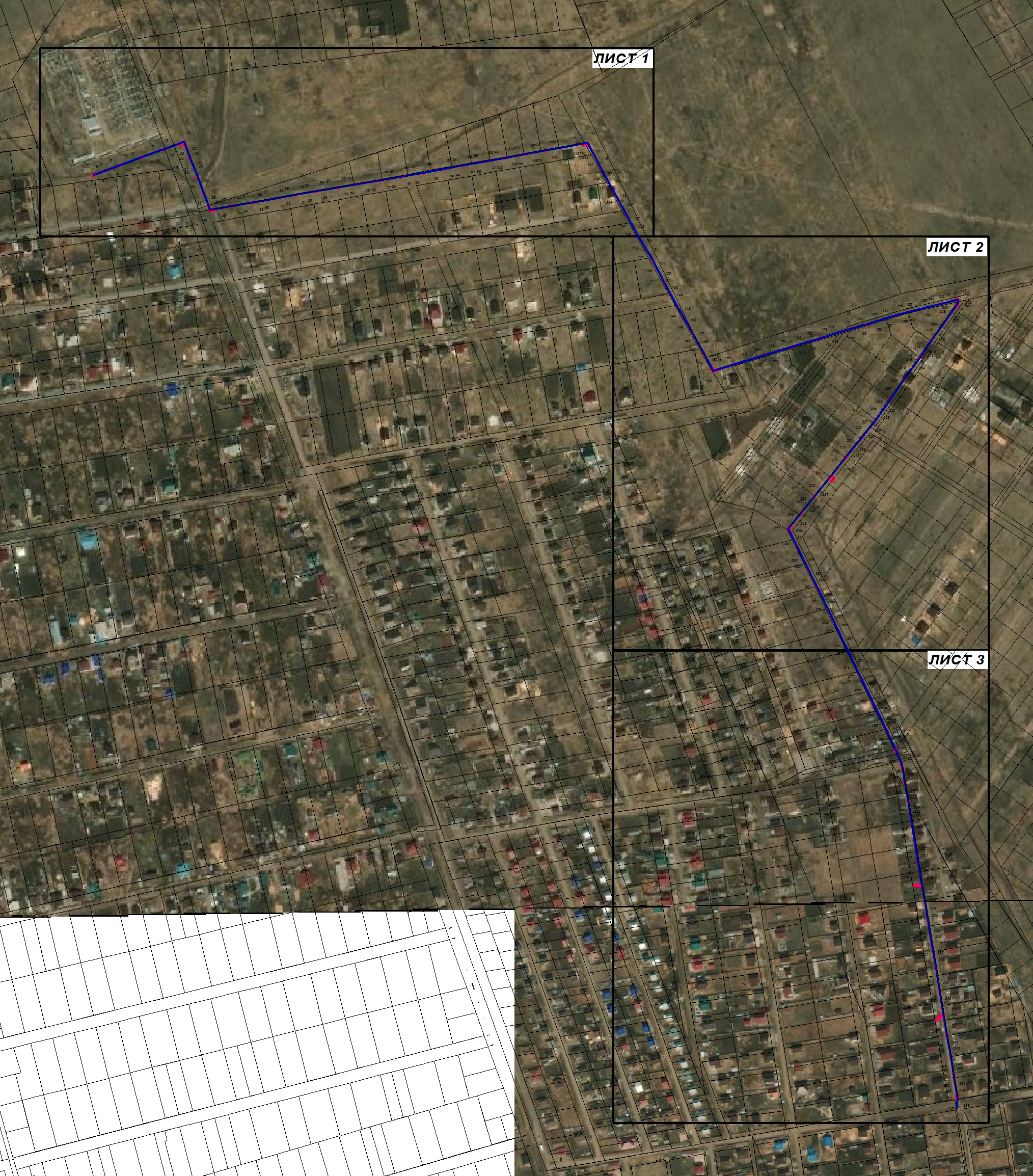                                                                                                              38:06:100801                                                                                                                                                                                                                                                                          38:06:100801                                                                                                                                                                                                                                                                         38:06:100801Масштаб 1: 7000                -- граница образуемой части  земельного участка (проектные границы публичного сервитута)                    --  граница земельного участка, внесенного в ЕГРН, в отношении которого испрашивается  сервитут                - инженерное сооружение     38:06:100801 – номер кадастрового квартала СХЕМА РАСПОЛОЖЕНИЯ  ГРАНИЦ  ПУБЛИЧНОГО СЕРВИТУТА                                                                                                             38:06:100801                                                                                                                                                                                                                                                                          38:06:100801                                                                                                                                                                                                                                                                         38:06:100801Масштаб 1: 7000                -- граница образуемой части  земельного участка (проектные границы публичного сервитута)                    --  граница земельного участка, внесенного в ЕГРН, в отношении которого испрашивается  сервитут                - инженерное сооружение     38:06:100801 – номер кадастрового квартала СХЕМА РАСПОЛОЖЕНИЯ  ГРАНИЦ  ПУБЛИЧНОГО СЕРВИТУТА                                                                                                             38:06:100801                                                                                                                                                                                                                                                                          38:06:100801                                                                                                                                                                                                                                                                         38:06:100801Масштаб 1: 7000                -- граница образуемой части  земельного участка (проектные границы публичного сервитута)                    --  граница земельного участка, внесенного в ЕГРН, в отношении которого испрашивается  сервитут                - инженерное сооружение     38:06:100801 – номер кадастрового квартала СХЕМА РАСПОЛОЖЕНИЯ  ГРАНИЦ  ПУБЛИЧНОГО СЕРВИТУТА                                                                                                             38:06:100801                                                                                                                                                                                                                                                                          38:06:100801                                                                                                                                                                                                                                                                         38:06:100801Масштаб 1: 7000                -- граница образуемой части  земельного участка (проектные границы публичного сервитута)                    --  граница земельного участка, внесенного в ЕГРН, в отношении которого испрашивается  сервитут                - инженерное сооружение     38:06:100801 – номер кадастрового квартала СХЕМА РАСПОЛОЖЕНИЯ  ГРАНИЦ  ПУБЛИЧНОГО СЕРВИТУТА                                                                                                             38:06:100801                                                                                                                                                                                                                                                                          38:06:100801                                                                                                                                                                                                                                                                         38:06:100801Масштаб 1: 7000                -- граница образуемой части  земельного участка (проектные границы публичного сервитута)                    --  граница земельного участка, внесенного в ЕГРН, в отношении которого испрашивается  сервитут                - инженерное сооружение     38:06:100801 – номер кадастрового квартала СХЕМА РАСПОЛОЖЕНИЯ  ГРАНИЦ  ПУБЛИЧНОГО СЕРВИТУТА                                                                                                             38:06:100801                                                                                                                                                                                                                                                                          38:06:100801                                                                                                                                                                                                                                                                         38:06:100801Масштаб 1: 7000                -- граница образуемой части  земельного участка (проектные границы публичного сервитута)                    --  граница земельного участка, внесенного в ЕГРН, в отношении которого испрашивается  сервитут                - инженерное сооружение     38:06:100801 – номер кадастрового квартала СХЕМА РАСПОЛОЖЕНИЯ  ГРАНИЦ  ПУБЛИЧНОГО СЕРВИТУТА                                                                                                             38:06:100801                                                                                                                                                                                                                                                                          38:06:100801                                                                                                                                                                                                                                                                         38:06:100801Масштаб 1: 7000                -- граница образуемой части  земельного участка (проектные границы публичного сервитута)                    --  граница земельного участка, внесенного в ЕГРН, в отношении которого испрашивается  сервитут                - инженерное сооружение     38:06:100801 – номер кадастрового квартала 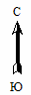 СХЕМА РАСПОЛОЖЕНИЯ  ГРАНИЦ  ПУБЛИЧНОГО СЕРВИТУТА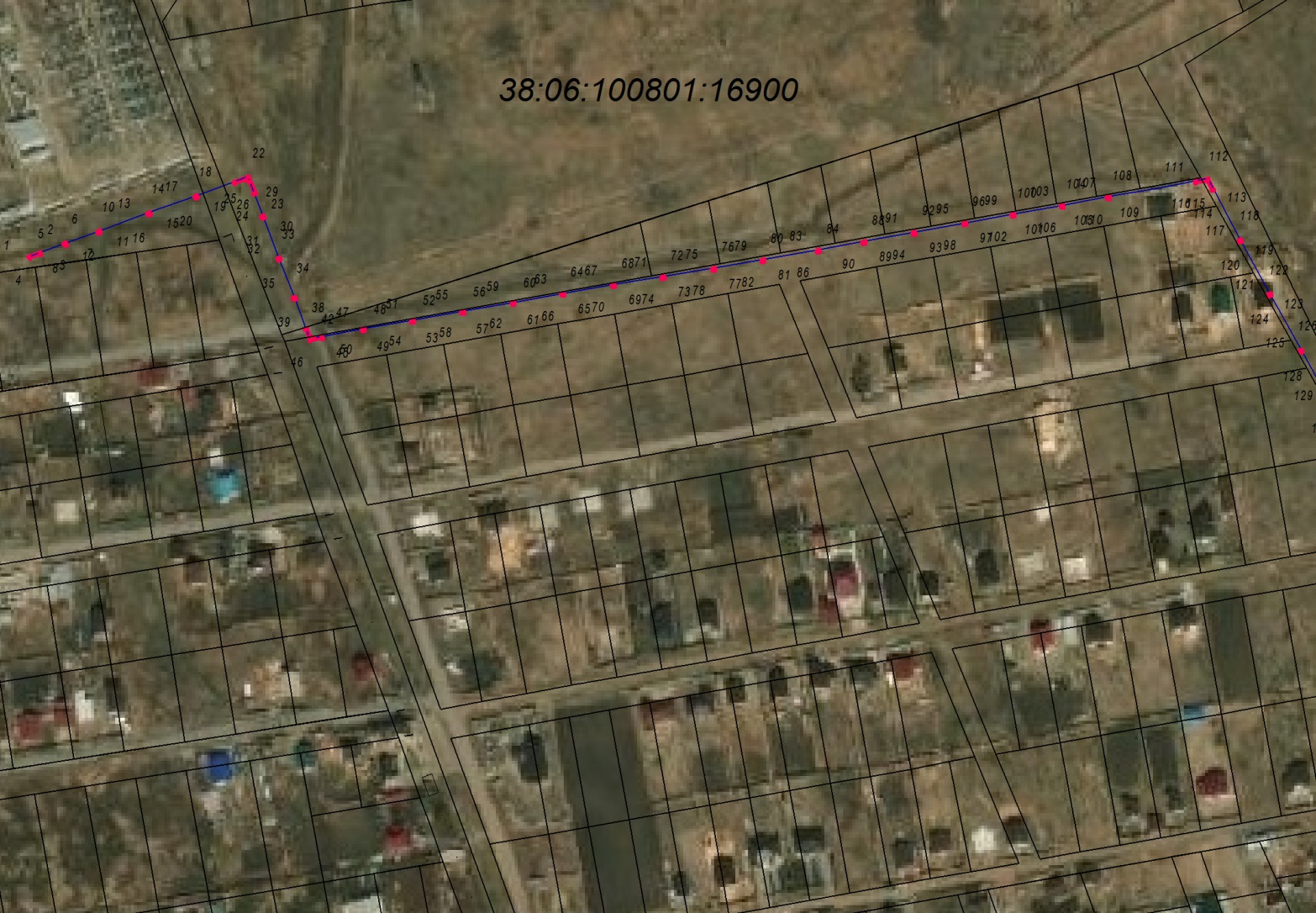 
                                                                                                            38:06:100801Масштаб 1: 3500                 -- граница образуемой части  земельного участка (проектные границы публичного сервитута)                    --  граница земельного участка, внесенного в ЕГРН, в отношении которого испрашивается  сервитут                - инженерное сооружение   38:06:100801:16900 – кадастровый номер земельного участка    38:06:100801 – номер кадастрового квартала                --  обозначение характерных точек публичного сервитутаСХЕМА РАСПОЛОЖЕНИЯ  ГРАНИЦ  ПУБЛИЧНОГО СЕРВИТУТА
                                                                                                            38:06:100801Масштаб 1: 3500                 -- граница образуемой части  земельного участка (проектные границы публичного сервитута)                    --  граница земельного участка, внесенного в ЕГРН, в отношении которого испрашивается  сервитут                - инженерное сооружение   38:06:100801:16900 – кадастровый номер земельного участка    38:06:100801 – номер кадастрового квартала                --  обозначение характерных точек публичного сервитутаСХЕМА РАСПОЛОЖЕНИЯ  ГРАНИЦ  ПУБЛИЧНОГО СЕРВИТУТА
                                                                                                            38:06:100801Масштаб 1: 3500                 -- граница образуемой части  земельного участка (проектные границы публичного сервитута)                    --  граница земельного участка, внесенного в ЕГРН, в отношении которого испрашивается  сервитут                - инженерное сооружение   38:06:100801:16900 – кадастровый номер земельного участка    38:06:100801 – номер кадастрового квартала                --  обозначение характерных точек публичного сервитутаСХЕМА РАСПОЛОЖЕНИЯ  ГРАНИЦ  ПУБЛИЧНОГО СЕРВИТУТА
                                                                                                            38:06:100801Масштаб 1: 3500                 -- граница образуемой части  земельного участка (проектные границы публичного сервитута)                    --  граница земельного участка, внесенного в ЕГРН, в отношении которого испрашивается  сервитут                - инженерное сооружение   38:06:100801:16900 – кадастровый номер земельного участка    38:06:100801 – номер кадастрового квартала                --  обозначение характерных точек публичного сервитутаСХЕМА РАСПОЛОЖЕНИЯ  ГРАНИЦ  ПУБЛИЧНОГО СЕРВИТУТА
                                                                                                            38:06:100801Масштаб 1: 3500                 -- граница образуемой части  земельного участка (проектные границы публичного сервитута)                    --  граница земельного участка, внесенного в ЕГРН, в отношении которого испрашивается  сервитут                - инженерное сооружение   38:06:100801:16900 – кадастровый номер земельного участка    38:06:100801 – номер кадастрового квартала                --  обозначение характерных точек публичного сервитутаСХЕМА РАСПОЛОЖЕНИЯ  ГРАНИЦ  ПУБЛИЧНОГО СЕРВИТУТА
                                                                                                            38:06:100801Масштаб 1: 3500                 -- граница образуемой части  земельного участка (проектные границы публичного сервитута)                    --  граница земельного участка, внесенного в ЕГРН, в отношении которого испрашивается  сервитут                - инженерное сооружение   38:06:100801:16900 – кадастровый номер земельного участка    38:06:100801 – номер кадастрового квартала                --  обозначение характерных точек публичного сервитутаСХЕМА РАСПОЛОЖЕНИЯ  ГРАНИЦ  ПУБЛИЧНОГО СЕРВИТУТА
                                                                                                            38:06:100801Масштаб 1: 3500                 -- граница образуемой части  земельного участка (проектные границы публичного сервитута)                    --  граница земельного участка, внесенного в ЕГРН, в отношении которого испрашивается  сервитут                - инженерное сооружение   38:06:100801:16900 – кадастровый номер земельного участка    38:06:100801 – номер кадастрового квартала                --  обозначение характерных точек публичного сервитутаСХЕМА РАСПОЛОЖЕНИЯ  ГРАНИЦ  ПУБЛИЧНОГО СЕРВИТУТА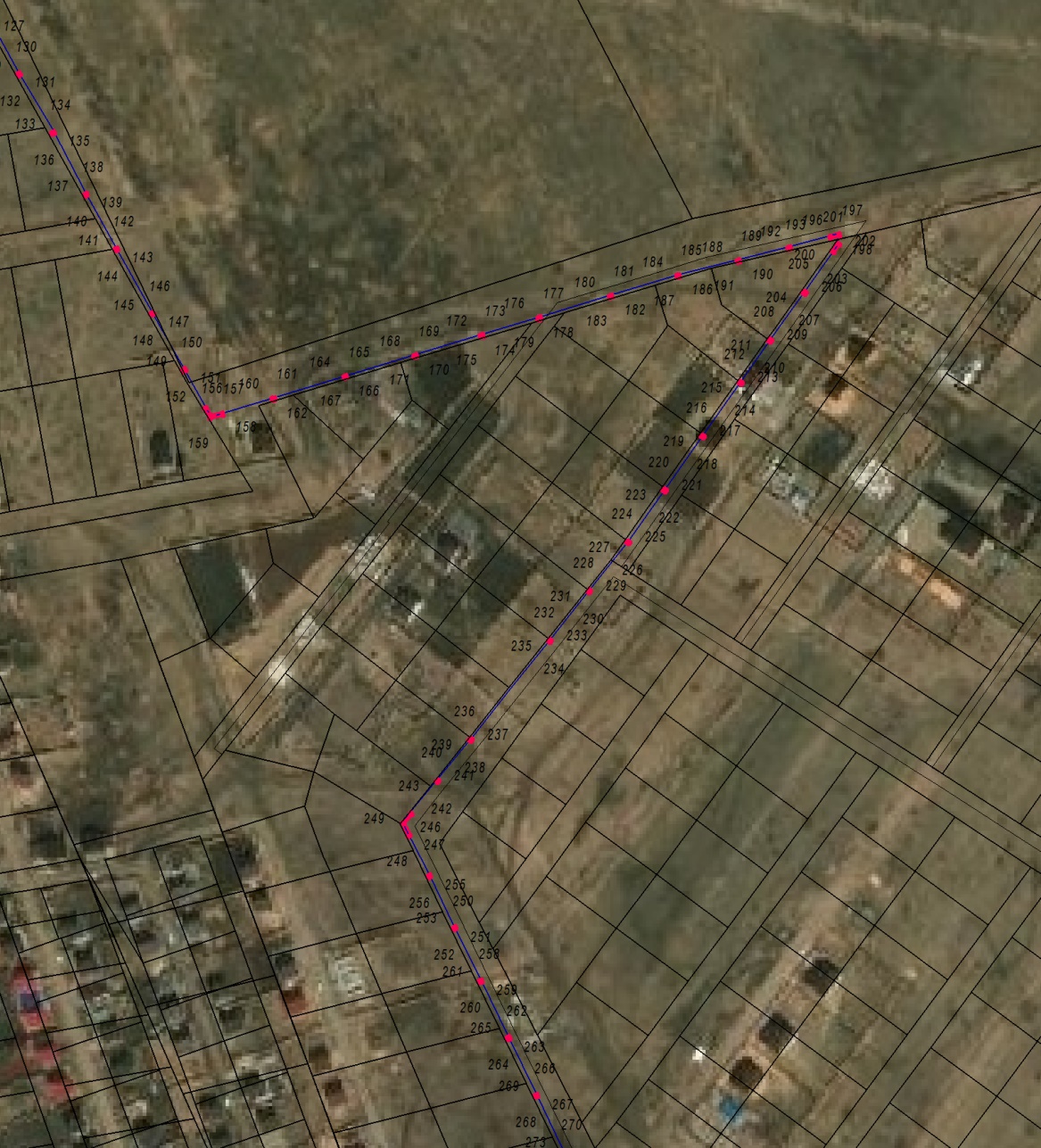 
                                                                                                        38:06:100801Масштаб 1: 3500                 -- граница образуемой части  земельного участка (проектные границы публичного сервитута)                    --  граница земельного участка, внесенного в ЕГРН, в отношении которого испрашивается  сервитут                - инженерное сооружение     38:06:100801– номер кадастрового квартала                --  обозначение характерных точек публичного сервитутаСХЕМА РАСПОЛОЖЕНИЯ  ГРАНИЦ  ПУБЛИЧНОГО СЕРВИТУТА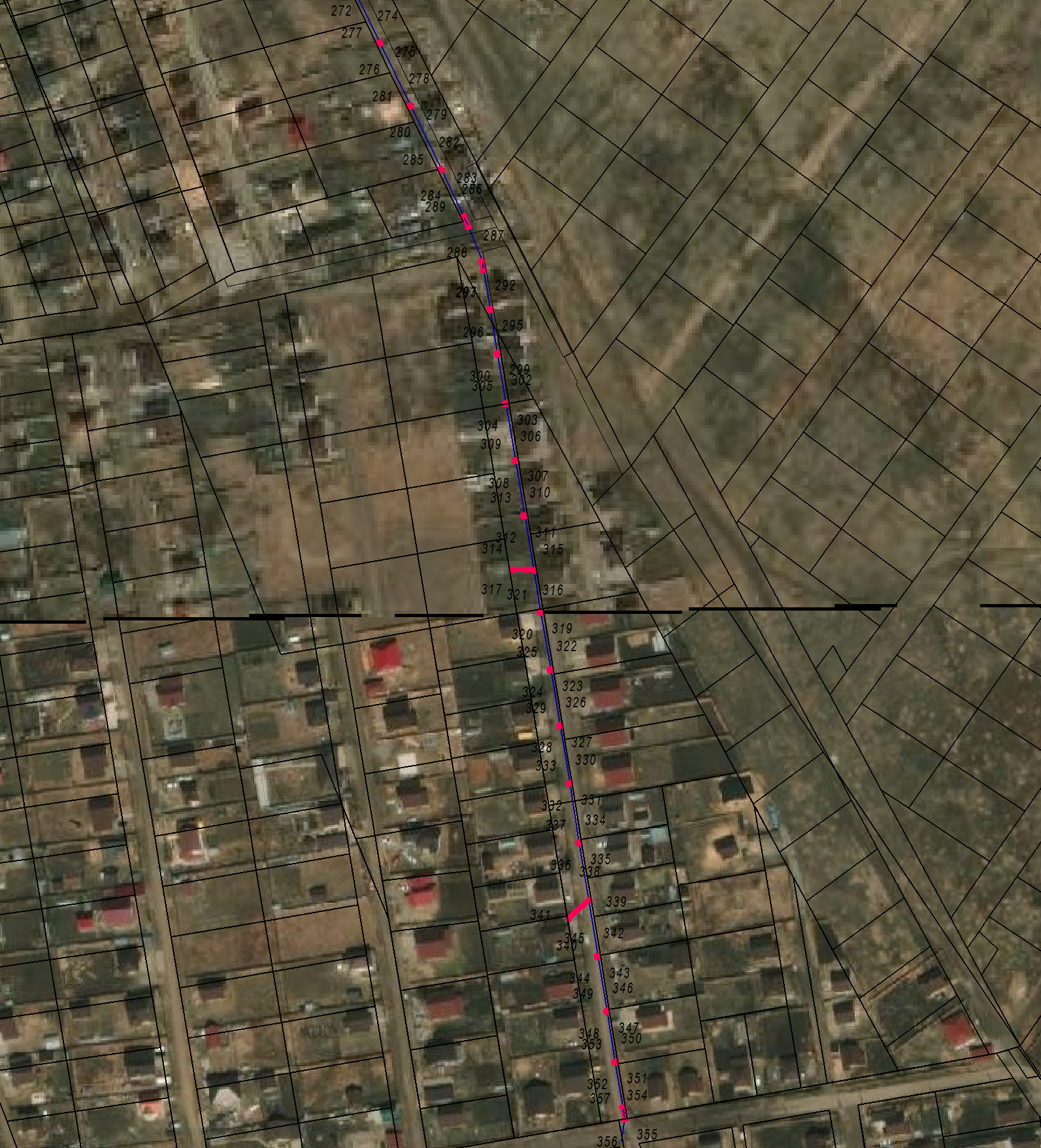 
                                                                              38:06:100801Масштаб 1: 3500                 -- граница образуемой части  земельного участка (проектные границы публичного сервитута)                    --  граница земельного участка, внесенного в ЕГРН, в отношении которого испрашивается  сервитут                - инженерное сооружение     38:06:100801 – номер кадастрового квартала                --  обозначение характерных точек публичного сервитутаСистема координат МСК -38, зона 3  Система координат МСК -38, зона 3  Система координат МСК -38, зона 3  Площадь устанавливаемого публичного сервитута – 7670 м2Площадь устанавливаемого публичного сервитута – 7670 м2Площадь устанавливаемого публичного сервитута – 7670 м2Публичный сервитут испрашивается на земельном участке с кадастровым номером 38:36:000017:5652 - 5691 м2Публичный сервитут испрашивается на земельном участке с кадастровым номером 38:36:000017:5652 - 5691 м2Публичный сервитут испрашивается на земельном участке с кадастровым номером 38:36:000017:5652 - 5691 м2Публичный сервитут испрашивается на земельном участке с кадастровым номером 38:36:000017:5017 - 1978 м2Публичный сервитут испрашивается на земельном участке с кадастровым номером 38:36:000017:5017 - 1978 м2Публичный сервитут испрашивается на земельном участке с кадастровым номером 38:36:000017:5017 - 1978 м2Публичный сервитут испрашивается на землях государственная собственность, на которые не разграничена -1м2Публичный сервитут испрашивается на землях государственная собственность, на которые не разграничена -1м2Публичный сервитут испрашивается на землях государственная собственность, на которые не разграничена -1м2Обозначение характерных точек границКоординаты, мКоординаты, мОбозначение характерных точек границXY123н1388546.853350073.34н2388546.313350041.34н3388549.263350038.29н4388576.253350037.84н5388606.253350037.33н6388636.243350036.82н7388643.743350036.70н8388643.713350034.70н9388643.673350032.20н10388547.323350033.83н11388541.783350039.56н12388542.353350073.42н13388541.353350073.43н14388541.893350105.43н15388541.943350108.43н16388542.033350113.93н17388542.793350158.43н18388543.793350158.41н19388544.333350190.41н20388539.833350190.49н21388536.883350193.54н22388509.883350193.99н23388494.883350194.25н24388479.903350194.50н25388479.973350198.99н26388616.443350196.69н27388616.403350194.19н28388616.373350192.19н29388608.873350192.32н30388578.873350192.83н31388551.883350193.28н32388548.833350190.33н33388548.293350158.34н34388547.693350123.34н35388547.533350113.83н36388727.513350110.79н37388727.673350120.30н38388728.263350155.30н39388728.803350187.29н40388725.853350190.34н41388698.863350190.80н42388668.863350191.30н43388661.363350191.43н44388661.403350193.43н45388661.453350195.93н46388837.413350192.95н47388837.343350188.46н48388829.843350188.58н49388799.843350189.08н50388769.853350189.59н51388740.853350190.09н52388737.803350187.14н53388731.803350187.24н54388731.263350155.24н55388733.263350155.21н56388732.513350110.71н57388864.113350108.48н58388861.253350032.90н59388861.303350032.90н60388859.733349990.84н61388859.663349990.84н62388850.303349743.18н63388844.993349743.20н64388846.303349778.45н65388849.933349875.83н66388854.223349991.05н67388854.233349991.05н68388855.803350033.11н69388855.793350033.11н70388857.103350068.10н71388858.403350103.08н72388828.403350103.59н73388798.403350104.09н74388766.413350104.63н75388762.413350104.70н76388761.823350069.71н77388759.823350069.74н78388759.283350037.74н79388765.283350037.64н80388768.233350034.59н81388797.223350034.10н82388827.223350033.60н83388835.723350033.45н84388835.643350028.95н85388688.663350031.44н86388688.703350033.94н87388688.743350035.94н88388696.243350035.81н89388726.233350035.30н90388753.233350034.85н91388756.283350037.79н92388756.823350069.79н93388757.413350104.79н94388727.413350105.29н95388697.423350105.80н96388667.423350106.31н97388637.433350106.81н98388607.433350107.32н99388577.443350107.83н100388547.443350108.33н101388547.393350105.34н1388546.853350073.34Площадь, кв.м.Цель установления публичного сервитута7670 м2в целях строительства объекта электросетевого хозяйства: «Строительство КТП № 3715, 3716, 3717, 3719, 3720, 3721 с ВЛ 0,4 кВ и линейным ответвлением от ВЛ 10 кВ Покровская-Плишкино А, п. Плишкино" (ТР 8496/23)» необходимого для подключения (технологического присоединения) к сетям инженерно-технического обеспечения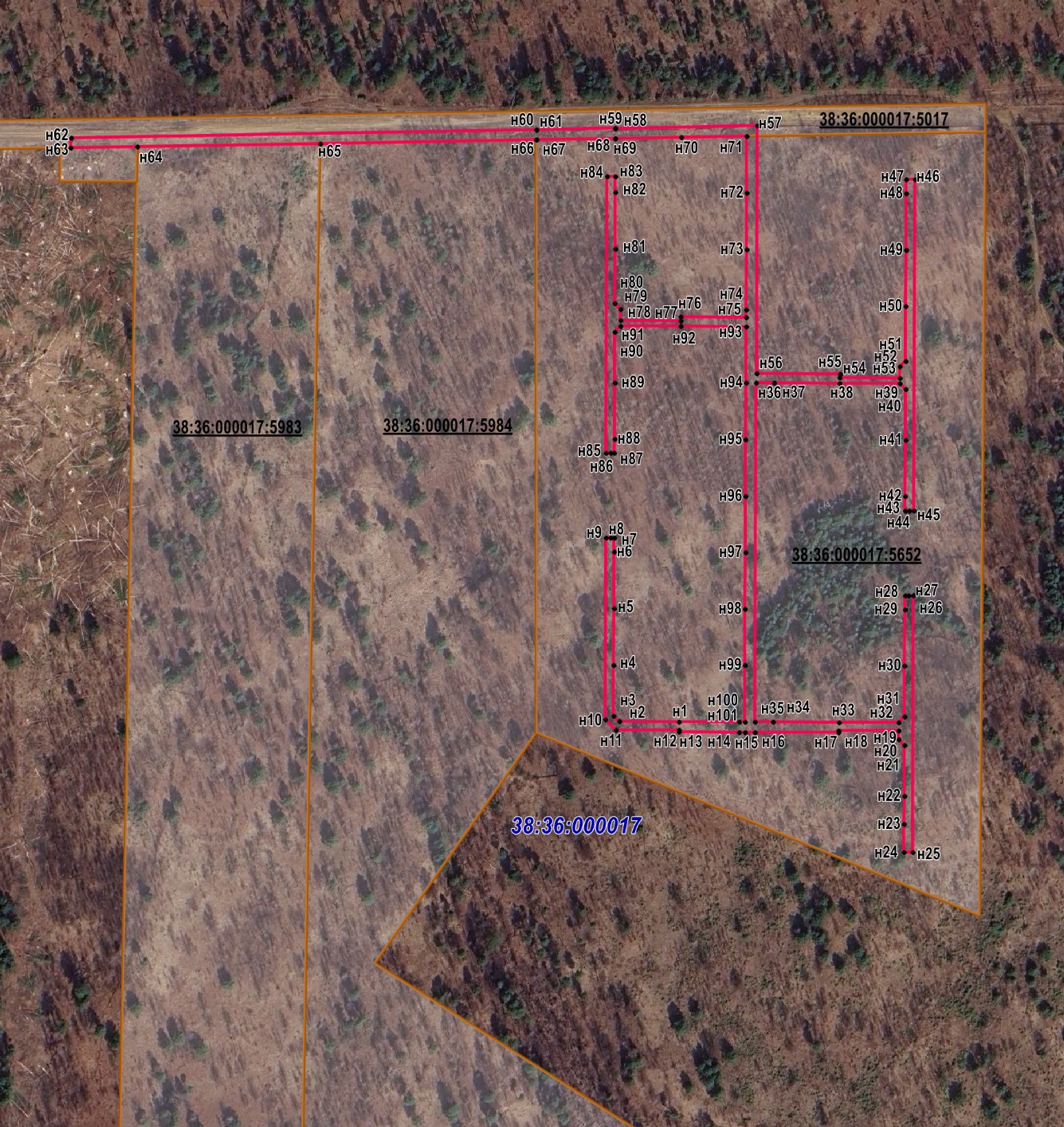 Масштаб 1: 3000        Условные обозначения:                -- граница образуемой части  земельного участка (проектные границы публичного сервитута);               -- граница земельного участка, сведения о котором внесены в ЕГРН;        38:36:000017:5652 – кадастровый номер земельного участка;        38:36:000017– кадастровый номер квартала              н1 – поворотная точка